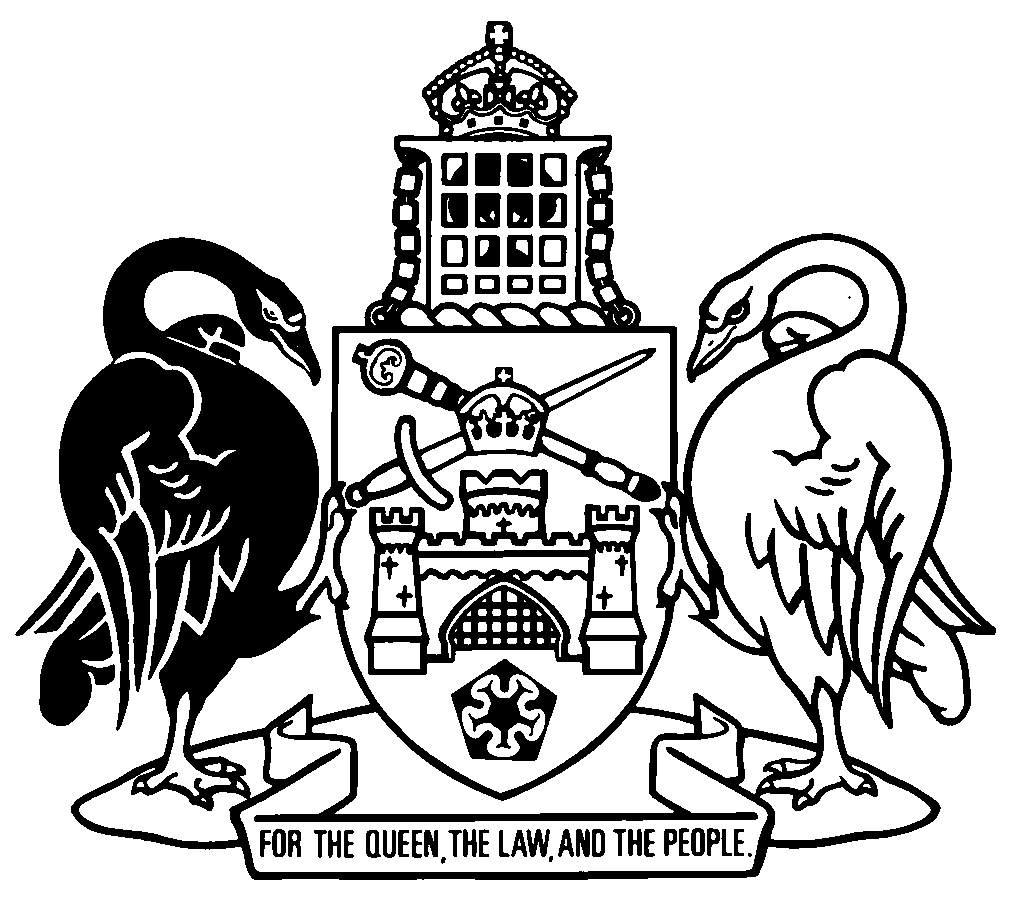 Australian Capital TerritoryDuties Act 1999    A1999-7Republication No 77Effective:  27 November 2023Republication date: 27 November 2023Last amendment made by A2023-36
About this republicationThe republished lawThis is a republication of the Duties Act 1999 (including any amendment made under the Legislation Act 2001, part 11.3 (Editorial changes)) as in force on 27 November 2023.  It also includes any commencement, amendment, repeal or expiry affecting this republished law to 27 November 2023.  The legislation history and amendment history of the republished law are set out in endnotes 3 and 4. Kinds of republicationsThe Parliamentary Counsel’s Office prepares 2 kinds of republications of ACT laws (see the ACT legislation register at www.legislation.act.gov.au):authorised republications to which the Legislation Act 2001 appliesunauthorised republications.The status of this republication appears on the bottom of each page.Editorial changesThe Legislation Act 2001, part 11.3 authorises the Parliamentary Counsel to make editorial amendments and other changes of a formal nature when preparing a law for republication.  Editorial changes do not change the effect of the law, but have effect as if they had been made by an Act commencing on the republication date (see Legislation Act 2001, s 115 and s 117).  The changes are made if the Parliamentary Counsel considers they are desirable to bring the law into line, or more closely into line, with current legislative drafting practice.  This republication does not include amendments made under part 11.3 (see endnote 1).Uncommenced provisions and amendmentsIf a provision of the republished law has not commenced, the symbol  U  appears immediately before the provision heading.  Any uncommenced amendments that affect this republished law are accessible on the ACT legislation register (www.legislation.act.gov.au). For more information, see the home page for this law on the register.ModificationsIf a provision of the republished law is affected by a current modification, the symbol  M  appears immediately before the provision heading.  The text of the modifying provision appears in the endnotes.  For the legal status of modifications, see the Legislation Act 2001, section 95.PenaltiesAt the republication date, the value of a penalty unit for an offence against this law is $160 for an individual and $810 for a corporation (see Legislation Act 2001, s 133).Australian Capital TerritoryDuties Act 1999Contents	PageChapter 1	Preliminary	2	1	Name of Act	2	2A	Dictionary	2	2B	Notes	2	2C	Offences against Act—application of Criminal Code etc	3	3	Incorporation of Taxation Administration Act	3	4	Territory not liable for payment of duty	3	5	Duty a debt payable to Territory	3Chapter 2	Transactions concerning dutiable property	4Part 2.1	Introduction and overview	4	6	Definitions—ch 2	4	6A	Meaning of commercial lease with premium—ch 2	6	7	Imposition of duty on certain transactions concerning dutiable property	6	8	Imposition of duty on dutiable transactions that are not transfers	8	9	Form of a dutiable transaction	9	10	Dutiable property	9	11	When does a liability for duty arise?	11	12	Who is liable to pay the duty?	11	13	Liability of joint tenants	11	14	Necessity for written instrument or written statement	12	15	Lodging instrument etc with commissioner	12	16	When does duty become payable?	13	17	No double duty	14	18	Rate of duty	16Part 2.2	Dutiable value	17	20	What is the dutiable value of dutiable property?	17	21	What is the consideration for the transfer of dutiable property?	18	22	What is the unencumbered value of dutiable property?	19	23	Arrangements that reduce dutiable value	20	24	Aggregation of dutiable transactions	21	25	Value of goods in certain transactions also involving other property	22	26	Apportionment—dutiable property and other property	22	28	Partnership interests	23	29	Partitions	23	30	Effect of alteration in purchase price	24Part 2.3	Rates of duty	25	31	General rate	25	33	Certain business assets	25Part 2.4	Special provisions	27	50	Cancelled agreements	27	50A	Cancelled transfer of dutiable property	27	51	Grant of certain Crown leases on surrender of development leases	27	52	Refund if Crown lease surrendered	28	53	Transfers arising from mortgages of land	30Part 2.5	Exemptions	31Division 2.5.1	Trusts	31	54	Change in trustees	31	55	Transfer to custodian of managed investment scheme	32	55A	Transfers in relation to managed investment schemes	32	55B	Transfers in relation to registered schemes	33	56	Property vested in apparent purchaser	33	57	Transfers back from nominee	34	58	Property passing to beneficiaries	34	60	Declaration of trust relating to managed investment scheme	35Division 2.5.2	Superannuation	36	62	Transfer of property from one superannuation fund to another	36	63	Transfers between trustees and custodians of superannuation funds or trusts	36Division 2.5.3	Miscellaneous	37	65	Transfer of land under Fair Work (Registered Organisations) Act 2009 (Cwlth)	37	66	Conveyances to prescribed people	38	67	Conversion of property to unit title	38	68	Surrender and regrant of Crown lease	38	68A	Regrant of lease with additional land	39	71	Bankruptcy or insolvency	40	72	Transfer to partner of interest in principal place of residence	40	73A	Transfers etc to entities for community housing	41	73B	Transfers etc to special disability trusts	41	74	Transfers relating to mortgages	42	74A	Financial and other agreements	42Part 2.6A	Deferred payment of duty	43Division 2.6A.1	First home owner grant scheme and home buyer concession scheme	43	75	Definitions—div 2.6A.1	43	75A	Meaning of eligible property—div 2.6A.1	43	75AB	Application to defer payment of duty	44	75AC	Approval to defer payment of duty	44	75AD	Conditions of deferral arrangement	45	75AE	Unpaid duty and interest a debt and charge on property	46Division 2.6A.2	Other duty deferral schemes	46	75AF	Definitions—div 2.6A.2	46	75AG	Duty deferral schemes—determination	47	75AH	Duty deferral schemes—application to defer payment of duty	47	75AI	Duty deferral schemes—approval to defer payment of duty	48	75AJ	Duty deferral schemes—conditions of deferral arrangement	48	75AK	Duty deferral schemes—unpaid duty and interest a debt and charge on property	49Chapter 3	Certain transactions treated as transfers	50Part 3.1	Preliminary	50	76	Meaning of chapter 3 transaction	50	76A	Definition—ch 3	50	77	Imposition of duty	50Part 3.2	Acquisition of interests in certain landholders	51Division 3.2.1	Preliminary	51	77A	Meaning of associated person	51	78	Definitions—pt 3.2	53Division 3.2.2	Landholding entities	53	78A	Meaning of entity—pt 3.2	53	79	Meaning of landholder	54	80	Meaning of landholding—pt 3.2	54	81	Constructive ownership of landholdings—linked bodies	54	82	Constructive ownership of landholdings and other property—discretionary trusts	57	83	Interest and significant interest in landholders—pt 3.2	58	84	How person acquires an interest in a landholder—pt 3.2	58Division 3.2.3	Charging of duty	60	85	When does liability for duty arise?	60	86	What is a relevant acquisition?—pt 3.2	60	87	Acquisition statements	61	88	When must duty be paid?	62	89	Who is liable to pay duty on relevant acquisition?	62	90	Duty payable on relevant acquisitions—single interest	63	90A	Duty payable on relevant acquisitions—aggregated interests	64	90B	Duty payable on relevant acquisitions—further interest	66	90C	Unencumbered value determination	68Division 3.2.4	General and supplemental	69	92	Maximisation of entitlements on distribution of property	69	93	Valuation of property	70	94	Uncompleted agreements for sale or conveyance of land	70	95	Duty concession—acquisitions securing financial accommodation	71Part 3.4	Acquisition of land use entitlements by allotment of shares or issue of units	73	103	When does liability for duty arise?	73	104	When must duty be paid?	73	105	Who is liable to pay duty?	74	106	Acquisition of land use entitlement	74	107	What statement under s 106 must contain	74	108	Assessment of duty	74	109	Disability exemption	75Part 3.6	Voluntary transfers under Financial Sector (Transfer and Restructure) Act 1999 (Cwlth)	78	115A	Definitions—pt 3.6	78	115B	Declaration required if business transferred	78	115C	When does liability for duty arise?	79	115D	When must duty be paid?	79	115E	Who is liable to pay duty?	79	115F	Assessment of duty	80	115G	Exemptions from duty	80Part 3.7	Exemptions—ch 3 transactions	81Division 3.7.1	Exempt transactions—general	81	115H	Ch 3 transactions—exemptions	81Division 3.7.2	Exempt transactions—‘top hatting’ arrangements	82	115I	Definitions—div 3.7.2	82	115J	Exemption for relevant acquisitions	83	115K	Conditions of exemption	83	115L	Revocation of exemption	84Chapter 7	Mortgages	85	174	Liability for duty	85Chapter 9	Motor vehicle registration	86Part 9.1	Imposition and rates of duty	86	203	Meaning of dutiable value—pt 9.1	86	203A	Registration of vehicles in the name of 2 or more people	86	204	Imposition of duty	86	205	Lodgment of statement of dutiable value	87	206	Who is liable to pay duty?	87	207	When does duty become payable?	87	208	Rate of duty	87Part 9.2	Exemptions	89	208A	Definitions—pt 9.2	89	209A	Foreign countries	89	209B	International organisations and diplomats	89	209C	Status of forces agreements	90	211	Certain disabled people	90	211A	Partial exemption—modified vehicles for people with disabilities	91	214	Vehicle dealers—registration of demonstrators and trading stock	92	215	Organisations registered under Fair Work (Registered Organisations) Act	93	216	Repossessed motor vehicles	93	217	Veteran, vintage and historic vehicles	93	218	Avoidance of double duty—duty paid in corresponding Australian jurisdiction	95	219	Reassessment of duty—repossession of stolen motor vehicle	95Part 9.3	Miscellaneous	96	221	Prerequisites for registration	96	223	Returns by road transport authority	98	224	Rectification of errors in registration	98	225	Refund of duty on cancellation of sale	98	226	Certificates as evidence	99Chapter 10	Miscellaneous duties	100	229	Minimum amount of duty	100Chapter 11	General exemptions from duty	101Part 11.1	Exemptions from duty—general	101	230	Inter-generational rural transfers	101	231	Specialised agencies	102	232	Charitable organisations	102	232A	Corporate reconstruction transactions	103	232B	Hospitals and schools	104	232C	Commonwealth, States and Territories	105	232D	Deceased estates	105Part 11.2	Exemptions from duty—certain personal relationships	108	232E	Definitions—pt 11.2	108	232F	Transactions under certain court orders	108	232G	Transactions under Family Law Act 1975 (Cwlth), s 90B, s 90C or s 90D financial agreements	109	232H	Transactions under Family Law Act 1975 (Cwlth), pt VIIIAB financial agreements	110	232I	Transactions under Domestic Relationships Act 1994, s 33 (1) (d)	111Chapter 12	Miscellaneous	113	239	Electronic assessment and payment of duty	113	242	Instruments to be separately charged with duty in certain cases	114	243	Execution of instruments	114	244	Certificate of duty and other charges	114	250	Receiving instruments in evidence	115	251	Valuation of property	116	251A	Valuation of market rent for commercial lease with premium	116	252	Objections	117	252AA	Review of decisions by ACAT	119	252AB	Determination of fees	119	253	Regulation-making power	119Dictionary		120Endnotes		134	1	About the endnotes	134	2	Abbreviation key	134	3	Legislation history	135	4	Amendment history	146	5	Earlier republications	194	6	Expired transitional or validating provisions	202Australian Capital TerritoryDuties Act 1999An Act to create and charge various dutiesChapter 1	Preliminary1	Name of ActThis Act is the Duties Act 1999.2A	DictionaryThe dictionary at the end of this Act is part of this Act.Note 1	The dictionary at the end of this Act defines certain terms used in this Act, and includes references (signpost definitions) to other terms defined elsewhere in this Act or other legislation.For example, the signpost definition ‘Crown lease—see the Land Titles Act 1925, dictionary.’ means that the term ‘Crown lease’ is defined in that dictionary and the definition applies to this Act.Note 2	A definition in the dictionary applies to the entire Act unless the definition, or another provision of the Act, provides otherwise or the contrary intention otherwise appears (see Legislation Act, s 155 and s 156 (1)).2B	NotesA note included in this Act is explanatory and is not part of this Act.Note	See the Legislation Act, s 127 (1), (4) and (5) for the legal status of notes.2C	Offences against Act—application of Criminal Code etcOther legislation applies in relation to offences against this Act. Note 1	Criminal CodeThe Criminal Code, ch 2 applies to all offences against this Act (see Code, pt 2.1).  The chapter sets out the general principles of criminal responsibility (including burdens of proof and general defences), and defines terms used for offences to which the Code applies (eg conduct, intention, recklessness and strict liability).Note 2	Penalty unitsThe Legislation Act, s 133 deals with the meaning of offence penalties that are expressed in penalty units.3	Incorporation of Taxation Administration ActThe Taxation Administration Act is incorporated and is to be read as one with this Act.4	Territory not liable for payment of dutyThe Territory is not liable to pay duty under this Act.Note	Prescribed territory entities are not exempt from paying duty (see Taxation (Government Business Enterprises) Act 2003, s 9).5	Duty a debt payable to TerritoryA duty payable under this Act is, when a liability to pay the duty is created, a debt due to the Territory.Chapter 2	Transactions concerning dutiable propertyPart 2.1	Introduction and overview6	Definitions—ch 2In this chapter:cancelled—	(a)	means rescinded, annulled or otherwise terminated without completion; and	(b)	includes abandoned.commercial lease means a lease granted for—	(a)	commercial purposes only; or	(b)	more than 1 purpose including commercial purposes.commercial lease with premium—see section 6A.commercial purposes does not include residential purposes or the purposes of primary production.Examples—commercial purposes	industrial use	business use	retail usedeclaration of trust means any declaration (other than by a will or testamentary instrument) that any identified property vested or to be vested in the person making the declaration is or is to be held in trust for the person or people, or the purpose or purposes, mentioned in the declaration although the beneficial owner of the property, or the person entitled to appoint the property, may not have joined in or assented to the declaration.market rent, in relation to a commercial lease, means the rent (worked out as at the date the lease was granted) that would be charged by the lessor if the land the subject of the lease was leased by a willing lessor to a willing lessee—	(a)	dealing with each other at arm’s length; and	(b)	each of whom had acted knowledgeably, sensibly and without compulsion.premium, in relation to a commercial lease, means any consideration (being the amount of a monetary consideration or the value of a non-monetary consideration) that is paid or agreed to be paid in relation to the lease, other than rent reserved.primary production means—	(a)	production resulting directly from—	(i)	cultivation of land; or	(ii)	keeping animals for their sale, their bodily produce or natural increase; or	(iii)	fishing operations; or	(iv)	forest operations; and	(b)	the manufacture of dairy produce by the person who produced the raw material used in that manufacture.rent reserved, in relation to a commercial lease, means—	(a)	the rent paid or payable during the term of the lease that is market rent; and	(b)	any reasonable amount paid or payable for the right to use the land under the lease.Examples—payments for right to use land under commercial lease	rates	maintenance and repairs	services and utilities	legal costs payable by lessee on behalf of lessor in relation to grant of lease	insurance premiums	car park contributions	turnover rent	fit-out costs	security	land rent	gardening and landscaping	lifts	administration6A	Meaning of commercial lease with premium—ch 2	(1)	In this chapter:commercial lease with premium means a commercial lease in relation to which there is a premium that is more than the amount (if any) determined by the commissioner.	(2)	A determination is a disallowable instrument.Note	A disallowable instrument must be notified, and presented to the Legislative Assembly, under the Legislation Act.7	Imposition of duty on certain transactions concerning dutiable property	(1)	This chapter charges duty on—	(a)	a transfer of dutiable property; and	(b)	the following transactions:	(i)	an agreement for the sale or transfer of dutiable property;	(ii)	a declaration of trust over dutiable property;	(iii)	a grant of a Crown lease;	(iv)	a grant of a declared land sublease;	(v)	a grant of a commercial lease with premium.	(2)	A transfer or transaction mentioned in subsection (1) is a dutiable transaction for this Act.	(3)	In this section:grant—	(a)	of a Crown lease over land, includes the grant of a new lease following the surrender or determination of the Crown lease over land that includes part or all of the land over which the new lease is granted; and	(b)	of a declared land sublease, includes the grant of a new land sublease following the surrender or determination of the sublease over land that includes part or all of the land over which the new sublease is granted.transfer does not include a transaction treated as a transfer by chapter 3.Note	Ch 3 treats certain transactions as transfers (eg, acquiring an interest in a landholder—see s 85 and s 86).  Duty may be payable under ch 3 on those transfers.  These may involve the vesting of property under a court order, which would otherwise be a transfer for s (1) (a) or (b) (i) (see dict, def transfer, par (a) (v)).8	Imposition of duty on dutiable transactions that are not transfers	(1)	The duty payable under this chapter on a dutiable transaction mentioned in section 7 (1) (b) is payable as if each such dutiable transaction were a transfer of dutiable property.	(2)	For the purpose of paying duty under this chapter, in relation to a dutiable transaction mentioned in column 2 of an item in table 8:	(a)	the property mentioned in the item, column 3 is taken to be the property transferred (and a reference in this Act to property transferred includes a reference to such property);	(b)	a person mentioned in the item, column 4 is taken to be the transferee of the dutiable property (and a reference in this Act to a transferee includes a reference to such a person);	(c)	the transfer of the dutiable property is taken to have happened at the time mentioned in the item, column 5 (and a reference in this Act to the time when a transfer occurs includes a reference to such a time).Table 89	Form of a dutiable transactionIt is immaterial whether or not a dutiable transaction is effected by an instrument or by any other means, including electronic means.10	Dutiable property	(1)	Dutiable property is any of the following:	(a)	land in the ACT;	(b)	a Crown lease;	(c)	a declared land sublease;	(d)	a land use entitlement;	(e)	a commercial lease with premium;	(f)	an interest in a partnership that holds dutiable property mentioned elsewhere in this section (a partnership interest);	(g)	goods in the ACT, if the subject of an arrangement that includes a dutiable transaction over any dutiable property (other than intellectual property) elsewhere mentioned in this section, not including the following:	(i)	goods that are stock-in-trade;	(ii)	material held for use in manufacture;	(iii)	goods under manufacture;	(iv)	goods held or used in connection with land used for primary production;	(v)	livestock;	(vi)	a registered motor vehicle;	(vii)	a ship or vessel;	(h)	an option to purchase land in the ACT or a Crown lease or declared land sublease over land in the ACT;	(i)	an interest in any dutiable property mentioned in paragraphs (a) to (h), except to the extent that—	(i)	it is, or is attributable to, an option over dutiable property; or	(ii)	it is an interest under a commercial lease or a sublease of a commercial lease, other than a commercial lease with premium.	(2)	In this section:holds—a partnership holds dutiable property if (but not only if)—	(a)	the partners hold the property for the partnership; or	(b)	the partnership has an indirect interest in the property.indirect interest—a partnership has an indirect interest in dutiable property if—	(a)	through a partnership interest or trust interest there is a connection between the partnership and dutiable property of the other partnership or trust; or	(b)	through a series of partnership interests or trust interests, or a combination of any of them, there is a connection between the partnership and dutiable property of a partnership in the series.intellectual property means––	(a)	a business name, trading name, trade mark, industrial design, patent, registered design or copyright; or	(b)	a right to use or exploit—	(i)	a business name, trading name, trade mark or industrial design; or	(ii)	a thing, system or process that is the subject of a patent, registered design or copyright (or an adaptation or modification of such a thing, system or process).11	When does a liability for duty arise?	(1)	A liability for duty payable under this chapter arises—	(a)	when a transfer of dutiable property occurs; or	(b)	if a transfer of dutiable property is effected by an instrument— when the instrument is first executed.Note	First executed, for an instrument—see s 243.	(2)	However, a liability for duty payable under this chapter must not be paid until it becomes payable under section 16 (When does duty become payable?).	(3)	To remove any doubt, the commissioner may assess the liability for duty payable under this chapter before the duty becomes payable under section 16.12	Who is liable to pay the duty?Duty payable under this chapter is payable by the transferee, unless this chapter requires another person to pay the duty.13	Liability of joint tenantsFor the purpose of assessing duty payable under this chapter, joint tenants of dutiable property are taken to hold the dutiable property as tenants in common in equal shares.14	Necessity for written instrument or written statement	(1)	If a dutiable transaction that is liable to ad valorem duty under this chapter is not effected by an instrument, the transferee must make a written statement.	(2)	The statement must be made within 90 days after the liability arises.	(3)	If a dutiable transaction is completed or evidenced by an instrument within 90 days after the day when the dutiable transaction happens, the requirement to lodge a statement and pay duty in respect of the statement may be satisfied by the lodgment of and payment of duty on the instrument within 90 days after the day when the dutiable transaction happens.15	Lodging instrument etc with commissioner	(1)	A transferee who is liable to pay duty in relation to a dutiable transaction must, within 90 days after the day the liability arises lodge with the commissioner—	(a)	the instrument that effects the dutiable transaction or, if there is more than 1 instrument that effects the transaction, each of them; or	(b)	the written statement made in accordance with section 14.	(2)	Subsection (1) does not apply in relation to a dutiable transaction if—	(a)	the registrar-general must tell the commissioner about the transaction under the Land Titles Act 1925, section 178B (Registrar-general must give information about certain transactions and instruments to revenue commissioner); or	(b)	an electronic application for assessment of duty in relation to the transaction is lodged with the commissioner by a person approved under section 239 (Electronic assessment and payment of duty) within the 90-day period.	(3)	If an agreement for the sale or transfer of dutiable property is cancelled to give effect to a subsale, the purchaser or transferee must, within 14 days after the date the agreement is cancelled (or any longer time determined by the commissioner), lodge with the commissioner the instrument effecting the cancelled agreement.	(4)	A determination is a notifiable instrument.Note	A notifiable instrument must be notified under the Legislation Act.16	When does duty become payable?	(1)	The duty payable under this chapter in relation to a dutiable transaction mentioned in column 2 of an item in table 16 becomes payable at the time mentioned in the item, column 3.Table 16Note	Liability for duty payable under pt 3.2 arises when a relevant acquisition is made (see s 85). Duty must be paid within 90 days after the relevant acquisition is made (see s 88).	(2)	A tax default does not happen for the Taxation Administration Act if duty payable under this chapter in relation to a dutiable transaction mentioned in column 2 of an item in table 16 is paid within the period mentioned in column 4 of the item, or any longer time determined by the commissioner, after the duty becomes payable.	(3)	A determination is a notifiable instrument.Note	A notifiable instrument must be notified under the Legislation Act.17	No double duty	(1)	If a dutiable transaction is effected by more than 1 instrument, duty under this chapter—	(a)	is payable in relation to the first executed instrument effecting the transaction; but	(b)	is not payable in relation to the other instruments.Note	First executed, for an instrument—see s 243.	(2)	Duty under this chapter is not payable in relation to a transfer of dutiable property made in conformity with an agreement for the sale or transfer of the property.	(3)	Subsection (4) applies if—	(a)	a transfer of dutiable property is not made in conformity with an agreement for the sale or transfer of the property; and	(b)	the transfer would be in conformity with the agreement if the transferee was the purchaser under the agreement; and	(c)	the purchaser under the agreement and the transferee under the transfer were related people at the time the agreement was entered into.	(4)	Duty under this chapter—	(a)	is payable in relation to the agreement for the sale or transfer of the dutiable property; but	(b)	is not payable in relation to the transfer of the dutiable property.	(5)	Duty under this chapter is not payable in relation to a transfer to a trustee of dutiable property subject to a declaration of trust if ad valorem duty has been paid on the declaration of trust in relation to the same dutiable property.	(6)	Duty under this chapter is not payable in relation to a declaration of trust that declares the same trusts as those on and subject to which the same dutiable property was transferred to the person declaring the trust if ad valorem duty has been paid on the transfer.	(7)	A dutiable transaction in respect of an interest in a landholder conferring a land use entitlement is taken to be a dutiable transaction in respect of the land use entitlement only and, if duty has been paid on the dutiable transaction in accordance with a law of another Australian jurisdiction, the duty payable under this chapter on the dutiable transaction is to be reduced by the amount of the duty so paid.	(8)	This section does not apply to a personal relationship financial agreement if—	(a)	the agreement provides for a transfer of dutiable property; and	(b)	the transfer is not exempt from duty under any of the following:	(i)	section 232G (Transactions under Family Law Act 1975 (Cwlth), s 90B, s 90C or s 90D financial agreements);	(ii)	section 232H (Transactions under Family Law Act 1975 (Cwlth), pt VIIIAB financial agreements);	(iii)	section 232I (Transactions under Domestic Relationships Act 1994, s 33 (1) (d)).	(9)	In this section:personal relationship financial agreement means—	(a)	a financial agreement made under the Family Law Act 1975 (Cwlth), section 90B, section 90C or section 90D that is binding on the parties under that Act; or	(b)	a part VIIIAB financial agreement made under the Family Law Act 1975 (Cwlth), section 90UB, section 90UC or section 90UD that is binding on the parties under that Act; or	(c)	a domestic relationship agreement or termination agreement under the Domestic Relationships Act 1994.related person—see section 77A (3).18	Rate of dutyDuty is payable on the dutiable value of the dutiable property subject to the dutiable transaction at the relevant rate set out in part 2.3.Note	Exemptions from duty payable under this chapter are dealt with in pt 2.5.Part 2.2	Dutiable value20	What is the dutiable value of dutiable property?	(1)	The dutiable value of dutiable property that is subject to a dutiable transaction is the greater of—	(a)	the consideration (if any) for the dutiable transaction (being the amount of a monetary consideration or the value of a non-monetary consideration); and	(b)	whichever of the following applies:	(i)	for a land rent lease—the amount that would be the unencumbered value of the lease if it were a Crown lease that is not a land rent lease;	(ii)	for any other dutiable property—the unencumbered value of the dutiable property.	(2)	The dutiable value of a dutiable transaction that is the transfer of a commercial lease with premium is the amount of the premium.	(3)	However, if the lease is granted for more than 1 purpose including commercial purposes, the dutiable value is worked out as follows:PxDVDV means the dutiable value mentioned in subsection (2).P means the percentage of the land the subject of the lease, determined by the commissioner, that is used for commercial purposes.	(4)	A determination is a disallowable instrument.Note	A disallowable instrument must be notified, and presented to the Legislative Assembly, under the Legislation Act.	(5)	The dutiable value of a partnership interest mentioned in section 28 is to be determined in accordance with that section.	(6)	In this section:land rent lease—see the Land Rent Act 2008, section 7 (4).21	What is the consideration for the transfer of dutiable property?	(1)	The consideration for the transfer of dutiable property is taken to include the amount or value of all encumbrances, whether certain or contingent, subject to which the dutiable property is transferred.	(2)	The consideration for the transfer of the interest of a transferee under an uncompleted agreement for the sale or transfer of dutiable property is taken to include the balance of the amount or value of the consideration that would be required from the transferee under the agreement to complete it in accordance with its terms.	(3)	If a Crown lease, or declared land sublease, is granted subject to a requirement that the lessee, or sublessee, carry out, or cause to be carried out, works on land other than the land the subject of the lease, or sublease, the cost of carrying out the works is taken to form part of the consideration for the lease or sublease.	(4)	If a Crown lease is granted—	(a)	for an initial term; and	(b)	subject to a right provided by the lease for the lessee to be granted a further term (whether or not the exercise of that right is subject to conditions);the lease is taken to be granted for a term equal to the aggregate of the initial term and the further term, up to a maximum of 99 years, and the consideration for the lease is taken to be the aggregate of—	(c)	any lump sum paid for the grant of the lease; and	(d)	any lump sum payable for renewal of the lease; and	(e)	the rent payable under the lease during the term for which it is taken to have been granted; and	(f)	any costs that are taken to form part of the consideration under subsection (3).22	What is the unencumbered value of dutiable property?	(1)	The unencumbered value of dutiable property is the value of the property determined without regard to any encumbrance to which the property is subject.	(2)	If, before land is transferred to a transferee, the transferee has made improvements to the land, the unencumbered value of the land is to be determined as if those improvements had not been made.	(3)	The unencumbered value of a Crown lease at the time it is granted is, for this chapter, taken to be the amount determined by the granting body to be that value.	(4)	However, if the commissioner is not satisfied with the amount determined by the granting body of a Crown lease to be the unencumbered value of the lease, the commissioner may—	(a)	have the Crown lease valued as at the time it was granted; and	(b)	determine the unencumbered value of the lease in accordance with the valuation.	(5)	If the granting body of a Crown lease did not determine the value of the lease at the time it was granted, the commissioner may—	(a)	have the Crown lease valued as at the time it was granted; and	(b)	determine the unencumbered value of the lease in accordance with the valuation.	(6)	In determining the unencumbered value of a Crown lease at the time it is or was granted, the granting body or a person making a valuation of the lease under subsection (4) (a) or (5) (a) must assume—	(a)	that the consideration for the lease is or was to be paid as a lump sum; and	(b)	that the lessee is not obliged by the lease to carry out any works, or to cause any works to be carried out, on the land leased or elsewhere.	(7)	The commissioner may recover from the lessee under a Crown lease—	(a)	the cost of getting a valuation under subsection (4) if the value of the Crown lease shown by the valuation was more than the value of the lease determined by the granting authority; or	(b)	the cost of getting a valuation under subsection (5).	(8)	In this section:grant, of a Crown lease over a parcel of land, includes the grant of a second or subsequent lease over the same parcel.granting body, in relation to a Crown lease, means the administrative unit or other entity responsible for arranging the grant.23	Arrangements that reduce dutiable valueIf any arrangement affecting the dutiable value of dutiable property that was entered into within 12 months before a dutiable transaction was brought about by any person with the intention of reducing the dutiable value of the dutiable property, the commissioner may—	(a)	cause a valuation of the dutiable property to be made; and	(b)	direct the valuer to disregard the arrangement for the purposes of the valuation; and	(c)	assess duty on the basis of the valuation carried out in accordance with the direction.24	Aggregation of dutiable transactions	(1)	Dutiable transactions relating to separate items of dutiable property, or separate parts of, or interests in, dutiable property are to be aggregated and treated as a single dutiable transaction if—	(a)	they occur within 12 months; and	(b)	the transferee is the same or the transferees are associated people; and	(c)	the dutiable transactions together form, evidence, give effect to or arise from what is, substantially, 1 arrangement relating to all of the items or parts of, or interests in, the dutiable property.	(2)	Dutiable transactions are not to be aggregated under this section if the commissioner is satisfied—	(a)	that the transactions are for the purpose of acquiring 2 or more blocks of land in the same subdivision for the purpose of developing the blocks for resale; or	(b)	that the transactions are for the purpose of purchasing 2 or more units in the same units plan under the Unit Titles Act 2001 for the purpose of investment; or	(c)	that the transactions are for the purpose of acquiring 2 or more parcels of shares in a company or 2 or more parcels of units in a units trust scheme which parcels either alone or together with a lease or licence give an entitlement to occupy 2 or more areas that are on a single parcel of land; or	(d)	that it would not be just and reasonable for the transactions to be so aggregated.	(3)	The dutiable value of aggregated dutiable property is the sum of the dutiable values of the items or parts of, or the interests in, the dutiable property as at the time when each dutiable transaction occurs.	(4)	The amount of duty payable in accordance with this section is to be reduced by the amount of any ad valorem duty paid on a prior dutiable transaction that is, or prior dutiable transactions that are, aggregated in accordance with this section.	(5)	Duty may be apportioned to the instruments effecting or evidencing the dutiable transactions, or may be payable in accordance with section 17 (1), as determined by the commissioner.25	Value of goods in certain transactions also involving other propertyThe commissioner, if satisfied that it would not be just and reasonable in the circumstances to charge duty on the dutiable value of all the dutiable property in a dutiable transaction involving goods and other property, may disregard the value of the goods, or any of them, in determining the dutiable value of the property involved.26	Apportionment—dutiable property and other property	(1)	If a dutiable transaction relates to dutiable property and property that is not dutiable property, duty is payable under this chapter in relation to the dutiable transaction only to the extent that it relates to dutiable property.	(2)	If a dutiable transaction relates to different types of dutiable property for which different rates of duty are payable under this chapter, duty is payable under this chapter in relation to the dutiable transaction as if a separate dutiable transaction had occurred in relation to each such type of dutiable property.28	Partnership interestsThe dutiable value of a partnership interest (DV) is to be determined in accordance with the following formula:A means the value of the partnership interest, or so much of the consideration for the dutiable transaction as relates to the partnership interest, whichever is the greater.X means the unencumbered value of all dutiable property of the partnership.Y means the unencumbered value of all assets of the partnership.29	Partitions	(1)	For this section, a partition occurs when property (some or all of which is dutiable property) that is held by people jointly (as joint tenants or tenants in common) and beneficially is transferred or agreed to be transferred to 1 or more of those people.	(2)	For this section, section 15 and section 17, a partition is taken to be a single dutiable transaction.	(3)	The dutiable value of a partition (DV) is to be determined in accordance with the following formula:A means the sum of the amounts by which the unencumbered value of the property transferred or agreed to be transferred to a person exceeds the unencumbered value of the interest held by the person in that property immediately before the partition, or the sum of any consideration for the partition paid by any of the parties, whichever is the greater.X means the unencumbered value of all dutiable property the subject of the partition.Y means the unencumbered value of all property the subject of the partition.	(4)	Duty payable under this section is payable by the people making the partition or any 1 or more of them.30	Effect of alteration in purchase price	(1)	If after an agreement for the sale or transfer of dutiable property is entered into and before the property is transferred—	(a)	the consideration under the agreement is reduced and the reduced consideration is not less than the unencumbered value of the dutiable property when the consideration was reduced; or	(b)	the consideration under the agreement is reduced because the parties have agreed not to transfer some of the dutiable property previously agreed to be transferred and the reduced consideration is not less than the unencumbered value of the dutiable property that remained to be transferred when the consideration was reduced; or	(c)	the consideration under the agreement is increased and the dutiable value when the consideration was increased is greater than the dutiable value when the agreement was entered into;the commissioner must assess or reassess the liability to duty of the agreement in accordance with the change in the consideration.	(2)	The liability to pay additional duty arising from an increase in the consideration occurs on the day when the consideration is agreed to be increased.Part 2.3	Rates of duty31	General rateExcept as provided by this chapter, duty at the determined rate is payable on a dutiable transaction.33	Certain business assets	(1)	Duty is payable at the determined rate on a dutiable transaction so far as it is in relation to—	(a)	a partnership interest so far as it is not—	(i)	an interest in property mentioned in section 10 (1) (a), (b) or (d); or	(ii)	an interest in property mentioned in section 10 (1) (i) that is dutiable property mentioned in section 10 (1) (a), (b) or (d); or	(b)	an interest in property mentioned in section 10 (1) (i), other than an interest in dutiable property mentioned in section 10 (1) (a), (b), or (d).	(2)	The proportion of the dutiable value of a partnership interest for which duty is payable under subsection (1) (a) is—	(a)	if no interest in property of a kind mentioned in subsection (1) (a) (i) or (ii) is transferred as a result of the transfer of the partnership interest—the whole of the value of the partnership interest; or	(b)	if an interest in property of a kind mentioned in either of those subparagraphs is transferred as a result of the transfer of the partnership interest—the proportion of the value of the partnership interest that is equal to the proportion of so much of the unencumbered value of all the dutiable assets of the partnership as is not constituted by the unencumbered value of the dutiable assets of the partnership that are property of a kind mentioned in either of those subparagraphs.Part 2.4	Special provisions50	Cancelled agreementsDuty under this chapter is payable in relation to an agreement for the sale or transfer of dutiable property that is cancelled only if the agreement was cancelled to give effect to a subsale.50A	Cancelled transfer of dutiable property	(1)	Duty under this chapter is not payable in relation to a transfer of dutiable property by instrument if the commissioner is satisfied that—	(a)	the transfer instrument is cancelled and the dutiable property is not transferred to the transferee; and	(b)	the transfer was not cancelled to give effect to a subsale.	(2)	The commissioner must reassess and refund duty paid on a transfer of dutiable property if—	(a)	duty under this chapter is not payable in relation to the transfer because of this section; and	(b)	an application for a refund is made within 5 years after the initial assessment.	(3)	The transfer instrument must be surrendered to the commissioner unless the commissioner dispenses with that requirement.51	Grant of certain Crown leases on surrender of development leases	(1)	Duty under this chapter is not payable on the grant of a Crown lease (the new lease) on the surrender of a development lease if—	(a)	the new lease is granted to the person who was the lessee under the development lease at the time of its surrender; and	(b)	the whole of the land comprised in the new lease is land that was comprised in the development lease.	(2)	If—	(a)	a Crown lease (the new lease) is granted on the surrender of a development lease; and	(b)	the new lease is granted to the person who was the lessee under the development lease at the time of its surrender; and	(c)	only part of the land comprised in the new lease is land that was comprised in the development lease;the duty payable on the new lease is the amount of duty that would have been payable on the new lease under part 2.3 less the amount of duty that would have been payable under part 2.3 on the grant of a Crown lease over the land that was comprised in the development lease, if the Crown lease had been granted on the same terms as the new lease.	(3)	This section applies to a declared land sublease as if it were a Crown lease.	(4)	In this section:development lease means a Crown lease or declared land sublease that is expressed to be granted for the purpose of developing the land comprised in the lease or sublease for subdivision and resale.52	Refund if Crown lease surrendered	(1)	This section applies if—	(a)	an amount of duty has been paid on a grant of a Crown lease; and	(b)	the lease is surrendered or terminated; and	(c)	part or all of the amount paid in relation to the grant of the lease is refunded under the Planning Act 2023, section 364 (Refund on lease surrender or termination).	(2)	An amount calculated in accordance with the following formula must be refunded to the person who paid the duty:	(3)	In subsection (2):D means the amount of duty.R means the amount that would be refundable under the Planning Act 2023, section 364 if no deduction were made for administrative expenses.P means the amount paid for the grant of the lease.	(4)	However, a refund of duty is payable to a person only if the person applies to the commissioner for the refund.	(5)	An application for a refund of duty must—	(a)	be in writing; and	(b)	be made not later than 1 year after the refund mentioned in subsection (1) (c) is made; and	(c)	contain the information the commissioner requires to allow the amount of the refund to be worked out.	(6)	This section applies to a declared land sublease as if—	(a)	it were a Crown lease; and	(b)	any amount paid to the sublessee by the sublessor under the terms of the sublease because of the surrender or termination of the sublease were an amount refunded under the Planning Act 2023, section 364.53	Transfers arising from mortgages of land	(1)	The mortgagor and the mortgagee are jointly and severally liable to pay the duty payable on a transfer by way of mortgage of dutiable property that is territory land.	(2)	If the commissioner is satisfied that—	(a)	duty has been paid in accordance with this section on a transfer of dutiable property to which this section applies; and	(b)	the dutiable property has been re-transferred to the mortgagor (or a person to whom the land has been transmitted by death or bankruptcy) and the mortgagor (or person) is the registered proprietor of the land;the commissioner must refund the ad valorem duty paid on the transfer.Part 2.5	ExemptionsNote	The exemptions from duty provided under this part are in addition to the exemptions under ch 11 (General exemptions from duty).Division 2.5.1	Trusts54	Change in trustees	(1)	In this section:new trustee means a trustee appointed in substitution for a trustee or a trustee appointed in addition to a trustee or trustees.	(2)	Duty under this chapter is not payable in relation to a transfer of dutiable property to a person as a consequence of the retirement of a trustee or the appointment of a new trustee, if the commissioner is satisfied that, as the case may be—	(a)	except for a responsible entity of a managed investment scheme—none of the continuing trustees remaining after the retirement of a trustee is or can become a beneficiary under the trust; and	(b)	except for a responsible entity of a managed investment scheme—none of the trustees of the trust after the appointment of a new trustee is or can become a beneficiary under the trust; and	(c)	except if a responsible entity of a managed investment scheme acquires a beneficial interest in the managed investment scheme solely as a consequence of its appointment as the responsible entity—the transfer is not part of a scheme for conferring an interest, in relation to the trust property, on a new trustee or any other person, whether as a beneficiary or otherwise, to the detriment of the beneficial interest or potential beneficial interest of any person; and	(d)	the transfer is not made in connection with a tax avoidance scheme;and, if the commissioner is not so satisfied, the same duty is payable in relation to the transfer as a transfer to a beneficiary under and in conformity with the trusts subject to which the property is held.	(3)	Duty under this chapter is not payable in relation to a transfer of dutiable property to a responsible entity if the commissioner is satisfied that the transfer is necessary to enable an undertaking that existed before 1 July 1998 to become a registered scheme.	(4)	Duty under this chapter is also not payable in relation to a transfer of dutiable property to a person as a consequence of the retirement of a trustee or the appointment of a new trustee for a self managed superannuation fund within the meaning of the Superannuation Industry (Supervision) Act 1993 (Cwlth).55	Transfer to custodian of managed investment schemeDuty under this chapter is not payable in relation to a transfer of dutiable property if the commissioner is satisfied that the transfer is—	(a)	from a responsible entity of a managed investment scheme or a trustee of the responsible entity; and	(b)	to a custodian or agent of the responsible entity.55A	Transfers in relation to managed investment schemesDuty under this chapter is not payable in relation to a transfer of dutiable property if the commissioner is satisfied that the transfer is—	(a)	from the responsible entity of a managed investment scheme to a custodian or agent of the responsible entity as custodian or agent of the scheme; or	(b)	from a custodian or agent of the responsible entity of a managed investment scheme as custodian or agent of the scheme to the responsible entity.55B	Transfers in relation to registered schemes	(1)	Duty under this chapter is not payable in relation to a transfer of dutiable property if the commissioner is satisfied that the transfer is by a trustee of a registered scheme to a custodian or agent of the responsible entity of the scheme as custodian or agent of the scheme.	(2)	However, subsection (1) only applies if the commissioner is satisfied that—	(a)	before 1 July 1998 the scheme was a prescribed interest scheme; and	(b)	when the scheme became a registered scheme the trustee held the dutiable property as a trustee of the scheme.56	Property vested in apparent purchaser	(1)	Duty under this chapter is not payable in relation to—	(a)	a declaration of trust made by an apparent purchaser in relation to identified dutiable property if the commissioner is satisfied—	(i)	that the property is vested in the apparent purchaser on trust for the real purchaser who provided the money for the purchase of the dutiable property; or 	(ii)	that—	(A)	the property is to be vested in the apparent purchaser on trust for the real purchaser; and	(B)	the money for the purchase of the dutiable property has been or will be provided by the real purchaser; or	(b)	a transfer of dutiable property from an apparent purchaser to the real purchaser if the commissioner is satisfied that the dutiable property is vested in an apparent purchaser on trust for the real purchaser who provided the money for the purchase of the dutiable property.	(2)	In this section:purchase includes an allotment.57	Transfers back from nominee	(1)	If—	(a)	dutiable property that was transferred to a person to be held by that person as trustee for the transferor is transferred back to the transferor by the trustee for no consideration; and 	(b)	no person other than the transferor has had a beneficial interest in the dutiable property (other than the trustee’s right of indemnity) between its transfer to the trustee and its transfer back to the transferor;duty under this chapter is not payable in relation to the transfer of the dutiable property back to the transferor.	(2)	If duty is not payable under subsection (1) on the transfer of dutiable property back from the trustee to the transferor—	(a)	duty is not payable in relation to the initial transfer from the transferor to the trustee; and	(b)	the commissioner must reassess the initial transfer and refund any duty paid on application for a refund made within 5 years after the initial assessment, or 12 months after the transfer back to the transferor, whichever is later.	(3)	In this section:trustee includes a trustee appointed in substitution for a trustee or a trustee appointed in addition to a trustee or trustees.58	Property passing to beneficiaries	(1)	Duty under this chapter is not payable in relation to a transfer for no consideration of dutiable property to a beneficiary made under and in conformity with the trusts contained in a declaration of trust.	(2)	However, subsection (1) applies—	(a)	only to the extent that the property being transferred is property that the commissioner is satisfied is—	(i)	wholly or substantially the same as the dutiable property the subject of the declaration and that—	(A)	duty payable under this Act has been paid in relation to the declaration of trust over that property; or	(B)	duty is not payable under this Act in relation to the declaration of trust; or	(ii)	dutiable property representing the proceeds of reinvestment of property mentioned in paragraph (a); or	(iii)	property to which both paragraphs (a) and (b) apply; and	(b)	only if the commissioner is satisfied that the transferee was a beneficiary when the liability for duty in relation to the declaration of trust arose.60	Declaration of trust relating to managed investment schemeDuty under this chapter is not payable in relation to a declaration of trust if the commissioner is satisfied that the declaration is made—	(a)	by a trustee in relation to dutiable property that, immediately before the trust is declared, is held by the trustee as trustee of the responsible entity of a managed investment scheme; and	(b)	for the purpose of holding the dutiable property on trust for the responsible entity of the managed investment scheme.Division 2.5.2	Superannuation62	Transfer of property from one superannuation fund to another	(1)	This section applies to the transfer of dutiable property from one superannuation fund to another for no consideration if the commissioner is satisfied that—	(a)	the transfer is made from a complying superannuation fund or from a fund that was a complying superannuation fund within the 12 month period before the transfer was made; and	(b)	the transfer is made to a complying superannuation fund or to a superannuation fund that, in the opinion of the trustees, will be a complying superannuation fund within 12 months after the transfer is made; and	(c)	the transfer occurs in connection with a person’s ceasing to be a member of, or otherwise ceasing to be entitled to benefits in respect of, the fund from which the dutiable property is transferred and the person’s becoming a member of, or otherwise becoming entitled to benefits in respect of, the fund to which the dutiable property is transferred.	(2)	Duty under this chapter is not payable in relation to a transfer to which this section applies.63	Transfers between trustees and custodians of superannuation funds or trusts	(1)	Duty under this chapter is not payable in relation to the following transactions:	(a)	a transfer of, or an agreement to transfer, dutiable property from a trustee of a relevant fund or trust to a custodian of the trustee of the fund or trust, if the commissioner is satisfied that there is no change in the beneficial ownership of the property;	(b)	a transfer of, or an agreement to transfer, dutiable property from a custodian of a trustee of a relevant fund or trust to a trustee of the fund or trust, if the commissioner is satisfied that there is no change in the beneficial ownership of the property;	(c)	a transfer of, or an agreement to transfer, dutiable property from a custodian of a trustee of a relevant fund or trust to another custodian of the trustee of the fund or trust, if the commissioner is satisfied that there is no change in the beneficial ownership of the property.	(2)	In this section:pooled superannuation trust means an entity that is a pooled superannuation trust under the Superannuation Industry (Supervision) Act 1993 (Cwlth), section 44.relevant fund or trust, in relation to the transfer of dutiable property, means—	(a)	a complying superannuation fund; or	(b)	a pooled superannuation trust; or	(c)	a fund or trust that, in the trustees’ opinion, will be a complying superannuation fund or a pooled superannuation trust within 12 months after the day the transfer takes effect.Division 2.5.3	Miscellaneous65	Transfer of land under Fair Work (Registered Organisations) Act 2009 (Cwlth)Duty under this chapter is not payable in relation to a transfer of land if the commissioner is satisfied that the transfer is made in accordance with the Fair Work (Registered Organisations) Act 2009 (Cwlth), section 82.66	Conveyances to prescribed peopleDuty under this chapter is not payable in relation to a grant or transfer of land to a person if the commissioner is satisfied that the person is a prescribed person.67	Conversion of property to unit titleDuty under this chapter is not payable in relation to the transfer of a unit within the meaning of the Unit Titles Act 2001 if the commissioner is satisfied that—	(a)	the transferee, immediately before registration of the units plan, held a land use entitlement in respect of the land or part of the land the subject of the units plan; and	(b)	the transfer is part of an arrangement under which the transferee will take an interest in the unit similar in effect to and in substitution for the interest the transferee had under the land use entitlement immediately before registration of the units plan.68	Surrender and regrant of Crown lease	(1)	Duty under this chapter is not payable for the grant of a new Crown lease to the lessee under a previous Crown lease because of the surrender of the previous lease if the commissioner is satisfied that the surrender was only for 1 or more of the following purposes:	(a)	changing the purpose for which the land comprised in the lease may be used;	(b)	granting the lessee a longer leasehold interest in the land comprised in the lease;	(c)	reducing rent to not more than 5 cents a year;	(d)	correcting errors or omissions.	(2)	Duty under this chapter is not payable for the grant of new Crown leases to a lessee under a previous Crown lease because of the surrender of the previous lease if the commissioner is satisfied that the surrender was only for—	(a)	subdividing the land comprised in the surrendered lease; or	(b)	that purpose and 1 or more of the purposes mentioned in subsection (1) (a) to (d).	(3)	Duty under this chapter is not payable for the grant of a new Crown lease to a lessee under 2 or more previous Crown leases because of the surrender of the previous leases if the commissioner is satisfied that the surrender was only for—	(a)	consolidating the land comprised in the surrendered leases; or	(b)	that purpose and 1 or more of the purposes mentioned in subsection (1) (a) to (d).	(4)	This section applies to a declared land sublease as if it were a Crown lease.68A	Regrant of lease with additional land	(1)	If—	(a)	a Crown lease is granted to a lessee under a previous Crown lease because of the surrender of the previous lease; and	(b)	the land comprised in the new lease is all or part of the land comprised in the surrendered lease and additional land;duty is payable only on the transfer of the interest in the additional land.	(2)	This section applies to a declared land sublease as if it were a Crown lease.71	Bankruptcy or insolvencyDuty under this chapter is not payable in relation to a dutiable transaction if the commissioner is satisfied that—	(a)	it occurs as a consequence of the appointment of a receiver or trustee in bankruptcy; or	(b)	it occurs as a consequence of the appointment of a liquidator; or	(c)	it is a transfer of dutiable property for no consideration to a former bankrupt from the estate of the former bankrupt.72	Transfer to partner of interest in principal place of residence	(1)	Duty under this chapter is not payable in relation to a transfer by someone to the person’s partner of dutiable property consisting of an interest in property if the commissioner is satisfied that, at the date of transfer of the interest, the property is used as their principal place of residence.Note	The dictionary defines partner as a person’s spouse or someone with whom the person has a domestic relationship. Domestic relationship is defined in the dictionary to have the same meaning as in the Domestic Relationships Act 1994, s 3.	(2)	However, subsection (1) only applies if the transfer results in the property being held by the partners as—	(a)	joint tenants; or	(b)	tenants in common in equal shares; or	(c)	tenants in common in shares that are proportionate to the contributions of the partners towards the purchase and improvement of the property; or	(d)	tenants in common in shares that are in proportions prescribed by regulation.73A	Transfers etc to entities for community housing	(1)	Duty under this chapter is not payable in relation to a dutiable transaction that is a transfer or grant of a residential lease if—	(a)	the transfer or grant is to an entity declared by the Minister; and	(b)	the commissioner is satisfied that the property the subject of the transfer or grant is to be used for community housing.	(2)	A declaration is a disallowable instrument.Note	A disallowable instrument must be notified, and presented to the Legislative Assembly, under the Legislation Act.	(3)	The Minister may declare an entity only if satisfied that the entity is a provider of community housing in the ACT.	(4)	In this section:community housing means housing provided for—	(a)	people on low and moderate incomes or with special needs; or	(b)	nonprofit community organisations.73B	Transfers etc to special disability trustsDuty under this chapter is not payable in relation to a dutiable transaction that is a transfer or grant of a residential lease if—	(a)	the transfer or grant is to a special disability trust; and	(b)	the commissioner is satisfied that the property the subject of the transfer or grant is to be used as the principal place of residence of the beneficiary of the trust.74	Transfers relating to mortgages	(1)	Duty under this chapter is not payable in relation to a dutiable transaction if it is—	(a)	a dutiable transaction over dutiable property arising from the discharge or transfer of a mortgage or declaration of trust over a mortgage; or	(b)	a dutiable transaction comprising—	(i)	a transfer by way of discharge of mortgage; or 	(ii)	a transfer by way of mortgage (other than a transfer by way of mortgage of land, or an estate or interest in land, under the Land Titles Act 1925).	(2)	In this section:mortgage means any charge on dutiable property created merely for securing a debt.74A	Financial and other agreementsDuty under this chapter is not payable in relation to—	(a)	a financial agreement made under the Family Law Act 1975 (Cwlth), section 90B, section 90C or section 90D that is binding on the parties under that Act; or	(b)	a part VIIIAB financial agreement made under the Family Law Act 1975 (Cwlth), section 90UB, section 90UC or section 90UD that is binding on the parties under that Act; or	(c)	a domestic relationship agreement, or a termination agreement, under the Domestic Relationships Act 1994.Part 2.6A	Deferred payment of dutyDivision 2.6A.1	First home owner grant scheme and home buyer concession scheme75	Definitions—div 2.6A.1In this division:deferral arrangement—see section 75AC (2).eligible person means a person who—	(a)	is an eligible home buyer under the home buyer concession scheme; or	(b)	is eligible for a first home owner grant under the First Home Owner Grant Act 2000; or	(c)	would be eligible for a first home owner grant under the First Home Owner Grant Act 2000 apart from the person’s home not being a new home under that Act, section 12B.Note	A reference to an Act includes a reference to the statutory instruments made or in force under the Act, including any regulation (see Legislation Act, s 104).eligible property—see section 75A (1).home buyer concession scheme means a home buyer concession scheme determined under the Taxation Administration Act, section 139 (Determination of amounts payable under tax laws).75A	Meaning of eligible property—div 2.6A.1	(1)	In this division:eligible property means—	(a)	for a home buyer concession scheme—property determined under the scheme as eligible property for the scheme; or	(b)	in any other case—a residential lease with a value not more than—	(i)	$750 000; or	(ii)	if another amount is determined by the Minister—the amount determined.	(2)	A determination under subsection (1) (b) (ii) is a disallowable instrument.Note	A disallowable instrument must be notified, and presented to the Legislative Assembly, under the Legislation Act.75AB	Application to defer payment of duty	(1)	An eligible person may apply to the commissioner to defer payment of duty payable by the person on a dutiable transaction that is—	(a)	the transfer of an eligible property; or	(b)	an agreement for the sale or transfer of an eligible property.	(2)	The application must be made at the same time as the instrument effecting the dutiable transaction is lodged with the registrar-general under the Land Titles Act 1925, section 47C (Registration of instruments effecting dutiable transaction).	(3)	If there is more than 1 transferee or purchaser of the property, each transferee or purchaser must be an eligible person.	(4)	An applicant must provide the commissioner with any information the commissioner reasonably requires to decide the application.75AC	Approval to defer payment of duty	(1)	The commissioner must, on receipt of an application under section 75AB, approve the deferral of payment of duty payable by the applicant if—	(a)	the applicant is an eligible person; and	(b)	the duty is, or would be, payable on—	(i)	the transfer of an eligible property; or	(ii)	an agreement for the sale or transfer of an eligible property.	(2)	However, an approval under subsection (1) is subject to the person entering into an arrangement with the commissioner under the Taxation Administration Act, section 52 (Arrangements for payment of tax) about payment of the amount of deferred duty and interest (a deferral arrangement).75AD	Conditions of deferral arrangement	(1)	The conditions of a deferral arrangement include the following:	(a)	that payment, or the first instalment of payment, of the duty may be deferred for not more than 5 years after the day duty becomes payable in relation to the dutiable transaction;	(b)	that the duty, and any accrued interest, must be paid not later than 10 years after the day duty becomes payable in relation to the dutiable transaction;	(c)	that the amount of duty deferred must be at least—	(i)	$1 000; or	(ii)	if a greater amount is declared under subsection (2) (b)—the amount declared;	(d)	any other condition determined under subsection (2).	(2)	The Minister may determine other conditions, consistent with subsection (1) (a) to (c), to which a deferral arrangement is subject, including conditions to fix—	(a)	the rate of interest charged on the amount payable under the arrangement; and	(b)	an amount for subsection (1) (c) (ii).	(3)	A determination is a disallowable instrument.Note	A disallowable instrument must be notified, and presented to the Legislative Assembly, under the Legislation Act.	(4)	This section does not limit the Taxation Administration Act, section 52 but any arrangement under that section about deferred payment of duty under this division must not be inconsistent with conditions under subsection (1).75AE	Unpaid duty and interest a debt and charge on property	(1)	The amount payable under a deferral arrangement is a debt owing to the Territory.	(2)	The liability of a person under a deferral arrangement is a first charge on the person’s interest in the property to which the deferred payment of duty relates.Division 2.6A.2	Other duty deferral schemes75AF	Definitions—div 2.6A.2In this division:deferral arrangement—see section 75AI (2).duty deferral scheme—see section 75AG (1).eligible person, for a duty deferral scheme—see section 75AG (2) (a).eligible transaction, for a duty deferral scheme—see section 75AG (2) (b).75AG	Duty deferral schemes—determination	(1)	The Minister may determine a scheme for deferring duty (a duty deferral scheme).	(2)	A duty deferral scheme must identify the following:	(a)	who is eligible to participate in the scheme (an eligible person);	(b)	the dutiable transactions on which duty may be deferred under the scheme (an eligible transaction).	(3)	A duty deferral scheme may provide for—	(a)	how applications for duty deferral are to be made under the scheme; and	(b)	conditions to which a deferral arrangement may be subject, including conditions to fix—	(i)	the rate of interest charged on the amount payable under the arrangement; and	(ii)	an amount for section 75AJ (1) (a) (ii).	(4)	A determination is a disallowable instrument.Note	A disallowable instrument must be notified, and presented to the Legislative Assembly, under the Legislation Act.75AH	Duty deferral schemes—application to defer payment of duty 	(1)	An eligible person for a duty deferral scheme may apply to the commissioner to defer payment of duty payable by the person on an eligible transaction for the scheme.	(2)	The application must be made—	(a)	in accordance with any requirements under the duty deferral scheme; and	(b)	at the same time as the instrument effecting the dutiable transaction is lodged with the registrar-general under the Land Titles Act 1925, section 47C (Registration of instruments effecting dutiable transaction).	(3)	The eligible person must provide the commissioner with any information the commissioner reasonably requires to decide the application.75AI	Duty deferral schemes—approval to defer payment of duty	(1)	The commissioner must approve an application under section 75AH if—	(a)	the applicant is an eligible person for a duty deferral scheme; and	(b)	duty is, or would be, payable on the eligible transaction for the scheme.	(2)	However, an approval under subsection (1) is subject to the applicant entering into an arrangement under the Taxation Administration Act, section 52 (Arrangements for payment of tax) about payment of the amount of the deferred duty and interest (a deferral arrangement).75AJ	Duty deferral schemes—conditions of deferral arrangement	(1)	The conditions of a deferral arrangement include the following:	(a)	that the amount of duty deferred must be at least—	(i)	$1 000; or	(ii)	if a greater amount is required under the duty deferral scheme—the amount required;	(b)	any other condition required under the duty deferral scheme.	(2)	This section does not limit the Taxation Administration Act, section 52 (Arrangements for payment of tax), but any arrangement under that section about deferred payment of duty under this division must not be inconsistent with conditions under subsection (1).75AK	Duty deferral schemes—unpaid duty and interest a debt and charge on property	(1)	The amount payable under a deferral arrangement is a debt owing to the Territory.	(2)	The liability of a person under a deferral arrangement is a first charge on the person’s interest in the property to which the deferred payment of duty relates.Chapter 3	Certain transactions treated as transfersPart 3.1	Preliminary76	Meaning of chapter 3 transactionIn this Act:chapter 3 transaction means—	(a)	an acquisition of an interest in a landholder under part 3.2; or	(b)	an acquisition of a land use entitlement under part 3.4; or	(c)	a voluntary transfer of a business under part 3.6.76A	Definition—ch 3In this chapter:acquisition statement—see section 87 (1).77	Imposition of dutyDuty is payable under this chapter in relation to certain transactions that are not dutiable transactions to which chapter 2 applies.Part 3.2	Acquisition of interests in certain landholdersDivision 3.2.1	Preliminary77A	Meaning of associated person	(1)	For this Act, an associated person means a person who is associated with another person in accordance with any of the following:	(a)	people are associated people if they are related people;	(b)	individuals are associated people if they are partners in a partnership to which the Partnership Act 1963 applies;	(c)	private companies are associated people if—	(i)	any majority shareholder, or a related person of the shareholder, is a majority shareholder of each company; or	(ii)	there are minority shareholders common to each company who, if their interests in each company were aggregated, would be a majority shareholder of each company;	(d)	trustees of trusts are associated people if any person is a beneficiary common to the trusts (not including a public unit trust scheme);	(e)	a private company and a trustee of a trust are associated people if a related body corporate of the company is a beneficiary of the trust (not including a public unit trust scheme).	(2)	Also, a person (person A) is an associated person of another person (person B) if, under subsection (1)—	(a)	person A is an associated person of another person (person C); and	(b)	person B is also an associated person of person C.ExampleLMN Pty Ltd is the majority shareholder of XYZ Pty Ltd. John is a director of XYZ Pty Ltd. John is a related person, and hence an associated person, of XYZ Pty Ltd under s (1) (a). Under s (2), John is also an associated person of LMN Pty Ltd.	(3)	In this section:minority shareholder, in relation to a private company, means a shareholder of the company that is not a majority shareholder.related body corporate—see the Corporations Act, section 9.related person means a person who is related to another person in accordance with any of the following:	(a)	individuals are related people if—	(i)	they are partners, or they have been partners and the partnership has ended (whether in Australia or elsewhere); or	(ii)	the relationship between them is that of parent and child, brothers, sisters, or brother and sister;	(b)	private companies are related people if they are related bodies corporate;	(c)	an individual and a private company are related people if the individual is a majority shareholder or director of the company or of another private company that is a related body corporate of the company;	(d)	an individual and a trustee of a trust are related people if the individual is a beneficiary of the trust (other than a public unit trust scheme);	(e)	a private company and a trustee of a trust are related people if the company, or a majority shareholder or director of the company, is a beneficiary of the trust (other than a public unit trust scheme).78	Definitions—pt 3.2In this part:acquires, an interest in a landholder—see section 84.entity—see section 78A.interest, in a landholder—see section 83.landholding—see section 80.relevant acquisition, in relation to a person—see section 86.relevant period, for a relevant acquisition, means—	(a)	the 3-year period before the relevant acquisition; or	(b)	if a person makes a relevant acquisition because the person acquires an interest by exercising a right to acquire the interest—the 3-year period before the person or an associated person acquired the right to acquire the interest and ending on the date of the relevant acquisition.significant interest, in a landholder—see section 83.Division 3.2.2	Landholding entities78A	Meaning of entity—pt 3.2	(1)	In this part:entity means—	(a)	a private company; or	(b)	a private unit trust scheme.Note	Private company—see the dictionary.	(2)	In this section:private unit trust scheme means a unit trust scheme that is not a public unit trust scheme.79	Meaning of landholderFor this Act, a landholder is an entity that has a landholding in the ACT.80	Meaning of landholding—pt 3.2	(1)	For this part, a landholding is any interest in land, other than the interest of a mortgagee, chargee or other secured creditor or a profit à prendre.Note	Interest—see the dictionary.	(2)	However, an interest in land is not a landholding of—	(a)	a private company unless the interest of the company is a beneficial interest; or	(b)	a private unit trust scheme unless the interest is held by the trustees in their capacity as trustees of the scheme.	(3)	This section is in aid of, but does not limit, the operation of any provision of this part providing for constructive ownership of interests.	(4)	For this part, the vendor and the purchaser under an uncompleted agreement for the sale of land are taken to be separately entitled to the whole of the land.	(5)	To remove any doubt, an agreement for the sale of land includes an agreement under which a Crown lease is granted to the purchaser.81	Constructive ownership of landholdings—linked bodies	(1)	For this part, an entity is taken to hold an interest in land held by a linked body of the entity (a deemed interest) if, on the winding-up of all linked bodies of the entity—	(a)	the entity would be entitled to a distribution of any of the property held by any of the linked bodies; and	(b)	either or both of the following apply:	(i)	any linked body would be entitled to receive at least 50% of the unencumbered value of all the property held by any other linked body;	(ii)	if the unencumbered value of all the property held by each linked body were aggregated, the entity would be entitled to receive at least 50% of the aggregated unencumbered value.	(2)	An entity’s deemed interest in land is in addition to any interest in land that the entity holds in its own right.	(3)	In working out duty payable under this part, the value of an entity’s deemed interest in land held by a linked body is the portion of the unencumbered value of the property held by the linked body to which the entity would be entitled to receive on the winding-up of all linked bodies of the entity.	(4)	In working out the value of property held by a body that an entity or linked body is entitled to receive, any liabilities of the first body must be disregarded.	(5)	In this section:body—	(a)	includes—	(i)	an entity; and	(ii)	a partnership; and	(iii)	a trust; but	(b)	does not include—	(i)	a discretionary trust; or	(ii)	an individual; or	(iii)	a listed company; or	(iv)	a public unit trust scheme.entitled—an entity or linked body that is a trust or partnership is taken to be entitled to receive property if—	(a)	for a trust—a trustee of the trust is entitled to receive the property as a trustee; and	(b)	for a partnership—a partner in the partnership is entitled to receive the property as a partner.linked—a body is linked to another body if, on the winding-up of the first body, the other body would be entitled to receive the first body’s property (disregarding any liabilities of the first body).linked body, of an entity, means a body which is part of a chain of bodies—	(a)	that includes the entity; and	(b)	in which each body is linked to the next body in the chain.winding-up, of a linked body, means—	(a)	any process in which any property held by the body is distributed; and	(b)	if the linked body is a trust—the vesting of the trust’s property in its beneficiaries.Note	For working out the entitlement of a person to participate in a distribution of the property of a landholder, see s 92 (Maximisation of entitlements on distribution of property).82	Constructive ownership of landholdings and other property—discretionary trusts	(1)	For this section, a person is a beneficiary of a discretionary trust if the person is a person, or a member of a class of people, in whose favour, by the terms of the trust, capital the subject of the trust may be applied in the event—	(a)	of the exercise of a power or discretion in favour of the person or class; or	(b)	that a discretion conferred under the trust is not exercised.Note	Discretionary trust—see the dictionary.	(2)	A beneficiary of a discretionary trust is taken to own or to be otherwise entitled to the property the subject of the trust.	(3)	For this part, any property that is the subject of a discretionary trust (the primary trust) is taken to be the subject of any other discretionary trust—	(a)	that is a beneficiary of the primary trust; or	(b)	any trustee of which (in the capacity of trustee) is a beneficiary of the primary trust. 	(4)	Subsection (3) extends to apply to property that is the subject of a discretionary trust only by the operation of that subsection.	(5)	However, subsection (2) or (3) does not apply in a particular case if the commissioner—	(a)	is satisfied that the application of the subsection would be inequitable; and	(b)	determines, in writing, that the subsection does not apply.	(6)	In this section:person includes an entity.Note	Entity—see s 78A.83	Interest and significant interest in landholders—pt 3.2	(1)	For this part, a person has an interest in a landholder if the person has an entitlement (otherwise than as a creditor or other person to whom the landholder is liable) to a distribution of property from the landholder on a winding up of the landholder or otherwise.	(2)	A person who, under subsection (1), has an interest in a landholder has a significant interest in the landholder if the person, in the event of a distribution of all the property of the landholder immediately after the interest was acquired, would be entitled to at least 50% of the property distributed.	(3)	In this section:person includes an entity.Note	Entity—see s 78A.84	How person acquires an interest in a landholder—pt 3.2	(1)	For this part, a person acquires an interest in a landholder if the person obtains an interest, or the person’s interest increases, in the landholder regardless of how it is obtained or increased.	(2)	Without limiting subsection (1), a person may acquire an interest in a landholder—	(a)	by any of the following: 	(i)	purchase, gift, allotment, issue or transfer of a share or unit in the landholder;	(ii)	variation, abrogation or alteration of a right attaching to any such share or unit;	(iii)	cancellation, redemption or surrender of any such share or unit;	(iv)	variation, abrogation or alteration of a right of a holder of any such share or unit;	(v)	payment of an amount owing for any such share or unit; or	(b)	by any combination of the means mentioned in paragraph (a); or	(c)	if the person holds an interest in the landholder (whether or not as trustee) and the capacity in which the person holds the interest changes (including if there is a change in the beneficial ownership of an interest held by a person as trustee).Example—par (c)a person who holds a unit in the landholder declares a trust in relation to the unit	(3)	If the acquisition arises from an agreement to purchase, allot or issue a unit or share, the acquisition is made, for this part, when the agreement is completed.	(4)	For subsection (3)—	(a)	it does not matter whether or not the acquisition or interest acquired is registered; and	(b)	an agreement is taken to be completed when the necessary transfer or title documents are delivered to the person acquiring the interest and the purchase price is paid in full.	(5)	To remove any doubt, a person may acquire an interest in a landholder without acquiring shares or units in the landholder.Division 3.2.3	Charging of duty85	When does liability for duty arise?A liability for duty payable under this part arises when a relevant acquisition is made.86	What is a relevant acquisition?—pt 3.2	(1)	For this part, a person makes a relevant acquisition if—	(a)	the person acquires an interest in a landholder that—	(i)	is of itself a significant interest in the landholder; or	(ii)	when aggregated with other interests in the landholder held by the person or an associated person, results in an aggregation that amounts to a significant interest in the landholder; or	(iii)	when aggregated with other interests in the landholder acquired by the person or other people in an associated transaction, results in an aggregation that amounts to a significant interest in the landholder; or	(b)	the person or an associated person—	(i)	has an interest in a landholder mentioned in paragraph (a); and	(ii)	acquires a further interest in the landholder.Example—relevant acquisition—par (a) (ii) and (b)Jason and Tom are brothers. On 1 January 2021, Jason acquires a 20% interest in a landholder. On 1 October 2021, Tom acquires a 40% interest in the landholder. Tom makes a relevant acquisition under s 86 (1) (a) (ii) as, when aggregated with Jason’s earlier interest, the total interest in the landholder is 60%.On 1 June 2022, Jason acquires a further 20% interest in the landholder. Jason, as an associated person of Tom, makes a relevant acquisition under s 86 (1) (b).	(2)	In this section:associated transaction, in relation to the acquisition of an interest in a landholder by a person, means an acquisition of an interest in the landholder by another person in circumstances in which—	(a)	those people are acting in concert; or	(b)	the acquisitions form, are evidence of, give effect to or arise from substantially 1 arrangement, 1 transaction or 1 series of transactions.87	Acquisition statements	(1)	If a person makes a relevant acquisition, the person must prepare a statement in relation to the relevant acquisition (an acquisition statement).	(2)	However, subsection (1) does not apply to a relevant acquisition prescribed by regulation.	(3)	The person must give the commissioner the acquisition statement not later than 90 days after the relevant acquisition is made.	(4)	The acquisition statement must include the following:	(a)	the name, address and any email address of the person who made the relevant acquisition;	(b)	the day the person made the relevant acquisition;	(c)	details of the interest in the landholder acquired by the person as part of the relevant acquisition;	(d)	details of the total interest in the landholder held by the person and any associated person on the day the relevant acquisition is made;	(e)	the unencumbered value of all landholdings in the ACT of the landholder on—	(i)	the day the relevant acquisition is made; and	(ii)	if available—the day any other interest in the landholder is acquired within the relevant period for the relevant acquisition;	(f)	any valuation report or other evidence of the unencumbered value of all landholdings in the ACT of the landholder on a day mentioned in paragraph (e);	(g)	details of any amount of duty paid under this Act in relation to any other acquisition mentioned in paragraph (e) (ii);	(h)	the unencumbered value of the property of the landholder on the day the person made the relevant acquisition;	(i)	if the person is applying for an exemption from paying duty in relation to the relevant acquisition—evidence of the person’s eligibility for the exemption;	(j)	anything else required by the commissioner.	(5)	In this section:valuation report—see section 90C (4).88	When must duty be paid?A tax default does not happen for the Taxation Administration Act if duty is paid within 90 days after the liability to pay it arises.Note	A reference to an Act includes a reference to the statutory instruments made or in force under the Act, including regulations (see Legislation Act, s 104).89	Who is liable to pay duty on relevant acquisition?	(1)	Duty payable for a relevant acquisition is jointly and severally payable by—	(a)	the person who made the relevant acquisition; and	(b)	the landholder in which the interest is acquired by the making of the relevant acquisition; and	(c)	if the relevant acquisition is made because of an aggregation of interests under section 86 (1) (a) (ii)—each person whose interest is included in the aggregation; and	(d)	if the relevant acquisition is made under section 86 (1) (b)—each person who has an interest mentioned in that provision.	(2)	In this section:landholder, for a private unit trust scheme, includes a trustee of the scheme.90	Duty payable on relevant acquisitions—single interest	(1)	This section applies if—	(a)	a person acquires an interest in a landholder; and	(b)	the person makes a relevant acquisition under section 86 (1) (a) (i) because the interest is a significant interest in the landholder; and	(c)	within the relevant period for the relevant acquisition, no other interests in the landholder were acquired by—	(i)	the person; or	(ii)	an associated person; or	(iii)	any other person in an associated transaction.	(2)	The amount of duty payable in relation to the relevant acquisition is the amount worked out in accordance with the following steps:	(a)	work out the amount (the dutiable amount) as follows:	(b)	multiply the dutiable amount by the relevant rate.	(3)	In this section:relevant interest, for a relevant acquisition, means the interest in a landholder acquired by a person through the relevant acquisition expressed as a percentage of the total interest in the landholder.relevant rate, for a relevant acquisition, means the determined rate in force on the day the relevant acquisition is made.UVL, for a landholder in relation to a relevant acquisition, means the unencumbered value of all landholdings in the ACT of the landholder on the day the relevant acquisition is made.Note	Other provisions may apply in working out duty payable under this section (see div 3.2.4).90A	Duty payable on relevant acquisitions—aggregated interests	(1)	This section applies if—	(a)	a person acquires an interest in a landholder; and	(b)	when the interest is aggregated with at least 1 other interest in the landholder, the person makes a relevant acquisition under section 86 (1) (a) (ii) or (iii).	(2)	The amount of duty payable in relation to the relevant acquisition is the amount worked out in accordance with the following steps:	(a)	work out the amount as follows:	(b)	for each other interest in the landholder acquired within the relevant period for the relevant acquisition (another acquisition)—work out the amount as follows:	(c)	work out the amount (the dutiable amount) by adding together the amounts worked out under paragraphs (a) and (b);	(d)	multiply the dutiable amount by the relevant rate;	(e)	subtract any duty paid or payable under this division in relation to each other acquisition from the amount worked out under paragraph (d).	(3)	To remove any doubt, if another acquisition is made on the same day as a relevant acquisition, the other acquisition is made within the relevant period for the relevant acquisition, regardless of the time on the day at which the other acquisition is made.	(4)	In working out the dutiable amount, the commissioner may decide not to include an interest of an associated person as another acquisition under subsection (2) (b) if the commissioner is satisfied that the associated person acquired their interest independently and for no common purpose.	(5)	In this section:other interest, for another acquisition, means the interest in a landholder acquired by a person in the other acquisition expressed as a percentage of the total interest in the landholder.relevant interest, for a relevant acquisition—see section 90 (3).relevant rate—see section 90 (3).unencumbered value determination, in relation to another acquisition—see section 90C (2).UVL, for a landholder, means the unencumbered value of all landholdings in the ACT of the landholder—	(a)	for a relevant acquisition—on the day the relevant acquisition is made; or	(b)	for another acquisition—	(i)	on the day the relevant acquisition is made; or	(ii)	if the commissioner makes an unencumbered value determination in relation to the other acquisition—on the day the other acquisition is made.Note	Other provisions may apply in working out duty payable under this section (see div 3.2.4).90B	Duty payable on relevant acquisitions—further interest	(1)	This section applies if—	(a)	a person makes a relevant acquisition under section 86 (1) (a) by acquiring an interest in a landholder (the initial acquisition); and	(b)	the person or an associated person makes a relevant acquisition under section 86 (1) (b) because the person or an associated person acquires a further interest in the landholder (the further acquisition).	(2)	The amount of duty payable in relation to the further acquisition is—	(a)	if the initial acquisition is made within the relevant period for the further acquisition—the amount worked out in accordance with the following steps:	(i)	work out the dutiable amount for the initial acquisition under—	(A)	if the initial acquisition is an acquisition mentioned in section 86 (1) (a) (i)—section 90 (2) (a); or	(B)	if the initial acquisition is an acquisition mentioned in section 86 (1) (a) (ii) or (iii)—section 90A (2) (a) to (c);Note	In working out the dutiable amount under s 90A, the commissioner may decide not to include an interest of an associated person if satisfied that the associated person acquired their interest independently and for no common purpose (see s 90A (4)).	(ii)	work out the amount as follows:	(iii)	add together the amounts worked out under subparagraphs (i) and (ii);	(iv)	multiply the amount worked out under subparagraph (iii) by the relevant rate;	(v)	subtract any duty paid or payable under this division in relation to the initial acquisition from the amount worked out under subparagraph (iv); or	(b)	if the initial acquisition is not made within the relevant period for the further acquisition—the amount worked out in accordance with the following steps:	(i)	work out the amount as follows:	(ii)	multiply the amount worked out under subparagraph (i) by the relevant rate.	(3)	In this section:further interest, for a further acquisition, means the interest in a landholder acquired by a person in the further acquisition expressed as a percentage of the total interest in the landholder.relevant rate, for a further acquisition, means the determined rate as in force on the day the further acquisition is made.UVL, for a landholder in relation to a further acquisition, means the unencumbered value of all landholdings in the ACT of the landholder on the day the further acquisition is made.Note	Other provisions may apply in working out duty payable under this section (see div 3.2.4).90C	Unencumbered value determination	(1)	This section applies in relation to working out the duty payable for a relevant acquisition under section 90A in relation to an interest in a landholder.Note	This section may also apply in relation to working out the amount of duty payable in relation to a further acquisition under s 90B if s 90B (2) (a) (i) (B) applies.	(2)	The commissioner may determine, in writing, the unencumbered value of all landholdings in the ACT of the landholder on the day another acquisition is made (an unencumbered value determination).	(3)	The commissioner may make an unencumbered value determination only if the commissioner is satisfied that the unencumbered value of all landholdings in the ACT of the landholder on the day the other acquisition is made is supported by—	(a)	a valuation report prepared by an accredited valuer not more than 12 months after the day the other acquisition is made; or	(b)	any other evidence.	(4)	In this section:accredited valuer—see the Planning Act 2023, dictionary.another acquisition—see section 90A (2) (b).valuation report, in relation to an interest in a landholder, means a document setting out the unencumbered value of landholdings in the ACT of the landholder on a stated day.Division 3.2.4	General and supplemental92	Maximisation of entitlements on distribution of property	(1)	This section applies to any calculation, for this part, of the entitlement of a person (the interested person) to participate in a distribution of the property of a landholder, whether on a winding-up of the landholder or otherwise.	(2)	A calculation is to be made based, firstly, on a distribution carried out in accordance with the constitution of the landholder, and with any law relevant to the distribution, as in force at the time of distribution, and the entitlement of the interested person is to be evaluated accordingly.	(3)	Next, a calculation is to be made based on a distribution carried out after the interested person, and any other person whom the interested person has power to direct for such a distribution or who is, in relation to the interested person, an associated person, had exercised all powers and discretions exercisable by them because of having acquired an interest in the landholder concerned—	(a)	to effect or compel an alteration to the constitution of the landholder; and	(b)	to vary the rights conferred by shares or units in the landholder; and	(c)	to effect or compel the substitution or replacement of shares or units in the landholder with other shares or units in it;in such a way as would maximise the value of the entitlement, and the entitlement of the interested person is to be evaluated accordingly.	(4)	The results obtained by an evaluation of the interested person’s entitlement in accordance with subsections (2) and (3) are then to be compared, and whichever evaluation results in a greater entitlement is the correct evaluation, for this part, of the entitlement.	(5)	However, subsection (4) does not apply in a particular case if the commissioner—	(a)	is satisfied that the application of the subsection would be inequitable; and	(b)	determines, in writing, that the subsection does not apply.93	Valuation of property	(1)	The provisions of this Act that apply to the ascertainment of the value of transfers in relation to which ad valorem duty is payable apply in the same way to a relevant acquisition under this part and the unencumbered value of landholdings mentioned in it.	(2)	If any arrangement affecting the unencumbered value of landholdings that was entered into within 12 months before a relevant acquisition was brought about by any person with the intention of reducing the unencumbered value of the landholdings, the commissioner may—	(a)	cause a valuation of the landholding to be made; and	(b)	direct the valuer to disregard the arrangement for the purposes of the valuation; and	(c)	assess duty on the basis of the valuation carried out in accordance with the direction.94	Uncompleted agreements for sale or conveyance of land	(1)	This section applies if—	(a)	a person acquires an interest in a landholder; and	(b)	the person makes a relevant acquisition; and	(c)	at the time the relevant acquisition was made, either—	(i)	both of the following apply:	(A)	the landholder was the vendor under an uncompleted agreement for the sale or conveyance of land;	(B)	the commissioner is satisfied that the agreement is subsequently completed; or	(ii)	both of the following apply:	(A)	the landholder was the purchaser under an uncompleted agreement for the sale or conveyance of land;	(B)	the commissioner is satisfied that the agreement is subsequently rescinded or terminated.	(2)	The commissioner must assess or reassess the duty payable in relation to the relevant acquisition as though the land the subject of the agreement was not, at the time the acquisition was made, a landholding of the landholder.	(3)	In this section:landholder includes a linked body of the landholder.linked body—see section 81 (5).95	Duty concession—acquisitions securing financial accommodation	(1)	Subsection (2) applies if—	(a)	a person—	(i)	acquires an interest in a landholder; and	(ii)	makes a relevant acquisition; and	(iii)	tells the commissioner that the acquisition is made for the purpose of securing financial accommodation; and	(b)	the commissioner is satisfied that the acquisition is effected for that purpose. 	(2)	Duty under this Act is not payable in relation to the relevant acquisition, except as provided by subsection (3).	(3)	Duty is payable in relation to the relevant acquisition at the end of the period of 5 years after the date of the acquisition (or the longer period that may be determined by the commissioner in the particular case) if the interest concerned is not—	(a)	reacquired by the person from whom it was acquired; or	(b)	for an acquisition by way of mortgage—conveyed by the mortgagee to a third person in exercise of the mortgagee’s power of sale;within that period (or that longer period).	(4)	Section 86 does not apply to the reacquisition by a person of the interest concerned.Part 3.4	Acquisition of land use entitlements by allotment of shares or issue of units103	When does liability for duty arise?	(1)	A liability for duty payable under this part arises when a land use entitlement is acquired by an allotment of shares or an issue of units to anyone otherwise than in circumstances to which subsection (2) applies.	(2)	This subsection applies to an allotment of shares by a territory company that is a private company—	(a)	at another person’s direction; and	(b)	in discharge of an obligation to the other person, whether the obligation arises as consideration for the purchase of property by the company or otherwise.	(3)	In this section:territory company means––	(a)	a company incorporated (or taken to be incorporated) under the Corporations Act that is taken to be registered in the ACT; or	(b)	a corporation that is incorporated under a territory Act.104	When must duty be paid?A tax default does not happen for the Taxation Administration Act if duty is paid within 90 days after the liability to pay it arises.Note	A reference to an Act includes a reference to the statutory instruments made or in force under the Act, including regulations (see Legislation Act, s 104).105	Who is liable to pay duty?Duty payable under this part is payable by the person who acquires the land use entitlement.106	Acquisition of land use entitlement	(1)	A person who acquires a land use entitlement by an allotment of shares or an issue of units must lodge with the commissioner a statement of the entitlement.	(2)	The statement must be lodged within 90 days after the entitlement is so acquired.107	What statement under s 106 must containA statement under section 106 must contain the following information:	(a)	the name and address of the person;	(b)	the name of the relevant company or unit trust;	(c)	the date when the land use entitlement was acquired;	(d)	the consideration paid by the person for the relevant shares or units;	(e)	the other information that may be required by the commissioner.108	Assessment of dutyDuty is payable in relation to the share allotment or unit issue by which a person acquires a land use entitlement at the general rate of duty determined for section 31 on the dutiable value of the land use entitlement.109	Disability exemption	(1)	Duty under this part is not payable by a person who acquires a land use entitlement by an allotment of shares or an issue of units if— 	(a)	each of the following applies:	(i)	the person receives an NDIS amount as a participant under the National Disability Insurance Scheme Act 2013 (Cwlth) or someone else receives the NDIS amount on the person’s behalf;	(ii)	the person receives or holds 1 of the following and has done so for at least 1 year immediately before the date of the acquisition of the land use entitlement:	(A)	an age pension under the Social Security Act 1991 (Cwlth);	(B)	an age service pension under the Veterans’ Entitlements Act 1986 (Cwlth);	(C)	a disability support pension under the Social Security Act 1991 (Cwlth);	(D)	a current gold card;	(iii)	the commissioner is satisfied that the land the subject of the land use entitlement is to be used as the principal place of residence of the person; or 	(b)	the land use entitlement—	(i)	is acquired by a special disability trust; and	(ii)	the commissioner is satisfied that the land the subject of the land use entitlement is to be used as the principal place of residence of the beneficiary of the trust.	(2)	For subsection (1)—	(a)	the shares allotted or units issued for the land use entitlement must be in a corporation or trust that is—	(i)	a charitable organisation for a tax law, registered as a charity under the Australian Charities and Not-for-profits Commission Act 2012 (Cwlth); or 	(ii)	a not-for-profit housing corporation; and	(b)	the land the subject of the land use entitlement must be used for supportive housing; and	(c)	any other criteria determined under subsection (3) must be satisfied.	(3)	The Minister may determine other criteria for an exemption from duty under this section, including criteria relating to the purpose of the land use entitlement under subsection (2) (b).	(4)	A determination is a disallowable instrument.	(5)	In this section:charitable organisation, for a tax law—see section 232.gold card means a card known as the Repatriation Health Card—For All Conditions that evidences a person’s eligibility, under the Veterans’ Entitlements Act 1986 (Cwlth) or the Military Rehabilitation and Compensation Act 2004 (Cwlth), to be provided with treatment for all injuries or diseases.NDIS amount—see the National Disability Insurance Scheme Act 2013 (Cwlth), section 9.not-for-profit housing corporation—see the Land Tax Act 2004, section 11 (2).retirement village—see the Retirement Villages Act 2012, section 10.supportive housing—	(a)	means premises used to provide residential accommodation for people with physical or intellectual disability; but	(b)	does not include a retirement village or premises used for student accommodation.Example—par (a)housing for people with intellectual disability that fosters independent livingPart 3.6	Voluntary transfers under Financial Sector (Transfer and Restructure) Act 1999 (Cwlth)115A	Definitions—pt 3.6In this part:asset—see the FS (TR) Act, section 4 (1).business—see the FS (TR) Act, section 4 (1).FS (TR) Act means the Financial Sector (Transfer and Restructure) Act 1999 (Cwlth).receiving body—see the FS (TR) Act, section 4 (1).voluntary transfer means a transfer under the FS (TR) Act, part 3.115B	Declaration required if business transferred	(1)	This section applies to the voluntary transfer of a business if the transfer of the assets of the business would be dutiable under this Act.Note	The effect of the FS (TR) Act, s 22 is that a voluntary transfer of business, in itself, is not dutiable under this Act.	(2)	The receiving body must, within 14 days after the voluntary transfer, give the commissioner a declaration about the transfer.Note	For how documents may be given to the commissioner, see the Taxation Administration Act, s 127.	(3)	The declaration must state—	(a)	the names, addresses and capacities of the parties to the transfer; and	(b)	the reason for the transfer; and	(c)	a description of the dutiable property transferred; and	(d)	the market value of the property (including the unencumbered value of any land transferred) on the date when the applicable certificate under the FS (TR) Act, section 18 comes into force under that section.	(4)	The commissioner may require a receiving body that gives a declaration under subsection (2), or that the commissioner believes is liable to give a declaration under that subsection, to give to the commissioner, within 14 days or any longer period allowed by the commissioner, a statement giving specified information about the transfer.Note	It is an offence to give false or misleading information to the commissioner, or to fail to give a declaration or statement required under this section (see Taxation Administration Act, s 66 and s 67).115C	When does liability for duty arise?A liability for duty payable under this part arises when a voluntary transfer of a business is made to a receiving body.115D	When must duty be paid?There is no tax default for the Taxation Administration Act if duty is paid within 90 days after the liability to pay it arises.Note	A reference to an Act includes a reference to the statutory instruments made or in force under the Act, including regulations (see Legislation Act, s 104).115E	Who is liable to pay duty?Duty payable under this part is payable by the receiving body.115F	Assessment of duty	(1)	Duty is payable in relation to a declaration to the commissioner under section 115B (2) at the determined rate on the value of the transferred property stated in the declaration.	(2)	For this section, the commissioner may—	(a)	treat a declaration as having been varied or supplemented by a statement to the commissioner for section 115B (4) in relation to the declaration; or	(b)	if a declaration has not been given to the commissioner under section 115B (2)—treat a statement to the commissioner for section 115B (4) as a declaration.115G	Exemptions from duty	(1)	The Minister may determine guidelines for exempting from the assessment of duty under this part property that is the subject of a voluntary transfer.	(2)	Section 115F does not apply to property transferred to a receiving body if, under the guidelines, the transfer is to be exempt from duty under this part.	(3)	Section 115F does not apply to property transferred to a receiving body unless the transfer would have given rise to a liability to duty under this Act if it had not been a voluntary transfer.	(4)	A determination under subsection (1) is a disallowable instrument.Note	A disallowable instrument must be notified, and presented to the Legislative Assembly, under the Legislation Act.Part 3.7	Exemptions—ch 3 transactionsNote	The exemptions from duty provided under this part are in addition to the exemptions under ch 11 (General exemptions from duty).Division 3.7.1	Exempt transactions—general115H	Ch 3 transactions—exemptions	(1)	Duty is not payable in relation to a chapter 3 transaction made by operation of law on the bankruptcy of a person or the winding-up of a company.	(2)	Duty is not payable in relation to a chapter 3 transaction if the land that is the subject of the interest concerned could have been acquired by the person in a way that results in no duty being payable under any of the following provisions:	(a)	section 54 (Change in trustees);	(b)	section 55 (Transfer to custodian of managed investment scheme);	(c)	section 55A (Transfers in relation to managed investment schemes);	(d)	section 55B (Transfers in relation to registered schemes);	(e)	section 56 (Property vested in apparent purchaser);	(f)	section 57 (1) (Transfers back from nominee), if the initial transfer from the transferor to the trustee was a chapter 3 transaction;Note	No duty is payable for the initial transfer (see s (3)).	(g)	section 58 (Property passing to beneficiaries);	(h)	section 62 (Transfer of property from one superannuation fund to another);	(i)	section 63 (1) (Transfers between trustees and custodians of superannuation funds or trusts).	(3)	If duty is not payable under subsection (2) (f) for a chapter 3 transaction consisting of a transfer back from a trustee to a transferor—	(a)	duty is not payable in relation to the initial transfer from the transferor to the trustee; and	(b)	the commissioner must reassess the initial transfer and refund any duty paid on application for a refund made within 5 years after the initial assessment, or 12 months after the transfer back to the transferor, whichever is later.	(4)	Duty is not payable in relation to a chapter 3 transaction if the land that is the subject of the interest concerned could have been acquired by the person in a way that results in no duty being payable under section 63 (1).Division 3.7.2	Exempt transactions—‘top hatting’ arrangements115I	Definitions—div 3.7.2In this division:exchanging members—see the Income Tax Assessment Act 1997 (Cwlth), section 124-1045 (1).interposed trust—see the Income Tax Assessment Act 1997 (Cwlth), section 124-1045 (1).115J	Exemption for relevant acquisitions	(1)	An exchanging member who makes a relevant acquisition may apply to the commissioner for an exemption from duty under this Act on the relevant acquisition.	(2)	The commissioner must grant the exemption if satisfied that—	(a)	the relevant acquisition was made to give effect to a scheme that would qualify as a roll-over under the Income Tax Assessment Act 1997 (Cwlth), subdivision 124-Q; andNote	A roll-over involves a scheme for interposing a unit trust scheme (whether a new or existing unit trust scheme) between people who have an ownership interest in 2 or more unit trust schemes, or in 1 or more companies and 1 or more unit trust schemes, and the unit trust schemes or companies in which they have an ownership interest. The interests of the unit holders or shareholders are stapled together to form stapled securities and the interposed unit trust becomes the owner of all the stapled interests.	(b)	when the scheme is completed, the interposed trust will be a listed trust, widely held trust or landholder; and	(c)	the acquisition is not part of a scheme a purpose of which is to minimise duty otherwise payable under this Act; and	(d)	the conditions of the exemption, if any, will be met by the applicant.	(3)	If duty under this chapter has been paid on the relevant acquisition, the commissioner must refund any duty paid that is not payable because of the exemption.115K	Conditions of exemption	(1)	An exemption granted under this division is subject to any conditions stated by the commissioner.	(2)	A condition of the exemption is binding on each exchanging member.115L	Revocation of exemption	(1)	The commissioner may revoke an exemption granted under this division if—	(a)	the interposed trust is not a listed trust, widely held trust or landholder when the scheme is completed; or	(b)	the interposed trust ceases to be a listed trust, widely held trust or landholder within 12 months after the day the scheme is completed; or	(c)	the commissioner is no longer satisfied of a matter mentioned in section 115J (2) (a) or (c); or	(d)	the decision to grant the exemption was based on false or misleading information in a material particular given to the commissioner in relation to the application; or	(e)	a condition of the exemption is not met.	(2)	If the commissioner revokes an exemption granted under this division—	(a)	duty is payable under this chapter on the relevant acquisition as if the exemption had never been granted; and	(b)	the exchanging member who made the relevant acquisition must lodge an acquisition statement with the commissioner not later than 28 days after the day the exemption is revoked; and	(c)	the commissioner must make an assessment of duty payable under this chapter on the relevant acquisition; and	(d)	a tax default happens for the Taxation Administration Act if the whole of any duty assessed under paragraph (c) is not paid to the commissioner within 90 days after the assessment.Chapter 7	Mortgages174	Liability for dutyDuty is payable in relation to a mortgage instrument only if it is liable to duty under another chapter.Chapter 9	Motor vehicle registrationPart 9.1	Imposition and rates of duty203	Meaning of dutiable value—pt 9.1In this part:dutiable value, of a motor vehicle, means the greater of the following amounts, less any premium paid for extended warranty insurance:	(a)	the consideration in money (or money’s worth) given for the acquisition of the vehicle;	(b)	the market value of the vehicle at the time duty is payable.203A	Registration of vehicles in the name of 2 or more people	(1)	This section applies if a motor vehicle was, is or is to be registered in the names of 2 or more people.	(2)	In this chapter, a reference to a person in whose name the vehicle was, is or is to be registered includes a reference to each person in whose name the vehicle was, is or is to be registered.204	Imposition of dutyDuty is payable under this chapter in relation to an application to register a motor vehicle under the Vehicle Registration Act if—	(a)	the vehicle has not previously been registered under that Act or any other territory law; or	(b)	the person in whose name the vehicle is to be registered is not the person in whose name the vehicle was last registered.205	Lodgment of statement of dutiable valueA person who is required by law to make an application to register a motor vehicle under the Vehicle Registration Act must lodge with the application for registration a statement of the dutiable value of the vehicle, unless no duty is payable under this chapter in relation to the application.206	Who is liable to pay duty?Duty is payable by the applicant for registration of the motor vehicle.207	When does duty become payable?Duty becomes payable when the motor vehicle is registered under the relevant application.208	Rate of duty	(1)	Subject to subsection (2), duty in respect of an application to register a motor vehicle is payable on the dutiable value of the motor vehicle at the determined rate.	(2)	Duty payable on an application to register a motor vehicle is payable on the dutiable value of the vehicle at the determined rate if—	(a)	the vehicle has a dutiable value of at least—	(i)	$45 000; or	(ii)	if an amount is determined under the Taxation Administration Act 1999, section 139—the amount determined; and	(b)	the vehicle is not any of the following:	(i)	a motorcycle (with or without a sidecar);	(ii)	a large bus (seating 10 or more people, including the driver);	(iii)	a hearse;	(iv)	an invalid conveyance;	(v)	a trailer;	(vi)	a vehicle with a gross vehicle mass more than 4.5t;	(vii)	plant or equipment;	(viii)	a vehicle prescribed by regulation.Example—par (vii)forklift	(3)	A determination of a determined rate for this section may apply, adopt or incorporate an instrument as in force from time to time.Example—instrumentthe Green Vehicle Guide for motor vehicles, a copy of which is accessible at www.greenvehicleguide.gov.auNote 1	The text of an applied, adopted or incorporated instrument, whether applied as in force from time to time or at a particular time, is taken to be a notifiable instrument if the operation of the Legislation Act, s 47 (5) or (6) is not disapplied (see s 47 (7)).Note 2	A notifiable instrument must be notified under the Legislation Act.Note 3	A reference to an instrument includes a reference to a provision of an instrument (see Legislation Act, s 14 (2)).Part 9.2	ExemptionsNote	The exemptions from duty provided under this part are in addition to the exemptions under ch 11 (General exemptions from duty).208A	Definitions—pt 9.2In this part:demonstrator means a new motor vehicle used solely for the sale of another motor vehicle of the same kind. trading stock means a motor vehicle offered or exposed for sale by a licensed vehicle dealer in the course of the dealer’s business, other than a motor vehicle used—	(a)	personally by the dealer or a member of the dealer’s staff or family; or	(b)	for the general purposes of the dealer’s business.209A	Foreign countries Duty under this chapter is not payable on an application to register a motor vehicle if—	(a)	the applicant is a foreign country; and	(b)	the vehicle is for the official use of a diplomatic mission of the foreign country based in the ACT.209B	International organisations and diplomatsDuty under this chapter is not payable on an application to register a motor vehicle if the application is exempt from duty under the International Organisations (Privileges and Immunities) Act 1963 (Cwlth) or the Diplomatic Privileges and Immunities Act 1967 (Cwlth).209C	Status of forces agreements	(1)	Duty under this chapter is not payable on an application to register a motor vehicle if the vehicle is subject to a status of forces agreement.	(2)	In this section:status of forces agreement means an agreement between the Commonwealth and another country allowing for the importation of vehicles by visiting military personnel.211	Certain disabled peopleDuty under this chapter is not payable on an application to register a motor vehicle if—	(a)	both the following paragraphs apply:	(i)	the applicant has served in the Defence Force or in any other armed forces of the Sovereign and who, because of that service—	(A)	has lost a leg or both arms or has had a leg, or both arms, rendered permanently and wholly useless; or	(B)	receives a pension under the Veterans’ Entitlements Act 1986 (Cwlth), part 2 and is a veteran (within the meaning of that part) to whom that Act, section 24 applies; or	(C)	receives a special rate disability pension under the Military Rehabilitation and Compensation Act 2004 (Cwlth) or is eligible to make a choice under that Act, section 199; 	(ii)	the vehicle is for the applicant’s own transportation; or	(b)	both the following paragraphs apply—	(i)	a doctor has certified that the applicant is permanently unable to use public transport because of the loss of, or loss of use of, a leg or both legs;	(ii)	the vehicle is for use by the person in travelling to and from gainful employment.211A	Partial exemption—modified vehicles for people with disabilities	(1)	This section applies to duty payable on an application to register a motor vehicle if—	(a)	modifications have been made to the vehicle for a person with a disability; and	(b)	either—	(i)	the applicant is a person with a disability; or	(ii)	the motor vehicle is to be used to transport a person with a disability.	(2)	For the purposes of duty payable on the application, the dutiable value of the motor vehicle is the dutiable value of the vehicle apart from this section reduced by the value of the modifications.	(3)	In this section:modifications, made to a vehicle for a person with a disability, means modifications made—	(a)	to enable the person with a disability to drive the vehicle; or	(b)	to enable someone else to transport the person with a disability in the vehicle.Examplethe addition to a vehicle of an hydraulic lift for a wheelchairperson with a disability means a person who has a disability that—	(a)	is attributable to an intellectual, psychiatric, sensory, physical or neurological impairment, or acquired brain injury; and	(b)	is likely to be permanent; and	(c)	results in substantially reduced capacity in self-care, self-management, mobility or communication requiring significant ongoing, or long-term episodic, support.value, of modifications, means the consideration (in money or money’s worth) given for the modifications.214	Vehicle dealers—registration of demonstrators and trading stock	(1)	Duty under this chapter is not payable on an application by a licensed vehicle dealer to register a motor vehicle in the dealer’s name if—	(a)	the vehicle is a demonstrator or trading stock; and	(b)	the vehicle is not registered in the name of the dealer at the time of the application.	(2)	However, if the dealer has not disposed of the vehicle within 12 months after its registration under this section, the dealer becomes liable to pay the duty on the application for registration that would have been payable if the exemption under this section had not applied.215	Organisations registered under Fair Work (Registered Organisations) ActDuty under this chapter is not payable on an application to register a motor vehicle made by an organisation registered under the Fair Work (Registered Organisations) Act 2009 (Cwlth) if the registration is to happen in accordance with that Act, section 85.216	Repossessed motor vehiclesDuty under this chapter is not payable on an application to register a motor vehicle if—	(a)	the applicant is in the business of financing the purchase or use of motor vehicles; and	(b)	the vehicle was repossessed by, or voluntarily surrendered to, the applicant; and	(c)	the applicant, in the course of that business, does not dispose of a repossessed or surrendered vehicle except by public tender or public auction or through a person who is a licensed vehicle dealer.217	Veteran, vintage and historic vehicles	(1)	Duty under this chapter is not payable on an application to register a veteran, vintage or historic vehicle if—	(a)	the vehicle had not been registered under the Vehicle Registration Act or a corresponding law during the 2 years immediately before the application for registration; and	(b)	the registration would be the first registration of the vehicle after its restoration; and	(c)	on registration the vehicle would be allocated numberplates that carry the words ‘veteran car’, ‘vintage car’ or ‘historic car’.	(2)	If—	(a)	within the period of 3 years immediately following a registration in relation to which no duty is payable under subsection (1) a further application is made for registration of the relevant vehicle under the Vehicle Registration Act; and	(b)	the vehicle is owned by the person who owned it at the time of the registration referred to in subsection (1); and	(c)	on the further registration the vehicle would not be allocated numberplates that carry the words ‘veteran car’, ‘vintage car’ or ‘historic car’;there is payable, on the first such further application for registration, an amount of tax equal to the tax that would have been payable on the first application for registration of the vehicle after its restoration if subsection (1) had not been applicable.	(3)	In this section:historic vehicle means a motor vehicle, other than a veteran vehicle or a vintage vehicle, built not less than 30 years before—	(a)	the day it was last registered; or	(b)	if it is unregistered and is to be registered—the date of registration.veteran vehicle means a motor vehicle built before 1919.vintage vehicle means a motor vehicle built after 1918 and before 1931.218	Avoidance of double duty—duty paid in corresponding Australian jurisdictionDuty is not payable on an application to register a motor vehicle in the ACT if—	(a)	at the time the application was made, the applicant was recorded as the registered operator of the vehicle in the register of an Australian jurisdiction corresponding to the registrable vehicles register within the meaning of the Road Transport (Vehicle Registration) Act 1999; and	(b)	duty was paid in that jurisdiction in respect of the registration.ExampleEmmy applies to register her car in the ACT.  The car is registered in Emmy’s name in .  Under  law, registration of Emmy’s car is exempt from duty.  However, under this Act, registration of Emmy’s car is not exempt from duty.  Section 218 does not apply, as Emmy has not paid duty in .219	Reassessment of duty—repossession of stolen motor vehicle	(1)	Duty is not payable on an application for registration of a motor vehicle that has been repossessed from a person because, before the person acquired it, it had been stolen.	(2)	If requested by a person who has paid duty on an application for registration to which subsection (1) applies, the commissioner must assess or reassess the duty accordingly.Part 9.3	Miscellaneous221	Prerequisites for registration	(1)	Despite anything in the Vehicle Registration Act, the road transport authority may register a motor vehicle under that Act only if—	(a)	the vehicle had previously been registered under the Vehicle Registration Act, any other territory law or a corresponding law and the last previous registration was solely in the name of the person who is applying for registration; or	(b)	for an application for registration that is claimed to be exempt from duty under part 9.2 (Exemptions)—the commissioner is satisfied that the application is exempt; or	(c)	for an application for registration that is claimed to be exempt from duty under section 214—the application is solely in the name of a person who certifies in writing that—	(i)	the person is carrying on business as a licensed vehicle dealer; and	(ii)	the vehicle is held by the person as a demonstrator vehicle or trading stock; or	(d)	for an application for registration that is claimed to be exempt from duty under section 217—the application is accompanied by a certificate by the owner that states—	(i)	whether the registration is the first registration of the vehicle after its restoration; and	(ii)	whether the vehicle has been registered under the Vehicle Registration Act or a corresponding law during the period of 2 years immediately before the date of the application and, if it has been, the date when the last registration expired; or	(e)	the applicant for the registration (other than registration mentioned in subsection (2)) pays the amount of the duty payable on the application for registration, and the application is accompanied by a statement by the applicant, in writing, of—	(i)	the amount that, to the best of his or her knowledge and belief, is or will be the market value of the vehicle at the time the application is made; and	(ii)	the purchase price paid for the vehicle by the applicant; and	(iii)	if the stated market price differs from the purchase price—the reason for the difference.	(2)	The road transport authority must not—	(a)	register a vehicle sold by a person who is a licensed vehicle dealer if the registration would be the first registration of the vehicle after the sale; or	(b)	transfer the registration of a vehicle sold by a licensed vehicle dealer if the transfer would be the first transfer of the registration of the vehicle after the sale;unless the dealer’s licence code is endorsed on the application for, or for transfer of, registration.	(3)	A person claiming exemption of an application for the registration of a motor vehicle from duty under part 9.2 must give the road transport authority any relevant information the authority requires.	(4)	In this section:demonstrator––see section 208A.trading stock––see section 208A.223	Returns by road transport authority	(1)	As soon as practicable after the end of each month, the road transport authority must report to the commissioner about applications mentioned in section 221 decided in the month.	(2)	If required by the commissioner, the road transport authority must give the commissioner particulars of all certificates, statements and other information given for section 221 during the month.224	Rectification of errors in registrationDuty is not payable on an application to register a motor vehicle if the application is made solely to rectify an error or omission in a previous registration of the vehicle in the ACT.225	Refund of duty on cancellation of saleIf a person satisfies the commissioner—	(a)	that duty has been paid on an application to register a motor vehicle purchased by the person; and	(b)	that, after the purchase—	(i)	the transaction by which the purchase was made was cancelled; and	(ii)	the motor vehicle has been returned to the person from whom it was purchased; and	(iii)	all money refundable on the cancellation (other than on account of duty) has been refunded to the person who purchased the vehicle;the commissioner must refund the duty paid on the application.226	Certificates as evidenceA certificate of the road transport authority to the effect that a stated vehicle was or was not registered in the name of a stated person on a stated date is evidence of those matters and the facts on which they are based.Chapter 10	Miscellaneous duties229	Minimum amount of duty	(1)	This section applies to an amount of duty payable under this Act, other than chapter 9 (Motor vehicle registration), in relation to a transaction or instrument.Note	A reference to an Act includes a reference to the statutory instruments made or in force under the Act, including any regulation (see Legislation Act, s 104).	(2)	Despite any other provision of this Act, if the amount of duty payable under this Act in relation to a transaction or instrument would, apart from this section, be less than $20, duty under this Act is not payable.Chapter 11	General exemptions from dutyNote	The exemptions from duty provided under this chapter are in addition to the exemptions under the following provisions:	(a)	pt 2.5 (Exemptions);	(b)	pt 3.7 (Exemptions—ch 3 transactions);	(c)	pt 9.2 (Exemptions).Part 11.1	Exemptions from duty—general230	Inter-generational rural transfers	(1)	Duty under this Act is not payable on a transfer or agreement for the sale or transfer of land, a lease of land, or a transfer or assignment of a lease or permit in respect of land, used for primary production together with any other property that is an integral part of the business of primary production, if the commissioner is satisfied that—	(a)	the land was land used for primary production by the transferor, lessor or assignor immediately before the transaction or the date of first execution of the instrument; and	(b)	the land will continue to be land used for primary production by the transferee, lessee or assignee; and	(c)	the parties are people of a class identified in guidelines determined by the Minister; and	(d)	the transaction satisfies the other requirements that may be contained in the guidelines.	(2)	The Minister may determine guidelines for subsection (1) (c) or (d).	(3)	A guideline is a disallowable instrument.Note	A disallowable instrument must be notified, and presented to the Legislative Assembly, under the Legislation Act.231	Specialised agenciesDuty under this Act is not payable on any instrument executed by or on behalf of a Specialised Agency within the meaning of the Convention on the Privileges and Immunities of the Specialised Agencies that was approved by the General Assembly of the United Nations on 21 November 1947 in respect of which instrument the Specialised Agency is the person described in this Act as the person liable to pay the duty.232	Charitable organisations	(1)	Duty under this Act is not payable if the duty would be payable by a charitable organisation.	(2)	In this section:charitable organisation—	(a)	for a tax law—see the Taxation Administration Act, section 18B; but	(b)	does not include an organisation that is related to an excluded organisation unless a beneficial organisation determination is in force for the excluded organisation.Note 1	Beneficial organisation determination—see the Taxation Administration Act, dictionary.Note 2	Excluded organisation and organisation—see the Taxation Administration Act, pt 3A (Charitable organisations).	(3)	For subsection (2), an organisation is related to an excluded organisation if—	(a)	the organisation holds dutiable property as trustee of a trust; and	(b)	the excluded organisation is a beneficiary under the trust, whether it has a vested share or is contingently entitled or is a potential beneficiary under the trust.232A	Corporate reconstruction transactions	(1)	Duty under this Act is not payable on a corporate reconstruction transaction that is approved by the commissioner in accordance with any guideline determined under subsection (3).	(2)	An approval for subsection (1) may be given subject to conditions.	(3)	The Minister may determine guidelines for approvals.	(4)	A determination is a disallowable instrument.Note	A disallowable instrument must be notified, and presented to the Legislative Assembly, under the Legislation Act.	(5)	In this section:corporate reconstruction transaction means—	(a)	a dutiable transaction where property is—	(i)	transferred (or agreed to be transferred) by a member of a group of corporations to another member of the same group; or	(ii)	vested in a member of the group, if the property was owned immediately before the vesting by another member of the same group; or	(b)	the making of a relevant acquisition, if by the acquisition property is—	(i)	transferred (or agreed to be transferred) by a member of a group of corporations to another member of the same group; or	(ii)	vested in a member of the group, if the property was owned immediately before the vesting by another member of the same group; or	(c)	an application to register a motor vehicle if—	(i)	the application is made by a member of a group of corporations; and	(ii)	immediately before the application was made, the vehicle was registered in the name of another member of the same group.corporation includes a unit trust scheme.relevant acquisition, in relation to a person—see section 86.232B	Hospitals and schools	(1)	Duty under this Act is not payable if the commissioner is satisfied that the duty would be payable by a hospital or school or a trustee who holds property in trust for the hospital or school.Note	Hospital—see the dictionary.	(2)	In this section:government school—see the Education Act 2004, dictionary.property held by a trustee in trust for a hospital or school includes the following:	(a)	land granted or transferred to the trustee;	(b)	property transferred to the trustee under a chapter 3 transaction;	(c)	a motor vehicle for which an application to register the vehicle has been made.registered non-government school—see the Education Act 2004, dictionary.school means a government school or registered non-government school.232C	Commonwealth, States and Territories	(1)	Duty under this Act is not payable if the commissioner is satisfied the duty would be payable by any of the following:	(a)	the Commonwealth;	(b)	a State or another Territory;	(c)	a prescribed authority of the Commonwealth, a State or another Territory;	(d)	a non-commercial Commonwealth authority.Note	State includes the Northern Territory (see Legislation Act, dict, pt 1).	(2)	In this section:non-commercial Commonwealth authority means a body corporate (other than an incorporated company, society or association) that—	(a)	is incorporated for a public purpose by or under a law of the Territory or the Commonwealth; and	(b)	does not have as its sole or principal function the carrying on of an activity in the nature of a business, whether or not for profit.232D	Deceased estates	(1)	Duty under this Act is not payable in relation to the following:	(a)	a transfer of dutiable property not made for valuable consideration by the legal personal representative of a deceased person to a beneficiary if the commissioner is satisfied that the transfer is—	(i)	a transfer made under and in conformity with the trusts contained in the will of the deceased person or arising on an intestacy; or	(ii)	a transfer of property the subject of a trust for sale contained in the will of the deceased person; 	(b)	a consent by a legal representative of a deceased person if the commissioner is satisfied that the consent is to a transmission application by a beneficiary; 	(c)	a transmission application to a devisee if the commissioner is satisfied the devisee is also the sole legal representative;	(d)	a chapter 3 transaction made consequent on the death of a person if the transferor is the executor of the will of the deceased person, the administrator of the estate of the deceased person or a beneficiary of the will or estate of the deceased person; 	(e)	an application to register a motor vehicle made by—	(i)	a person in whom an interest in the vehicle has vested as a personal representative of a deceased person in whose name the vehicle was registered in the ACT; or	(ii)	a person who has become beneficially entitled to the vehicle following the death of a person in whose name the vehicle was registered in the ACT; or	(iii)	a person who has become beneficially entitled to the vehicle by a right of survivorship following the death of a former joint owner if, at the time of the death of the former joint owner, the vehicle was registered in the ACT.	(2)	Subsection (3) applies to a transfer of dutiable property in relation to which duty is payable under chapter 2 (Transactions concerning dutiable property) if the commissioner is satisfied that the transfer is made under, but only partly in conformity with, a trust contained in the will of a deceased person or arising on an intestacy (the trust).	(3)	The dutiable value of the property is worked out as follows:X means, if all the dutiable property were transferred in conformity with the trust, the unencumbered value of the property.Y means the unencumbered value of the express beneficial interest in the property transferred in conformity with the trust.Example—dutiable valueUnder a will, Brad is entitled to a 2/3 share in a house and Josh is entitled to a 1/3 share. The unencumbered value of the house is $480 000. Josh and Brad agree that Brad will buy Josh’s share in the house.  With the consent of Josh and Brad, the legal personal representative of the deceased person under the will transfers the whole of the interest in the house to Brad. The commissioner determines that the unencumbered value of the express beneficial interest in the property transferred to Brad in conformity with the trust under the will is $320 000.  The dutiable value of the transfer is $160 000.	(4)	For subsection (3), a person does not have an express beneficial interest in property the subject of a discretionary trust.	(5)	In this section:interest—	(a)	means a proprietary interest; and 	(b)	includes an entitlement to a proprietary interest under the will, or on the intestacy, of a deceased person.Part 11.2	Exemptions from duty—certain personal relationships232E	Definitions—pt 11.2In this part:de facto relationship—see the Family Law Act 1975 (Cwlth), section 4AA. motor vehicle transfer application means an application to transfer the registration of a motor vehicle.spouse party—see the Family Law Act 1975 (Cwlth), section 4.transaction means any of the following:	(a)	a transfer of dutiable property;	(b)	a motor vehicle transfer application following a transfer of property in the vehicle to the applicant;	(c)	a chapter 3 transaction.232F	Transactions under certain court ordersDuty under this Act is not payable in relation to a transaction made under—	(a)	an order of a court under the Family Law Act 1975 (Cwlth) or the Married Persons Property Act 1986; or	(b)	any other order of a court for the distribution of property consequent on the end of the relationship between partners.Note	The dictionary defines partner as a person’s spouse or someone with whom the person has a domestic relationship. Domestic relationship is defined in the dictionary to have the same meaning as in the Domestic Relationships Act 1994, s 3.232G	Transactions under Family Law Act 1975 (Cwlth), s 90B, s 90C or s 90D financial agreements	(1)	Duty under this Act is not payable in relation to a transaction made under a financial agreement made under the Family Law Act 1975 (Cwlth), section 90B, section 90C or section 90D that is binding on the parties under that Act, if—	(a)	the commissioner is satisfied that the transaction is consequent on the dissolution, annulment or irretrievable breakdown of a marriage; and	(b)	the property that is the subject of the transaction is matrimonial property; and	(c)	for a transfer of dutiable property or property in a motor vehicle, the transfer is—	(i)	to the parties to the marriage, or to either of them; or 	(ii)	to a child or children of either of them, or to a trustee for the child or children; and	(d)	for a chapter 3 transaction, the parties to the transaction are—	(i)	the parties to the marriage, or either of them; or	(ii)	a child or children of either of them, or a trustee for the child or children.	(2)	For subsection (1) (a), in deciding whether a transaction is consequent on the irretrievable breakdown of a marriage, the commissioner must have regard to any statement made by a party to the marriage to the effect that—	(a)	the party intends to apply for dissolution or annulment of the marriage; or	(b)	the parties to the marriage have separated, and there is no reasonable likelihood of cohabitation being resumed.Note 1	The commissioner may require a person to provide information, attend and give evidence before the commissioner or an authorised officer and produce a record or other document to the commissioner (see Taxation Administration Act, s 82).Note 2	It is an offence to make a false or misleading statement, give false or misleading information or produce a false or misleading document (see Criminal Code, pt 3.4).232H	Transactions under Family Law Act 1975 (Cwlth), pt VIIIAB financial agreements	(1)	Duty under this Act is not payable in relation to a transaction made under, a part VIIIAB financial agreement made under the Family Law Act 1975 (Cwlth), section 90UB, section 90UC or section 90UD that is binding on the parties under that Act, if—	(a)	the commissioner is satisfied that the transaction is consequent on the end of the de facto relationship between the parties; and	(b)	the property that is the subject of the transaction is relationship property; and	(c)	for a transfer of dutiable property or property in a motor vehicle, the transfer is—	(i)	to the parties to the relationship, or to either of them; or 	(ii)	to a child or children of either of them, or to a trustee for the child or children; and	(d)	for a chapter 3 transaction, the parties to the transaction are—	(i)	the parties to the relationship, or either of them; or 	(ii)	a child or children of either of them, or a trustee for the child or children.	(2)	For subsection (1) (a), in deciding whether a transaction under a part VIIIAB financial agreement is consequent on the end of a de facto relationship, the commissioner must have regard to any separation declaration made by a spouse party to the agreement under the Family Law Act 1975 (Cwlth), section 90UF.Note	The commissioner may require a person to provide information, attend and give evidence before the commissioner or an authorised officer and produce a record or other document to the commissioner (see Taxation Administration Act, s 82).232I	Transactions under Domestic Relationships Act 1994, s 33 (1) (d)	(1)	Duty under this Act is not payable in relation to a transaction made under a domestic relationship agreement or termination agreement under the Domestic Relationships Act 1994, if—	(a)	the agreement is in writing and signed by each party; and	(b)	the agreement is endorsed with, or accompanied by, the certificates mentioned in that Act, section 33 (1) (d) for each party; andNote	The certificates relate to independent legal advice about the agreement.	(c)	the commissioner is satisfied that the transaction is consequent on the end of the domestic relationship between the parties; and	(d)	the property that is the subject of the transaction is relationship property; and	(e)	for a transfer of dutiable property or property in a motor vehicle, the transfer is—	(i)	to the parties to the relationship, or to either of them; or 	(ii)	to a child or children of either of them, or to a trustee for the child or children; and	(f)	for a chapter 3 transaction, the parties to the transaction are—	(i)	the parties to the relationship, or either of them; or 	(ii)	a child or children of either of them, or a trustee for the child or children.	(2)	For subsection (1) (c), in deciding whether a transaction under a domestic relationship agreement is consequent on the end of a relationship, the commissioner must have regard to any statement made by a party to the relationship to the effect that—	(a)	the relationship has ended; or	(b)	if the relationship is a civil union—the party has given, or intends to give, a termination notice to the registrar-general under the Civil Unions Act 2012; or	(c)	if the relationship is a civil partnership—the party has given, or intends to give, a termination notice to the registrar-general under the Domestic Relationships Act 1994.Note	The commissioner may require a person to provide information, attend and give evidence before the commissioner or an authorised officer and produce a record or other document to the commissioner (see Taxation Administration Act, s 82).Chapter 12	Miscellaneous239	Electronic assessment and payment of duty	(1)	A person may apply to the commissioner, in writing, for approval to make assessment applications and pay duty electronically.	(2)	On application under subsection (1), the commissioner must—	(a)	approve the application; or 	(b)	refuse to approve the application.	(3)	An approval may be given subject to conditions stated in the approval.Examples1	a condition about the kinds of transactions to which the approval applies2	a condition about how payment must be made	(4)	The commissioner may amend, suspend or cancel an approval given to a person under this section by written notice given to the person.	(5)	If the commissioner receives an electronic assessment application in relation to a transaction or instrument in accordance with an approval under this section, the commissioner must—	(a)	make an assessment of the duty payable in relation to the transaction or instrument; and 	(b)	give the person written notice of the assessment stating—	(i)	the amount of duty payable; or	(ii)	that duty is not payable.Note	A person given a notice under s (5) (b) must keep the records required under the Taxation Administration Act, s 57 (2).242	Instruments to be separately charged with duty in certain casesIf an instrument relates to several distinct matters in respect of which duty is payable, for this Act, each matter must be treated as if it were dealt with in a separate instrument. 243	Execution of instruments	(1)	For this Act, an instrument is taken to be first executed the first time that it is signed and sealed, or signed (as the case may be) by any party to it.	(2)	However, a contract made by acceptance of an offer contained in an instrument is taken to be first executed when the offer is accepted.244	Certificate of duty and other charges	(1)	A relevant person for a dutiable transaction may apply to the commissioner for a certificate of—	(a)	the duty payable under this Act in relation to the dutiable transaction, including the amount payable under a deferral arrangement (if any) under part 2.6A (Deferred payment of duty); and	(b)	the amount of duty and any other amounts immediately payable to the Territory under this Act in relation to the dutiable transaction.	(2)	The commissioner must give the applicant the certificate.	(3)	The certificate is conclusive proof for an honest buyer for value of the matters certified.Note	The certificate may include a certificate of amounts payable under the Land Tax Act 2004 and the Rates Act 2004 in relation to the parcel (see Legislation Act, s 49).	(4)	For this section, duty and other amounts payable are taken to be payable immediately even though any necessary time after service of a notice has not ended.	(5)	In this section:relevant person, for a dutiable transaction, means the transferor, transferee or mortgagee of the property the subject of the dutiable transaction.250	Receiving instruments in evidence	(1)	This section applies to an instrument if—	(a)	the instrument effects a dutiable transaction; or 	(b)	duty under this Act is payable in relation to the instrument.	(2)	The instrument is available for use in law or equity for any purpose, and may be presented in evidence in a court or tribunal exercising civil jurisdiction, if—	(a)	it is marked by, or in a way approved by, the commissioner; or	(b)	any duty payable in relation to the instrument, including any penalty tax or interest, has been assessed and paid.	(3)	If the instrument is not marked by, or in a way approved by, the commissioner, or if any duty payable in relation to the instrument, including any penalty tax or interest, has been not assessed or paid, a court or tribunal may admit it in evidence if—	(a)	the instrument is, after its admission, sent to the commissioner in accordance with arrangements approved by the court or tribunal; or	(b)	if the person producing the instrument is not the person liable to pay the duty in relation to the instrument—the instrument and the name and address of the person liable to pay the duty are sent to the commissioner in accordance with arrangements approved by the court or tribunal.	(4)	A court or tribunal may admit in evidence an unexecuted copy of the instrument if the court or tribunal is satisfied that—	(a)	the instrument is marked in a way approved by the commissioner; or	(b)	any duty payable in relation to the instrument, including any penalty tax or interest, has been assessed and paid.251	Valuation of property	(1)	The commissioner may require a person who is liable to pay duty determined by reference to the value of property to provide a declaration by a competent valuer of the value (unencumbered or otherwise) of the property or to provide the other evidence of that value that the commissioner considers appropriate.	(2)	The commissioner may assess duty in accordance with the value so declared.	(3)	The commissioner may have property valued if the commissioner is not satisfied with the value so declared and may assess duty on the basis of the valuation.	(4)	The commissioner may recover the cost of obtaining a valuation under this section.251A	Valuation of market rent for commercial lease with premium	(1)	The commissioner may require a person who is liable to pay duty determined by reference to a premium in relation to a commercial lease with premium to provide a declaration by a competent valuer of the market rent for the lease or to provide the other evidence of the market rent that the commissioner considers appropriate.	(2)	The commissioner may assess duty taking into account the declaration or other evidence provided under subsection (1).	(3)	The commissioner may have the market rent valued (the calculated market rent) if the commissioner is not satisfied with the declaration or other evidence provided under subsection (1).	(4)	The commissioner may assess duty taking into account the calculated market rent.	(5)	The commissioner may recover the cost of obtaining the valuation under subsection (3) from the person liable to pay the duty.Note	An amount owing under a law may be recovered as a debt in a court of competent jurisdiction or the ACAT (see Legislation Act, s 177).	(6)	In this section:commercial lease with premium––see section 6A.market rent––see section 6.premium––see section 6.252	ObjectionsObjection may be made by a taxpayer under the Taxation Administration Act, division 10.1 to a decision of the commissioner—	(a)	under section 23 assessing duty on the basis of a valuation of dutiable property made under the section; or	(b)	under section 24 (2) refusing to exempt a transaction from aggregation under that section; or	(c)	under section 25 refusing to disregard the value of goods involved in a dutiable transaction in determining the dutiable value of dutiable property involved in that transaction; or	(d)	under section 82 (5) refusing to determine that a beneficiary of a discretionary trust is not taken to own or to be otherwise entitled to the property the subject of the trust; or	(e)	under section 82 (5) refusing to determine that property that is the subject of a discretionary trust is not taken to be the subject of another discretionary trust; or	(f)	under section 90A (4) including an interest of an associated person as another acquisition under section 90A (2) (b) in working out the dutiable amount; or	(g)	under section 92 (5) refusing to determine that a person’s entitlement to participate in a distribution of the property of a landholder is to be evaluated otherwise than in accordance with whichever of section 92 (2) or (3) results in a greater entitlement; or	(h)	under section 115J (2) refusing to grant an exemption from duty; or	(i)	under section 115K imposing a condition on an exemption; or	(j)	under section 115L revoking an exemption; or	(k)	under section 230 (1) refusing to treat a transfer or agreement for the sale or transfer of land, a lease of land, or a transfer or assignment of a lease or permit in respect of land, used for primary production together with any other property that is an integral part of a business of primary production as exempt from duty; or	(l)	under section 232A (2) imposing a condition on an approval made under section 232A (1); or	(m)	under section 232G (1) (a) that a transaction is not consequent on the dissolution, annulment or irretrievable breakdown of a marriage; or	(n)	under section 232H (1) (a) that a transaction is not consequent on the end of a de facto relationship; or	(o)	under section 232I (1) (c) that a transaction is not consequent on the end of a domestic relationship.252AA	Review of decisions by ACAT	(1)	This section applies to a determination by the commissioner of an objection to a decision mentioned in section 252.	(2)	The determination is prescribed for the Taxation Administration Act, section 107A (Meaning of reviewable decision etc—div 10.2).Note	Applications for review by the ACAT may be made in relation to a determination by the commissioner of a decision on an objection to an assessment.252AB	Determination of fees	(1)	The Minister may determine fees for this Act.Note	The Legislation Act contains provisions about the making of determinations and regulations relating to fees (see pt 6.3)	(2)	A determination is a disallowable instrument.Note	A disallowable instrument must be notified, and presented to the Legislative Assembly, under the Legislation Act.253	Regulation-making power	(1)	The Executive may make regulations for this Act.Note	Regulations must be notified, and presented to the Legislative Assembly, under the Legislation Act.	(2)	A regulation may prescribe offences for contraventions of a regulation and prescribe maximum penalties of not more than 10 penalty units for offences against a regulation.Dictionary(see s 2A)Note 1	The Legislation Act contains definitions and other provisions relevant to this Act.Note 2	For example, the Legislation Act, dict, pt 1 defines the following terms:	ACAT	ACT		bankrupt or personally insolvent	child	civil partnership	civil union	commissioner for revenue	Corporations Act	doctor	document	external territory	in relation to	land.acquires, an interest in a landholder, for part 3.2 (Acquisition of interests in certain landholders)—see section 84.acquisition statement, for chapter 3 (Certain transactions treated as transfers)—see section 87 (1).Act imposing duty means—	(a)	a corresponding Act; or	(b)	an Act to which the Taxation Administration Act applies.application to register a motor vehicle means—	(a)	an application under the Vehicle Registration Act to register a motor vehicle; or	(b)	an application under the Vehicle Registration Act to transfer the registration of a motor vehicle.approved means approved by the commissioner.asset, for part 3.6 (Voluntary transfers under Financial Sector (Transfer and Restructure) Act 1999 (Cwlth))—see section 115A.associated person—see section 77A.Australian Securities Exchange means ASX Limited ACN 008 624 691.bankrupt means bankrupt or personally insolvent.business, for part 3.6 (Voluntary transfers under Financial Sector (Transfer and Restructure) Act 1999 (Cwlth))—see section 115A.cancelled, for chapter 2 (Transactions concerning dutiable property)—see section 6.chapter 3 transaction—see section 76.charge includes impose.commercial lease, for chapter 2 (Transactions concerning dutiable property)––see section 6.commercial lease with premium, for chapter 2 (Transactions concerning dutiable property)––see section 6A.commercial purposes, for chapter 2 (Transactions concerning dutiable property)––see section 6.commissioner means the commissioner for revenue.complying approved deposit fund means an entity that is a complying approved deposit fund in accordance with the Superannuation Industry (Supervision) Act 1993 (Cwlth), section 43.complying superannuation fund—	(a)	means an entity that is—	(i)	a complying superannuation fund under the Superannuation Industry (Supervision) Act 1993 (Cwlth), section 42 or section 42A; or	(ii)	an exempt public sector superannuation scheme under the Superannuation Industry (Supervision) Act 1993 (Cwlth), section 10 (1); and	(b)	includes—	(i)	a complying approved deposit fund; and	(ii)	an eligible rollover fund.consideration—see section 21.corporation means a body corporate, whether incorporated in this jurisdiction or elsewhere.corresponding Act means an Act of another Australian jurisdiction that corresponds to this Act.corresponding law, in relation to a territory law, means a law of a State or another Territory that is similar, or has a similar effect, to that territory law.cost, in relation to a lease—see section 136.Crown lease—see the Land Titles Act 1925, dictionary.declaration of trust, for chapter 2 (Transactions concerning dutiable property)—see section 6.declared land sublease—see the Planning Act 2023, section 365 (1).de facto relationship, for part 11.2 (Exemptions from duty—certain personal relationships)—see section 232E.deferral arrangement—	(a)	for division 2.6A.1 (First home owner grant scheme and home buyer concession scheme)—see section 75AC (2); or	(b)	for division 2.6A.2 (Other duty deferral schemes)—see section 75AI (2).demonstrator, for part 9.2 (Exemptions)—see section 208A.determined rate, in relation to duty, means a rate determined by the Minister under the Taxation Administration Act, section 139 for the provision where the expression occurs.discretionary trust means a trust under which the vesting of the whole or any part of the capital of the trust estate, or the whole or any part of the income from that capital, or both—	(a)	is required to be determined by a person either in respect of the identity of the beneficiaries, or the quantum of interest taken, or both; or	(b)	will occur if a discretion conferred under the trust is not exercised; or	(c)	has occurred but under which the whole or any part of that capital or the whole or any part of that income, or both, will be divested from the person or people in whom it is vested if a discretion conferred under the trust is exercised.domestic relationship—see the Domestic Relationships Act 1994, section 3.dutiable property—see section 10.dutiable transaction—see section 7 (2).dutiable value—	(a)	of a motor vehicle for part 9.1 (Imposition and rates of duty)—see section 203; and	(b)	of other dutiable property—see section 20.duty deferral scheme, for division 2.6A.2 (Other duty deferral schemes)—see section 75AG (1).eligible person—	(a)	for division 2.6A.1 (First home owner grant scheme and home buyer concession scheme)—see section 75; or	(b)	for a duty deferral scheme, for division 2.6A.2 (Other duty deferral schemes)—see section 75AG (2) (a).eligible property, for division 2.6A.1 (First home owner grant scheme and home buyer concession scheme)—see section 75A.eligible rollover fund means an entity that is an eligible rollover fund in accordance with the Superannuation Industry (Supervision) Act 1993 (Cwlth), section 242, and includes an entity the trustee of which is satisfied will be an eligible rollover fund within 12 months after the date when a liability to duty arises (or would otherwise arise).eligible transaction, for a duty deferral scheme, for division 2.6A.2 (Other duty deferral schemes)—see section 75AG (2) (b).entity, for part 3.2 (Acquisition of interests in certain landholders)—see section 78A.exchanging members, for division 3.7.2 (Exempt transactions—‘top hatting’ arrangements)—see section 115I.financial market—see the Corporations Act, section 9. first executed, for an instrument (including a contract)—see section 243.FS (TR) Act, for part 3.6 (Voluntary transfers under Financial Sector (Transfer and Restructure) Act 1999 (Cwlth))—see section 115A.home buyer concession scheme, for division 2.6A.1 (First home owner grant scheme and home buyer concession scheme)—see section 75.hospital means a recognised hospital within the meaning of the Health Insurance Act 1973 (Cwlth).instrument includes a document and a written statement.insurance includes assurance.insurance intermediary—see the Insurance Contracts Act 1984 (Cwlth), section 11.interest—	(a)	for this Act generally—includes an estate, an interest under a lease or a sublease, a proprietary right and a beneficial interest; and	(b)	in a landholder, for part 3.2 (Acquisition of interests in certain landholders)—see section 83.international transport, in relation to freight, means the transport, in connection with trade or commerce, of the freight between—	(a)	a place in a foreign country; and	(b)	a place in—	(i)	another foreign country; or	(ii)	; or	(iii)	an external Territory.interposed trust, for division 3.7.2 (Exempt transactions—‘top hatting’ arrangements)—see section 115I.land includes a stratum.landholder—see section 79.landholding, for part 3.2 (Acquisition of interests in certain landholders)—see section 80.land used for primary production means land used primarily for—	(a)	the cultivation of the land for the purpose of selling the produce of the cultivation; or	(b)	the maintenance of animals or poultry on the land for the purpose of selling them or their natural increase or bodily produce; or	(c)	the keeping of bees on the land for the purpose of selling their honey; or	(d)	a plant nursery; or	(e)	the propagation for sale of mushrooms, orchids or flowers; or	(f)	aquaculture.land use entitlement means an entitlement to occupy land within the ACT conferred through an ownership of shares in a company or an ownership of units in a unit trust scheme, or a combination of a shareholding or ownership of units together with a lease or licence.lease means—	(a)	a lease of land in the ACT or an agreement for a lease of land in the ACT; or	(b)	an agreement (for example, a licence) by which a right to use land in the ACT at any time and for any purpose is given to or acquired by a person.lessee includes—	(a)	any assignee for the time being of the rights of the lessee under a lease; and	(b)	a person who has a right of the kind mentioned in the definition of lease, paragraph (b).lessor includes a person who grants a right of the kind mentioned in the definition of lease, paragraph (b).licensed vehicle dealer means a licensed dealer under the Sale of Motor Vehicles Act 1977, or the holder of a similar licence under a corresponding law.life company—see the Life Insurance Act 1995 (Cwlth), schedule.listed company means a company whose shares are quoted on any of the following exchanges:	(a)	the Australian Securities Exchange;	(b)	the London Stock Exchange;	(c)	the New York Stock Exchange;	(d)	the New Zealand Exchange;	(e)	an exchange that is a member of the World Federation of Exchanges;	(f)	an exchange prescribed by regulation.listed trust means a unit trust scheme whose units are quoted on any of the following exchanges:	(a)	the Australian Securities Exchange;	(b)	the London Stock Exchange;	(c)	the New York Stock Exchange;	(d)	the New Zealand Exchange;	(e)	a stock exchange that is a member of the World Federation of Exchanges;	(f)	an exchange prescribed by regulation.majority shareholder, in relation to a private company, means—	(a)	for a company the voting shares in which are not divided into classes—a person entitled to not less than 50% of those shares, and	(b)	for a company the voting shares in which are divided into classes—a person entitled to not less than 50% of the shares in one of those classes.managed investment scheme means a managed investment scheme within the meaning of the Corporations Act, section 9 that complies with that Act, chapter 5C, and includes a public unit trust scheme.market rent, for chapter 2 (Transactions concerning dutiable property)––see section 6.market value, in relation to a motor vehicle, means the amount for which the motor vehicle might reasonably be sold, free of encumbrances, on the open market.marriage includes a void marriage.matrimonial property, of a marriage, means property of the parties to the marriage or of either of them.mortgage means any charge on land created merely for securing a debt.motor vehicle means a motor vehicle or trailer within the meaning of the Vehicle Registration Act, but does not include a caravan or camper trailer.motor vehicle transfer application, for part 11.2 (Exemptions from duty—certain personal relationships)—see section 232E.new motor vehicle means a motor vehicle that has not previously been registered under—	(a)	the Vehicle Registration Act or another territory law; or	(b)	a law of the Commonwealth, a State or another Territory.partner—a person’s partner is either of the following:	(a)	the person’s spouse;	(b)	someone with whom the person has a domestic relationship.partnership interest—see section 10 (1) (f).party, to a marriage, includes a person who was a party to a marriage that has been dissolved or annulled, in  or elsewhere.premium––for chapter 2 (Transactions concerning dutiable property)—see section 6.primary production, for chapter 2 (Transactions concerning dutiable property)––see section 6.private company means a company that is not a listed company.property transferred, by a dutiable transaction—see section 8 (2).public unit trust scheme means any of the following unit trust schemes: 	(a)	a listed trust;	(b)	a widely held trust.receiving body, for part 3.6 (Voluntary transfers under Financial Sector (Transfer and Restructure) Act 1999 (Cwlth))—see section 115A.registered scheme—see the Corporations Act, section 9.Note	A registered scheme under the Corporations Act is a managed investment scheme that is registered under that Act, ch 5C.relationship property, of a domestic relationship, means property of the parties to the relationship or of either of them.relevant acquisition, in relation to a person, for part 3.2 (Acquisition of interests in certain landholders)—see section 86.relevant period, for a relevant acquisition, for part 3.2 (Acquisition of interests in certain landholders)—see section 78.rent reserved, for chapter 2 (Transactions concerning dutiable property)––see section 6.residential lease means a lease granted for residential purposes only.responsible entity—see the Corporations Act, section 9.right, in relation to shares or units, means any right (whether actual, prospective or contingent) of a person to have shares or units issued by a company or trust to the person, whether or not on payment of money or for other consideration, but does not include a convertible note.scheme includes—	(a)	any plan, action or conduct of a person; and	(b)	any trust, agreement, arrangement or other understanding between people, whether oral or in writing, whether express or implied and whether or not it is intended to be legally binding; and	(c)	any series or combination of schemes mentioned in paragraphs (a) and (b).shares includes rights to shares.significant interest, in a landholder—see section 83.special disability trust—see the Social Security Act 1991 (Cwlth), section 1209L.spouse party, for part 11.2 (Exemptions from duty—certain personal relationships)—see section 232E.Taxation Administration Act means the Taxation Administration Act 1999.tax avoidance scheme means a scheme by which a person obtains or seeks to obtain a reduction in, or exemption from, tax that would otherwise be payable and where it would be reasonable to conclude that the person entered into or carried out the scheme principally for the purpose of obtaining the reduction or exemption, having regard to—	(a)	the way in which the scheme was entered into or carried out; or	(b)	the form and substance of the scheme; or	(c)	the time when the scheme was entered into and the length of time during which it was carried out; or	(d)	the extent to which the scheme reduces the tax that would be otherwise payable; or	(e)	whether the scheme has resulted in, or can reasonably be expected to result in, a change in any person’s financial position, or in any other consequence for any person; or	(f)	the nature of any connection (whether of a business, family or any other nature) between the person and a person mentioned in paragraph (e).time, of transfer of dutiable property—see section 8 (2).trading stock, for part 9.2 (Exemptions)—see section 208A.transaction, for part 11.2 (Exemptions from duty—certain personal relationships)—see section 232E.transfer includes any of the following:	(a)	assignment;	(b)	exchange;	(c)	a buyback of shares in accordance with the Corporations Act, division 2J.1.2;	(d)	vesting of an interest in property under a law of the Territory, the Commonwealth, a State or another Territory, unless the interest does not exist before it is vested;	(e)	vesting of an interest in property under a court order, unless the interest did not exist before it is vested.transferee, of dutiable property—see section 8 (2).trustee includes—	(a)	a person who is a trustee under an implied or constructive trust; and	(b)	in relation to a deceased person—an executor of the will, or an administrator of the estate, of the deceased person; and	(c)	a receiver, guardian, committee or manager of the property of a person under a legal or other disability; and	(d)	a receiver or manager of the property of a company, or a liquidator of a company for the purpose of its winding-up; and	(e)	a person who holds an interest in a landholder for the benefit of another person; and	(f)	a person who may be required to exercise his or her voting power in relation to an interest in a landholder at the direction of another person.unencumbered value—see section 22.unit, in relation to a unit trust scheme, means—	(a)	a right or interest (whether described as a unit or a sub-unit or otherwise) of a beneficiary under the scheme; or	(b)	a right to any such right or interest.unit trust scheme means any arrangements made for the purpose, or having the effect, of providing, for people having funds available for investment, facilities for the participation by them, as beneficiaries under a trust, in any profits, income or distribution of assets arising from the acquisition, holding, management or disposal of any property whatever under the trust.Vehicle Registration Act means the Road Transport (Vehicle Registration) Act 1999.Note	A reference to an Act includes a reference to the statutory instruments made or in force under the Act, including a regulation (see Legislation Act, s 104).voluntary transfer, for part 3.6 (Voluntary transfers under Financial Sector (Transfer and Restructure) Act 1999 (Cwlth))—see section 115A.widely held trust means a unit trust scheme that has not less than 300 unit holders none of whom, individually or with an associated person, is entitled to more than 20% of the units in the trust, and for the purposes of this definition—	(a)	if a registered unit holder in a unit trust scheme holds units as a trustee for 2 or more trusts the unit holder is treated as a separate registered unit holder in relation to each of those trusts and the units held under each trust are to be treated as a separate unit holding; but	(b)	a trustee is not treated as a separate registered unit holder in relation to 2 or more trusts if, as separate registered unit holders in relation to those trusts, they would be associated persons.Endnotes1	About the endnotesAmending and modifying laws are annotated in the legislation history and the amendment history.  Current modifications are not included in the republished law but are set out in the endnotes.Not all editorial amendments made under the Legislation Act 2001, part 11.3 are annotated in the amendment history.  Full details of any amendments can be obtained from the Parliamentary Counsel’s Office.Uncommenced amending laws are not included in the republished law.  The details of these laws are underlined in the legislation history.  Uncommenced expiries are underlined in the legislation history and amendment history.If all the provisions of the law have been renumbered, a table of renumbered provisions gives details of previous and current numbering.  The endnotes also include a table of earlier republications.2	Abbreviation key3	Legislation historyDuties Act 1999 A1999-7 notified 1 March 1999s 1, s 2 commenced 1 March 1999 (s 2 (1))remainder commenced 1 March 1999 (s 2 (2) and Gaz 1999 No S8)as amended byRoad Transport Legislation Amendment Act 1999 A1999-79 notified 23 December 1999commenced 1 March 2000 (s 2 and Gaz 2000 No S5)Duties (Transitional Provisions) Regulations 2000 SL2000-15 (see A2000-46 s 25)notified 28 February 2000commenced 28 February 2000 (reg 2)Duties Amendment Act 2000 A2000-5 notified 1 March 2000 (Gaz 2000 No S8)commenced 1 March 2000 (s 2)Duties Amendment Act 2000 (No 2) A2000-30 notified 6 July 2000 (Gaz 2000 No S33)s 1, s 2 commenced 6 July 2000 (IA s 10B)remainder commenced 1 July 2000 (s 2)Financial Relations Agreement Consequential Amendments Act 2000 A2000-34 notified 6 July 2000s 1, s 2 commenced 6 July 2000ss 3, 18, 24, 25 and pt 4 commenced 1 July 2000 (see s 2 (1))remainder commenced 1 July 2001 (see s 2 (2))Duties Amendment Act 2000 (No 3) A2000-46 pt 2 (ss 3-23) (as am by A2001-55)notified 28 September 2000 (Gaz 2000 No 39)s 1, s 2 commenced 28 September 2000 (IA s 10B)s 12 commences 1 July 2001 (s 2 (4))ss 13, 18-22 taken to have commenced 28 February 2000 (s 2 (3))s 23 never commenced (amdt ineffective, om by A2001-55 amdt 1.8)pt 2 remainder commenced 28 September 2000 (s 2 (5))Statute Law Amendment Act 2000 A2000-80 amdt 3.4notified 21 December 2000 (Gaz 2000 No S69)commenced 21 December 2000 (s 2)Unit Titles Consequential Amendments Act 2001 A2001-17 sch 2notified 5 April 2001 (Gaz 2001 No 14)s 1, s 2 commenced 5 April 2001 (IA s 10B)sch 2 commenced 5 October 2001 (s 2)Insurance Levy Legislation Repeal Act 2001 A2001-22 sch 1 pt 1notified 19 April 2001 (Gaz 2001 No 16)s 1, s 2 commenced 19 April 2001 (IA s 10B) (s 2 (1))sch 1 pt 1 commenced 1 September 2001 (s 2 (3))Duties Amendment Act 2001 A2001-40 notified 29 June 2001 (Gaz 2001 No S36)s 1, s 2 commence 29 June 2001 (IA s 10B)remainder commenced 16 July 2001 (s 2)Legislation (Consequential Amendments) Act 2001 A2001-44 pt 115 (as am by A2001-40 sch 1 pt 4)notified 26 July 2001 (Gaz 2001 No 30)s 1, s 2 commenced 26 July 2001 (IA s 10B)pt 115 commenced 12 September 2001 (s 2 and see Gaz 2001 No S65)Duties Amendment Act 2001 (No 2) A2001-55 pt 2, pt 3, sch 1 pt 1notified 15 August 2001 (Gaz 2001 No S57)s 1, s 2 commenced 15 August 2001 (IA s 10B)amdts 1.1-1.3 taken to have commenced immediately after the commencement of A2000-80 amdt 3.4 on 21 December 2000 (amdts 1.1-1.3)remainder commenced 15 August 2001 (s 2)Duties Amendment Act 2002 A2002-6 notified LR 17 April 2002s 1, s 2 commenced 17 April 2002 (LA s 75)s 4 commenced 17 April 2002 (s 2 (1))remainder taken to have commenced 1 March 1999 (s 2 (2))Duties (Personal Relationship Agreements) Amendment Act 2002 A2002-14 notified LR 23 May 2002s 1, s 2 commenced 23 May 2002 (LA s 75)remainder commenced 24 May 2002 (s 2)Duties (Insurance Exemptions) Amendment Act 2002 A2002-20 notified LR 13 June 2002s 1, s 2 commenced 13 June 2002 (LA s 75)remainder commenced 1 July 2002 (s 2 and see CN2002-6)Duties Amendment Act 2003 A2003-1notified LR 3 March 2003s 1, s 2 commenced 3 March 2003 (LA s 75 (1))remainder commenced 4 March 2003 (s 2)Revenue Legislation Amendment Act 2003 (No 2) A2003-29 pt 2notified LR 30 June 2003s 1, s 2 commenced 30 June 2003 (LA s 75 (1))pt 2 commenced 1 July 2003 (s 2)Statute Law Amendment Act 2003 A2003-41 sch 3 pt 3.8notified LR 11 September 2003s 1, s 2 commenced 11 September 2003 (LA s 75 (1))sch 3 pt 3.8 commenced 9 October 2003 (s 2 (1))Sexuality Discrimination Legislation Amendment Act 2004 A2004-2 sch 1 pt 1.6notified LR 18 February 2004s 1, s 2 commenced 18 February 2004 (LA s 75 (1))sch 1 pt 1.6 commenced 22 March 2004 (s 2 and CN2004-4)Construction Occupations Legislation Amendment Act 2004 A2004-13 sch 2 pt 2.8notified LR 26 March 2004s 1, s 2 commenced 26 March 2004 (LA s 75 (1))sch 2 pt 2.8 commenced 1 September 2004 (s 2 and see Construction Occupations (Licensing) Act 2004 A2004-12, s 2 and CN2004-8)Criminal Code (Theft, Fraud, Bribery and Related Offences) Amendment Act 2004 A2004-15 sch 2 pt 2.29notified LR 26 March 2004s 1, s 2 commenced 26 March 2004 (LA s 75 (1))sch 2 pt 2.29 commenced 9 April 2004 (s 2 (1))Statute Law Amendment Act 2005 A2005-20 sch 3 pt 3.18notified LR 12 May 2005s 1, s 2 taken to have commenced 8 March 2005 (LA s 75 (2))sch 3 pt 3.18 commenced 2 June 2005 (s 2 (1))Revenue Legislation Amendment Act 2005 A2005-29 pt 2notified LR 28 June 2005s 1, s 2 commenced 28 June 2005 (LA s 75 (1))pt 2 commenced 1 July 2005 (s 2 (1))Criminal Code Harmonisation Act 2005 A2005-54 sch 1 pt 1.18notified LR 27 October 2005s 1, s 2 commenced 27 October 2005 (LA s 75 (1))sch 1 pt 1.18 commenced 24 November 2005 (s 2)Duties Amendment Act 2006 A2006-13notified LR 6 April 2006s 1, s 2 commenced 6 April 2006 (LA s 75 (1))remainder commenced 1 July 2006 (s 2)Revenue Legislation Amendment Act 2006 A2006-19 pt 2notified LR 17 May 2006s 1, s 2 commenced 17 May 2006 (LA s 75 (1))pt 2 commenced 18 May 2006 (s 2 (3))Civil Unions Act 2006 A2006-22 sch 1 pt 1.12notified LR 19 May 2006s 1, s 2 commenced 19 May 2006 (LA s 75 (1))sch 1 pt 1.12 never commencedNote	Act repealed by disallowance 14 June 2006 (see Cwlth Gaz 2006 No S93)Revenue Legislation Amendment Act 2006 (No 2) A2006-32 pt 2notified LR 30 August 2006s 1, s 2 commenced 30 August 2006 (LA s 75 (1))pt 2 commenced 31 August 2006 (s 2)Revenue Legislation Amendment Act 2006 (No 3) A2006-37 pt 2notified LR 26 September 2006s 1, s 2 commenced 26 September 2006 (LA s 75 (1))pt 2 commenced 27 September 2006 (s 2)Statute Law Amendment Act 2006 A2006-42 sch 3 pt 3.10notified LR 26 October 2006s 1, s 2 taken to have commenced 12 November 2005 (LA s 75 (2))sch 3 pt 3.10 commenced 16 November 2006 (s 2 (1))Duties Amendment Act 2006 (No 2) A2006-45notified LR 28 November 2006s 1, s 2 commenced 28 November 2006 (LA s 75 (1))remainder commenced 29 November 2006 (s 2)Statute Law Amendment Act 2007 A2007-3 sch 3 pt 3.33notified LR 22 March 2007s 1, s 2 taken to have commenced 1 July 2006 (LA s 75 (2))sch 3 pt 3.33 commenced 12 April 2007 (s 2 (1))Revenue Legislation Amendment Act 2007 A2007-21 pt 2notified LR 19 June 2007s 1, s 2 commenced 19 June 2007 (LA s 75 (1))pt 2 commenced 20 June 2007 (s 2)Planning and Development (Consequential Amendments) Act 2007 A2007-25 sch 1 pt 1.9notified LR 13 September 2007
s 1, s 2 commenced 13 September 2007 (LA s 75 (1))sch 1 pt 1.9 commenced 31 March 2008 (s 2 and see Planning and Development Act 2007 A2007-24, s 2 and CN2008-1)Duties Amendment Act 2007 A2007-38notified LR 4 December 2007s 1, s 2 commenced 4 December 2007 (LA s 75 (1))remainder commenced 5 December 2007 (s 2)Civil Partnerships Act 2008 A2008-14 sch 1 pt 1.10notified LR 15 May 2008s 1, s 2 commenced 15 May 2008 (LA s 75 (1))sch 1 pt 1.10 commenced 19 May 2008 (s 2 and CN2008-8)Duties Amendment Act 2008 A2008-17notified LR 30 June 2008s 1, s 2 commenced 30 June 2008 (LA s 75 (1))s 4 commenced 1 July 2008 (s 2 (2))remainder commenced 30 June 2008 (s 2 (1))Statute Law Amendment Act 2008 A2008-28 sch 3 pt 3.23notified LR 12 August 2008s 1, s 2 commenced 12 August 2008 (LA s 75 (1))sch 3 pt 3.23 commenced 26 August 2008 (s 2)Duties (Landholders) Amendment Act 2008 A2008-31notified LR 18 August 2008s 1, s 2 commenced 18 August 2008 (LA s 75 (1))remainder commenced 1 September 2008 (s 2 and CN2008-12)Duties Amendment Act 2008 (No 2) A2008-34notified LR 2 September 2008s 1, s 2 commenced 2 September 2008 (LA s 75 (1))remainder commenced 3 September 2008 (s 2)ACT Civil and Administrative Tribunal Legislation Amendment Act 2008 (No 2) A2008-37 sch 1 pt 1.32notified LR 4 September 2008s 1, s 2 commenced 4 September 2008 (LA s 75 (1))sch 1 pt 1.32 commenced 2 February 2009 (s 2 (1) and see ACT Civil and Administrative Tribunal Act 2008 A2008-35, s 2 (1) and CN2009-2)as modified byDuties (Transitional Provisions) Regulation 2008 SL2008-38 s 3notified LR 11 September 2008s 1, s 2 commenced 11 September 2008 (LA s 75 (1))s 3 commenced 12 September 2008 (s 2)as amended byRevenue Legislation Amendment Act 2009 A2009-4 pt 2notified LR 4 March 2009s 1, s 2 commenced 4 March 2009 (LA s 75 (1))pt 2 commenced 5 March 2009 (s 2)Duties Amendment Act 2009 A2009-15notified LR 29 June 2009s 1, s 2 commenced 29 June 2009 (LA s 75 (1))remainder commenced 1 July 2009 (s 2)Road Transport (Third-Party Insurance) Amendment Act 2009 A2009-16 sch 3 pt 3.1notified LR 30 June 2009s 1, s 2 commenced 30 June 2009 (LA s 75 (1))sch 3 pt 3.1 commenced 5 July 2009 (s 2)Statute Law Amendment Act 2009 A2009-20 sch 3 pt 3.24notified LR 1 September 2009s 1, s 2 commenced 1 September 2009 (LA s 75 (1))sch 3 pt 3.24 commenced 22 September 2009 (s 2)Duties Amendment Act 2009 (No 2) A2009-45notified LR 24 November 2009s 1, s 2 commenced 24 November 2009 (LA s 75 (1))s 19, s 20 commenced 16 March 2010 (s 2 (2) and CN2010-3)remainder commenced 25 November 2009 (s 2 (1))Statute Law Amendment Act 2009 (No 2) A2009-49 sch 3 pt 3.22notified LR 26 November 2009s 1, s 2 commenced 26 November 2009 (LA s 75 (1))sch 3 pt 3.22 commenced 17 December 2009 (s 2)Statute Law Amendment Act 2010 A2010-18 sch 1 pt 1.5notified LR 13 May 2010s 1, s 2 commenced 13 May 2010 (LA s 75 (1))sch 1 pt 1.5 commenced 3 June 2010 (s 2)Duties Amendment Act 2010 A2010-19notified LR 30 June 2010s 1, s 2 commenced 30 June 2010 (LA s 75 (1))remainder commenced 1 July 2010 (s 2)Revenue Legislation Amendment Act 2010 (No 2) A2010-20 pt 2notified LR 6 July 2010s 1, s 2 commenced 6 July 2010 (LA s 75 (1))pt 2 commenced 7 July 2010 (s 2)Statute Law Amendment Act 2011 A2011-3 sch 3 pt 3.15notified LR 22 February 2011s 1, s 2 commenced 22 February 2011 (LA s 75 (1))sch 3 pt 3.15 commenced 1 March 2011 (s 2)Duties Amendment Act 2012 A2012-19notified LR 17 May 2012s 1, s 2 commenced 17 May 2012 (LA s 75 (1))remainder commenced 18 May 2012 (s 2)Statute Law Amendment Act 2012 A2012-21 sch 3 pt 3.13notified LR 22 May 2012s 1, s 2 commenced 22 May 2012 (LA s 75 (1))sch 3 pt 3.13 commenced 5 June 2012 (s 2 (1))Duties (Landholders) Amendment Act 2012 A2012-35notified LR 18 June 2012s 1, s 2 commenced 18 June 2012 (LA s 75 (1))remainder commenced 1 July 2012 (s 2)Duties Amendment Act 2012 (No 2) A2012-36notified LR 18 June 2012s 1, s 2 commenced 18 June 2012 (LA s 75 (1))remainder commenced 19 June 2012 (s 2)Civil Unions Act 2012 A2012-40 sch 3 pt 3.12notified LR 4 September 2012s 1, s 2 commenced 4 September 2012 (LA s 75 (1))sch 3 pt 3.12 commenced 11 September 2012 (s 2)Statute Law Amendment Act 2013 A2013-19 sch 3 pt 3.14notified LR 24 May 2013s 1, s 2 commenced 24 May 2013 (LA s 75 (1))sch 3 pt 3.14 commenced 14 June 2013 (s 2)Duties (Duty Deferral) Amendment Act 2013 A2013-35notified LR 24 September 2013s 1, s 2 taken to have commenced 1 September 2013 (LA s 75 (2))remainder taken to have commenced 1 September 2013 (s 2)Marriage Equality (Same Sex) Act 2013 A2013-39 sch 2 pt 2.12notified LR 4 November 2013s 1, s 2 commenced 4 November 2013 (LA s 75 (1))sch 2 pt 2.12 commenced 7 November 2013 (s 2 and CN2013-11)Note	The High Court held this Act to be of no effect (see Commonwealth v Australian Capital Territory [2013] HCA 55)Duties (Commercial Leases) Amendment Act 2014 A2014-12notified LR 15 April 2014s 1, s 2 commenced 15 April 2014 (LA s 75 (1))remainder commenced 29 April 2014 (s 2)Statute Law Amendment Act 2014 (No 2) A2014-44 sch 3 pt 3.2notified LR 5 November 2014s 1, s 2 commenced 5 November 2014 (LA s 75 (1))sch 3 pt 3.2 commenced 19 November 2014 (s 2)Statute Law Amendment Act 2015 A2015-15 sch 3 pt 3.4notified LR 27 May 2015s 1, s 2 commenced 27 May 2015 (LA s 75 (1))sch 3 pt 3.4 commenced 10 June 2015 (s 2)Planning and Development (University of Canberra and Other Leases) Legislation Amendment Act 2015 A2015-19 pt 6notified LR 11 June 2015s 1, s 2 commenced 11 June 2015 (LA s 75 (1))pt 6 commenced 1 July 2015 (s 2 and CN2015-9)Revenue (Charitable Organisations) Legislation Amendment Act 2015 A2015-48 pt 2notified LR 24 November 2015s 1, s 2 commenced 24 November 2015 (LA s 75 (1))pt 2 commenced 25 November 2015 (s 2)Revenue Legislation Amendment Act 2015 A2015-49 pt 2notified LR 24 November 2015s 1, s 2 commenced 24 November 2015 (LA s 75 (1))pt 2 commenced 25 November 2015 (s 2)Red Tape Reduction Legislation Amendment Act 2016 A2016-18 sch 3 pt 3.20notified LR 13 April 2016s 1, s 2 commenced 13 April 2016 (LA s 75 (1))sch 3 pt 3.20 commenced 27 April 2016 (s 2)Revenue Legislation Amendment Act 2016 A2016-47 pt 2notified LR 22 August 2016s 1, s 2 commenced 22 August 2016 (LA s 75 (1))pt 2 commenced 1 September 2016 (s 2)Revenue Legislation Amendment Act 2017 A2017-1 sch 1 pt 1.2notified LR 22 February 2017s 1, s 2 commenced 22 February 2017 (LA s 75 (1))sch 1 pt 1.2 commenced 18 September 2017 (s 2 (1) and CN2017-5)Revenue Legislation Amendment Act 2017 (No 2) A2017-11 pt 2notified LR 16 May 2017s 1, s 2 commenced 16 May 2017 (LA s 75 (1))pt 2 commenced 1 July 2017 (s 2)Revenue Legislation Amendment Act 2018 A2018-2 sch 1 pt 1.2notified LR 28 February 2018s 1, s 2 commenced 28 February 2018 (LA s 75 (1))sch 1 pt 1.2 commenced 1 March 2018 (s 2)Revenue Legislation Amendment Act 2019 A2019-7 sch 1 pt 1.2notified LR 27 March 2019s 1, s 2 commenced 27 March 2019 (LA s 75 (1))sch 1 pt 1.2 commenced 28 March 2019 (s 2 (1))Revenue Legislation Amendment Act 2019 (No 2) A2019-46 pt 2notified LR 9 December 2019s 1, s 2 commenced 9 December 2019 (LA s 75 (1))pt 2 commenced 16 December 2019 (s 2 (2) and CN2019-21)Revenue Legislation Amendment Act 2021 A2021-10 sch 1 pt 1.1notified LR 19 May 2021s 1, s 2 commenced 19 May 2021 (LA s 75 (1))sch 1 pt 1.1 commenced 20 May 2021 (s 2 (1))Statute Law Amendment Act 2021 A2021-12 sch 3 pt 3.11notified LR 9 June 2021s 1, s 2 commenced 9 June 2021 (LA s 75 (1))sch 3 pt 3.11 commenced 23 June 2021 (s 2 (1))Revenue Legislation Amendment Act 2023 A2023-6 pt 2notified LR 11 April 2023s 1, s 2 commenced 11 April 2023 (LA s 75 (1))pt 2 commenced 1 October 2023 (s 2 (2) and CN2023-8)Planning (Consequential Amendments) Act 2023 A2023-36 sch 1 pt 1.20notified LR 29 September 2023s 1, s 2 commenced 29 September 2023 (LA s 75 (1))sch 1 pt 1.20 commenced 27 November 2023 (s 2 (1) and see Planning Act 2023 A2023-18, s 2 (2) and CN2023-10)4	Amendment historyName of Acts 1	sub A2000-46 s 4Commencements 2	om A2000-46 s 5Dictionarys 2A	ins A2000-34 s 4	am A2023-6 s 4Notess 2B	ins A2000-34 s 4Offences against Act—application of Criminal Code etcs 2C	ins A2005-54 amdt 1.98Territory not liable for payment of dutys 4	defs reloc to dict A2000-34 s 5	om A2000-34 s 5	ins A2001-55 s 4	am A2006-42 amdt 3.55	sub A2009-45 s 4	def Australian Stock Exchange om A2000-34 s 5	def broker om A2000-34 s 5	def chess om A2000-34 s 5	def CUFS om A2000-34 s 5	def futures broker om A2000-34 s 5	def futures contract om A2000-34 s 5	def general insurer reloc to dict A2000-34 s 5	def identification code om A2000-34 s 5	def index trust om A2000-34 s 5	def instalment warrant om A2000-34 s 5	def IR om A2000-34 s 5	def marketable securities om A2000-34 s 5	def Motor Traffic Act om A1999-79 sch 3	def private company om A2000-34 s 5	def proper SCH transfer om A2000-34 s 5	def recognised stock exchange om A2000-34 s 5	def registered independent options trader om A2000-34 s 5	def registered scheme reloc to dict A2000-34 s 5	def relevant interest om A2000-34 s 5	def relevant SCH participant om A2000-34 s 5	def SCH om A2000-34 s 5	def SCH business rules om A2000-34 s 5	def SCH participant om A2000-34 s 5	def SCH-regulated transfer om A2000-34 s 5	def SEATS om A2000-34 s 5	def transfer document om A2000-34 s 5	def transfer identifier for an SCH-regulated transfer om A2000-34 s 5	def transfer value of marketable securities om A2000-34 s 5	def warrant om A2000-34 s 5	def warrant-issuer om A2000-34 s 5Payment of duty equivalents by territory departmentss 4A	ins A2001-55 s 4	am A2006-42 amdt 3.55; A2008-31 amdt 1.1	om A2009-45 s 5Duty a debt payable to Territorys 5	am A2017-1 amdt 1.99Introduction and overviewpt 2.1 hdg	(prev ch 2 pt 1 hdg) renum R1 LA (see A2001-55 amdt 1.6)Definitions— ch 2s 6	am A2001-40 s 4	def cancelled ins A2017-1 amdt 1.2	def commercial lease ins A2014-12 s 4	def commercial lease with premium ins A2014-12 s 4	def commercial purposes ins A2014-12 s 4	def market rent ins A2014-12 s 4	def premium ins A2014-12 s 4	def primary production ins A2014-12 s 4	def rent reserved ins A2014-12 s 4	def transfer exp 30 June 2010 (s 75A)Meaning of commercial lease with premium—ch 2s 6A	ins A2014-12 s 5Imposition of duty on certain transactions concerning dutiable propertys 7	am A2001-55 s 5, s 6; A2006-45 s 4; A2008-31 amdt 1.2; A2014-12 s 6; A2015-19 s 17, s 18; pars renum R64 LA; A2017-1 amdt 1.3Imposition of duty on dutiable transactions that are not transferss 8	am A2001-55 s 7; table renum R11 LA; A2006-45 ss 5-9; A2007-38 s 4; A2014-12 s 7; A2015-19 s 19, s 20; A2017-1 amdt 1.4, amdt 1.5, amdt 1.99 Dutiable propertys 10	am A2000-34 s 6; A2003-1 s 4; A2006-13 s 4, s 6; pars renum R18 LA (see also A2006-13 s 5); A2006-45 ss 10-12; pars renum R22 LA; A2007-38 s 5, s 6; ss, pars renum R27 LA; A2008-31 amdt 1.3, amdt 1.39	(1) (h), (i), (m) (i), (iii), (2) exp 30 June 2010 (s 75A)	ss, pars renum R45 LA	am A2012-36 s 4; A2013-19 amdt 3.87; A2014-12 ss 8-11; ss ,pars renum R59 LA; A2015-19 s 21, s 22; pars renum R64 LA; A2019-7 amdt 1.4; A2021-10 amdt 1.1When does a liability for duty arise?s 11	sub A2017-1 amdt 1.6	am A2018-2 amdt 1.2Who is liable to pay the duty?s 12	am A2017-1 amdt 1.99Liability of joint tenantss 13	am A2017-1 amdt 1.99Necessity for written instrument or written statements 14	am A2000-34 s 7; A2001-44 amdt 1.1225, amdt 1.1226; A2021-12 amdt 3.23Lodging written instrument etc with commissioners 15	am A2000-34 s 8	sub A2006-37 s 4	am A2017-1 amdt 1.7; A2021-12 amdt 3.24When does duty become payable?s 16	am A2000-34 s 9; 	sub A2017-1 amdt 1.8	am A2018-2 amdt 1.3, amdt 1.4; A2021-10 amdt 1.2, amdt 1.3; table items renum R73 LAPayment of duty—‘off the plan’ purchase agreementss 16A	ins A2000-46 s 7	am A2004-13 amdt 2.21; A2007-29 s 4, s 5; A2015-49 s 4, s 5; A2016-47 ss 5-7	om A2017-1 amdt 1.8Declaration of affordable house and land packagess 16B	ins A2007-29 s 6	om A2016-47 s 8No double dutys 17	am A2002-14 s 4; A2006-22 amdt 1.57, amdt 1.58 (A2006-22 rep before commenced by disallowance (see Cwlth Gaz 2006 No S93)); A2007-38 s 7; ss renum R27 LA; A2009-45 s 6; A2014-12 s 12; ss renum R59 LA; A2017-1 amdt 1.9, amdt 1.10; amdt 1.99; ss renum R69 LA; A2023-6 s 5, s 6Rate of dutys 18	am A2017-1 amdt 1.11, amdt 1.12Concessions and exemptions from dutys 19	om A2017-1 amdt 1.13Dutiable valuept 2.2 hdg	(prev ch 2 pt 2 hdg) renum R1 LA (see A2001-55 amdt 1.6)What is the dutiable value of dutiable property?s 20	am A2001-55 amdt 1.5; A2003-1 s 5; A2006-13 s 7; ss renum R18 LA; A2006-45 s 13; A2007-29 s 7, s 8; ss renum R26 LA; A2007-38 s 8; ss renum R27 LA; A2012-19 s 4, s 5; pars renum R50 LA; A2014-12 s 13, s 14; ss, pars renum R59 LA; A2016-47 ss 9-11; ss renum R67 LAWhat is the consideration for the transfer of dutiable property?s 21	am A2006-13 s 8; ss renum R18 LA; A2008-31 amdt 1.40; A2015-19 s 23What is the unencumbered value of dutiable property?s 22	am A2001-55 s 8, s 9; A2003-1 s 6; ss renum R8 LA (see A2003-1 s 7); A2006-13 s 9; ss renum R18 LAAggregation of dutiable transactionss 24	am A2001-17 amdt 2.8; A2005-54 amdt 1.99	(8) exp 30 June 2010 (s 75A)	am A2017-1 amdt 1.14, amdt 1.15Apportionment—dutiable property and other propertys 26	am A2017-1 amdts 1.16-1.18Apportionment—business assets in this and other jurisdictionss 27	am A2001-55 amdt 1.5	om A2006-13 s 10Partnership interestss 28	am A2023-6 s 7Partitionss 29	am A2017-1 amdt 1.19, amdt 1.99; ss renum R69 LA; A2023-6 s 7Rates of dutypt 2.3 hdg	(prev ch 2 pt 3 hdg) renum R1 LA (see A2001-55 amdt 1.6)General rates 31	am A2017-1 amdt 1.98Shares, units and interests marketable securitiess 32	am A2000-34 s 10; A2006-45 s 14; A2008-31 amdt 1.39	exp 30 June 2010 (s 75A)Certain business assetss 33	am A2000-46 s 8; A2001-55 amdt 1.5; A2006-13 s 11, s 12; A2017-1 amdt 1.20, amdt 1.98Application of divisions 34	om A2000-34 s 11SCH participant liable to pay dutys 35	om A2000-34 s 11Record of SCH-regulated transferss 36	om A2000-34 s 11Particulars to be included by relevant SCH participant in transfer documents 37	om A2000-34 s 11Relevant SCH participant’s identification code equivalent to stampings 38	om A2000-34 s 11Returns to be lodged and duty paids 39	om A2000-34 s 11Off-market transfers of marketable securitiesch 2 pt 4 hdg	om A2000-34 s 11The securities clearing housech 2 pt 4 div 2 hdg	om A2000-34 s 11Registration as the securities clearing houses 40	om A2000-34 s 11Monthly returns 41	om A2000-34 s 11Returns to be kept by the SCHs 42	om A2000-34 s 11Disclosure to the SCH of informations 43	om A2000-34 s 11 Stock Exchangech 2 pt 4 div 3 hdg	om A2000-34 s 11Application of division 3s 44	om A2000-34 s 11Payment of dutys 45	om A2000-34 s 11Payment by periodic returnch 2 pt 4 div 4 hdg	om A2000-34 s 11Application for approval to pay duty by periodic returns 46	om A2000-34 s 11Miscellaneousch 2 pt 4 div 5 hdg	om A2000-34 s 11Reduction of duty—payment in non-Australian jurisdictions 47	om A2000-34 s 11Certain transfers not chargeable with dutys 48	om A2000-34 s 11Special provisionspt 2.4 hdg	(prev ch 2 pt 5 hdg) renum R1 LA (see A2001-55 amdt 1.6)Interim payment of dutys 49	om A2017-1 amdt 1.21Cancelled agreementss 50	am A2009-45 s 7, s 8	sub A2017-1 amdt 1.22Cancelled transfer of dutiable propertys 50A	ins A2009-45 s 9	am A2017-1 amdts 1.23-1.25Grant of certain Crown leases on surrender of development leasess 51	am A2009-49 amdt 3.47; A2017-1 amdt 1.26, amdt 1.98; A2019-7 amdt 1.5Refund if Crown lease surrendereds 52	sub A2007-25 amdt 1.36	am A2008-28 amdt 3.78; A2015-19 s 24; A2023-36 amdt 1.109, amdt 1.110Transfers arising from mortgages of lands 53	am A2017-1 amdt 1.27, amdt 1.98Exemptionspt 2.5 hdg	(prev ch 2 pt 6 hdg) renum R1 LA (see A2001-55 amdt 1.6)	sub A2017-1 amdt 1.28pt 2.5 hdg note	ins A2023-6 s 8Trustsdiv 2.5.1 hdg	(prev ch 2 pt 6 div 1 hdg) renum R1 LA (see A2001-55 amdt 1.6)Change in trusteess 54	am A2000-46 s 9; A2001-40 s 5, s 6; A2006-32 s 4; A2017-1 amdts 1.29-1.32Transfer to custodian of managed investment schemes 55	am A2000-46 s 10	sub A2017-1 amdt 1.33Transfers in relation to managed investment schemess 55A	ins A2000-46 s 11	am A2017-1 amdt 1.34Transfers in relation to registered schemess 55B	ins A2000-46 s 11	am A2017-1 amdt 1.35, amdt 1.36Property vested in apparent purchasers 56	am A2017-1 amdt 1.37Transfers back from nominees 57	am A2006-45 s 15, s 16	(3) def dutiable property exp 30 June 2010 (s 75A)	am A2017-1 amdt 1.38, amdt 1.39Property passing to beneficiariess 58	sub A2017-1 amdt 1.40Establishment of a trust relating to unidentified property and non-dutiable propertys 59	am A2000-30 s 4; ss renum R4 LA	exp 30 June 2008 (s 72B)Declaration of trust relating to managed investment schemes 60 hdg	sub A2008-17 s 4s 60	(1) exp 30 June 2008 (s 72B)	sub A2017-1 amdt 1.41Nomineeing transactions—unquoted marketable securitiess 60A	ins A2000-46 s 12	exp 30 June 2010 (s 75A)Superannuationdiv 2.5.2 hdg	(prev ch 2 pt 6 div 2 hdg) renum R1 LA (see A2001-55 amdt 1.6)Instruments relating to superannuations 61	exp 30 June 2008 (s 72B)Transfer of property from one superannuation fund to anothers 62	am A2000-30 s 5; ss renum R4 LA; A2013-19 amdt 3.88; A2015-48 s 4; A2016-18 amdt 3.90, amdt 3.91; A2017-1 amdt 1.42, amdt 1.43; ss renum R69 LA; A2023-6 s 9Transfers to trustees or custodians of superannuation funds or trustss 63 hdg	sub A2003-1 s 8s 63	am A2000-30 s 6; A2003-1 ss 9-11; ss renum R8 LA (see A2003-1 s 12); A2006-45 s 17; ss renum R22 LA; A2008-31 amdt 1.39	(3) exp 30 June 2010 (s 75A)	ss renum R45 LA	am A2013-19 amdt 3.89; A2015-48 s 5; A2017-1 amdt 1.44; ss renum R69 LA; A2023-6 s 10Miscellaneousdiv 2.5.3 hdg	(prev ch 2 pt 6 div 3 hdg) renum R1 LA (see A2001-55 amdt 1.6)Transfer of land to certain authorities and other bodiess 64	am A2007-21 s 4; A2013-19 amdt 3.90; A2015-48 s 6	om A2017-1 amdt 1.45Transfer of land under Fair Work (Registered Organisations) Act 2009 (Cwlth)s 65	sub A2005-20 amdt 3.142; A2009-49 amdt 3.48; A2017-1 amdt 1.45Conveyances to prescribed peoples 66	sub A2017-1 amdt 1.45Conversion of property to unit titles 67	am A2017-1 amdt 1.46Surrender and regrant of Crown leases 68	sub A2000-46 s 13	am A2015-19 s 25; A2017-1 amdts 1.47-1.49Regrant of lease with additional lands 68A	ins A2000-46 s 13	am A2003-1 s 13; A2015-19 s 26; A2017-1 amdt 1.98Deceased estatess 69	am A2015-49 s 6	om A2017-1 amdt 1.50Certain transfers of marketable securitiess 70	am A2005-20 amdt 3.143; A2009-49 amdt 3.49	exp 30 June 2010 (s 75A)Corporate reconstructions—concessional duty for dutiable transactionss 70A	ins A2003-29 s 4	am A2006-42 amdt 3.55	om A2015-49 s 7Bankruptcy or insolvencys 71	am A2017-1 amdt 1.51Transfer to partner of interest in principal place of residences 72 hdg	sub A2002-14 s 5s 72	am A2002-14 s 6, s 7	sub A2004-2 amdt 1.17	am A2006-22 amdt 1.46 (A2006-22 rep before commenced by disallowance (see Cwlth Gaz 2006 No S93)); A2007-3 amdt 3.175; A2017-1 amdt 1.52Reduction of duty—payment in non-Australian jurisdictions 72A	ins A2000-34 s 12	exp 30 June 2010 (s 75A)Expiry—duty on certain instrumentspt 2.5A hdg	ins A2008-17 s 5	exp 30 June 2008 (s 72B)Expiry—provisions relating to duty on certain instrumentss 72B	ins A2008-17 s 5	exp 30 June 2008 (s 72B)Exemptionspt 2.6 hdg	(prev ch 2 pt 7 hdg) renum R1 LA (see A2001-55 amdt 1.6)	om A2017-1 amdt 1.53Transfers to State, another Territory or prescribed authoritys 73	om A2017-1 amdt 1.54Transfers etc to entities for community housings 73A	ins A2007-29 s 9	am A2013-19 amdt 3.91; A2017-1 amdt 1.55Transfers etc to special disability trustss 73B	ins A2010-20 s 4	am A2017-1 amdt 1.56; A2021-10 amdt 1.4Transfers etc—long-term leases for residential purposess 73D	ins A2009-15 s 4	om A2014-12 s 15Transfers relating to mortgagess 74	am A2000-46 s 14; A2017-1 amdt 1.57Financial and other agreementss 74A	ins A2002-14 s 8	am A2006-22 amdt 1.57, amdt 1.58 (A2006-22 rep before commenced by disallowance (see Cwlth Gaz 2006 No S93)); A2009-45 s 10; pars renum R41 LA; A2017-1 amdt 1.58Transfers relating to certain personal relationshipss 74B	ins A2002-14 s 8	am A2004-2 amdt 1.18, amdt 1.19; A2006-22 amdt 1.47, amdt 1.48, amdt 1.57, amdt 1.58 (A2006-22 rep before commenced by disallowance (see Cwlth Gaz 2006 No S93)); A2007-3 amdt 3.175; A2008-14 amdt 1.29; A2009-45 ss 11-14; ss renum R41 LA; A2012-40 amdt 3.45; A2013-19 amdt 3.92; A2013-39 amdt 2.25 (A2013-39 never effective (see Commonwealth v Australian Capital Territory [2013] HCA 55)); A2016-18 amdts 3.92-3.94	om A2017-1 amdt 1.59Marketable securitiess 75	am A2000-34 s 13; A2000-46 s 15; A2001-40 s 7	(4), (4A), (4B) exp 30 June 2001 (s 75 (4B))	am A2003-1 s 14; ss renum R8 LA (see A2003-1 s 15); A2006-45 s 18; A2008-31 amdt 1.39; A2009-15 s 5	exp 30 June 2010 (s 75A)Deferred payment of dutypt 2.6A hdg	ins A2007-29 s 10	sub A2019-46 s 5First home owner grant scheme and home buyer concession schemediv 2.6A.1 hdg	ins A2019-46 s 6Definitions—pt 2.6As 75AA	ins A2007-29 s 10	om A2019-46 s 7	def deferral arrangement ins A2007-29 s 10	om A2019-46 s 7	def eligible person ins A2007-29 s 10	am A2013-35 s 4	om A2019-46 s 7	def eligible property ins A2007-29 s 10	om A2019-46 s 7	def home buyer concession scheme ins A2007-29 s 10	am A2014-44 amdt 3.16	sub A2019-7 amdt 1.6	om A2019-46 s 7	def residential lease ins A2007-29 s 10	om A2013-19 amdt 3.93Definitions—div 2.6A.1s 75	ins A2019-46 s 8	def deferral arrangement ins A2019-46 s 8	def eligible person ins A2019-46 s 8	def eligible property ins A2019-46 s 8	def home buyer concession scheme ins A2019-46 s 8Meaning of eligible property—div 2.6A.1s 75A	ins A2019-46 s 8Application to defer payment of dutys 75AB	ins A2007-29 s 10	am A2017-1 amdt 1.60; A2021-12 amdt 3.25Approval to defer payment of dutys 75AC	ins A2007-29 s 10Conditions of deferral arrangements 75AD	ins A2007-29 s 10	am A2017-1 amdt 1.61; A2019-46 s 9, s 10Unpaid duty and interest a debt and charge on propertys 75AE	ins A2007-29 s 10Other duty deferral schemesdiv 2.6A.2 hdg	ins A2019-46 s 11Definitions—div 2.6A.2s 75AF	ins A2019-46 s 11	def deferral arrangement ins A2019-46 s 11	def duty deferral scheme ins A2019-46 s 11	def eligible person ins A2019-46 s 11	def eligible transaction ins A2019-46 s 11Duty deferral schemes—determinations 75AG	ins A2019-46 s 11Duty deferral schemes—application to defer payment of dutys 75AH	ins A2019-46 s 11Duty deferral schemes—approval to defer payment of dutys 75AI	ins A2019-46 s 11Duty deferral schemes—conditions of deferral arrangements 75AJ	ins A2019-46 s 11Duty deferral schemes—unpaid duty and interest a debt and charge on propertys 75AK	ins A2019-46 s 11Expiry—provisions relating to unquoted marketable securitiespt 2.7 hdg	ins A2006-45 s 19	exp 30 June 2010 (s 75A)Expiry—provisions relating to unquoted marketable securitiess 75A	ins A2006-45 s 19	exp 30 June 2010 (s 75A)Preliminarypt 3.1 hdg	(prev ch 3 pt 1 hdg) renum R1 LA (see A2001-55 amdt 1.6)Meaning of chapter 3 transactions 76	sub A2023-6 s 11	def acquisition statement om A2023-6 s 11Definition—ch 3s 76A	ins A2023-6 s 11	def acquisition statement ins A2023-6 s 11Imposition of dutys 77	am A2017-1 amdt 1.62Acquisition of interests in certain landholderspt 3.2 hdg	(prev ch 3 pt 2 hdg) renum R1 LA (see A2001-55 amdt 1.6)Preliminarydiv 3.2.1 hdg	(prev ch 3 pt 2 div 1 hdg) renum R1 LA (see A2001-55 amdt 1.6)	sub A2008-31 s 4Meaning of associated persons 77A	ins A2023-6 s 12Definitions—pt 3.2s 78	sub A2008-31 s 4	def acquires ins A2008-31 s 4	def associated person ins A2008-31 s 4	am A2012-35 s 4	om A2023-6 s 13	def entity ins A2008-31 s 4	def interest ins A2008-31 s 4	def landholder ins A2008-31 s 4	om A2023-6 s 13	def landholding ins A2008-31 s 4	def private corporation om A2008-31 s 4	def relevant acquisition ins A2008-31 s 4	def relevant period ins A2008-31 s 4	def significant interest ins A2008-31 s 4Landholding entitiesdiv 3.2.2 hdg	(prev ch 3 pt 2 div 2 hdg) renum R1 LA (see A2001-55 amdt 1.6)	sub A2008-31 s 4Meaning of entity—pt 3.2s 78A	ins A2008-31 s 4	am A2012-35 s 5, s 6; A2013-19 amdt 3.94, amdt 3.95Meaning of landholders 79	sub A2008-31 s 4; A2023-6 s 14Meaning of landholding—pt 3.2s 80	sub A2008-31 s 4	am A2023-6 s 15, s 16Constructive ownership of landholdings—linked bodiess 81	am A2001-40 s 8	sub A2008-31 s 4	am A2012-35 s 7, s 8	sub A2023-6 s 17Constructive ownership of landholdings and other property—discretionary trustss 82	sub A2008-31 s 4Interest and significant interest in landholders—pt 3.2s 83	sub A2008-31 s 4	am A2012-35 s 9Meaning of associated person—pt 3.2s 83A	ins A2008-31 s 4	om A2023-6 s 18How person acquires an interest in a landholder—pt 3.2s 84	am A2000-46 s 16; A2001-55 s 10	sub A2008-31 s 4	am A2009-15 s 6Charging of dutydiv 3.2.3 hdg	(prev ch 3 pt 2 div 3 hdg) renum R1 LA (see A2001-55 amdt 1.6)When does liability for duty arise?s 85	am A2017-1 amdt 1.99What is a relevant acquisition?—pt 3.2s 86	sub A2008-31 s 5	am A2012-35 s 10, s 11; ss renum R53 LA; A2023-6 s 19Acquisition statementss 87	am A2001-44 amdt 1.1227, amdt 1.1228; A2006-45 s 20; ss renum R22 LA; A2008-31 s 6, amdt 1.4; A2021-12 amdt 3.25	sub A2023-6 s 20When must duty be paid?s 88	am A2014-44 amdt 3.16Who is liable to pay duty on relevant acquisition?s 89	am A2017-1 amdt 1.98	sub A2023-6 s 21Duty payable on relevant acquisitions—single interests 90 hdg	am R69 LAs 90	am A2008-31 s 7, amdt 1.5	(4) exp 30 June 2010 (s 75A)	ss renum R45 LA	am A2017-1 amdt 1.98; A2018-2 amdt 1.5	sub A2023-6 s 21Duty payable on relevant acquisitions—aggregated interestss 90A	ins A2023-6 s 21Duty payable on relevant acquisitions—further interests 90B	ins A2023-6 s 21Unencumbered value determinations 90C	ins A2023-6 s 21	am A2023-36 amdt 1.111General and supplementaldiv 3.2.4 hdg	(prev ch 3 pt 2 div 4 hdg) renum R1 LA (see A2001-55 amdt 1.6)Ch 3 transactions—concessional dutys 91 hdg	sub A2001-55 s 11s 91	am A2001-55 s 12, s 13; A2002-14 s 9	(2) (h) exp 30 June 2010 (s 75A)	pars renum R45 LA	am A2011-3 amdt 3.181; A2015-48 s 7	om A2017-1 amdt 1.63Corporate reconstructions—concessional duty for relevant acquisitionss 91A	ins A2003-29 s 5	am A2006-42 amdt 3.55; A2008-31 amdt 1.6	om A2015-49 s 7Maximisation of entitlements on distribution of propertys 92	am A2008-31 amdts 1.7-1.9Valuation of propertys 93	am A2008-31 amdt 1.10; A2017-1 amdt 1.64; A2023-6 ss 22-25Uncompleted agreements for sale or conveyance of lands 94	sub A2008-31 amdt 1.11; A2023-6 s 26Duty concession—acquisitions securing financial accommodations 95	am A2008-31 amdt 1.12; A2017-1 amdt 1.65, amdt 1.66; ss renum R69 LA; A2023-6 ss 27-29Registration of unit trust schemespt 3.2A hdg	ins A2008-31 s 8	om A2012-35 s 12Definitions—pt 3.2As 95A	ins A2008-31 s 8	om A2012-35 s 12	def disqualifying circumstance ins A2008-31 s 8	om A2012-35 s 12	def registered ins A2008-31 s 8	om A2012-35 s 12	def responsible entity ins A2008-31 s 8	om A2012-35 s 12Applications for registrations 95B	ins A2008-31 s 8	om A2012-35 s 12Registration of imminent public unit trust schemess 95C	ins A2008-31 s 8	om A2012-35 s 12Registration of wholesale unit trust schemess 95D	ins A2008-31 s 8	am A2012-21 amdt 3.52, amdt 3.53	om A2012-35 s 12Registration of imminent wholesale unit trust schemess 95E	ins A2008-31 s 8	om A2012-35 s 12Duration of registrations 95F	ins A2008-31 s 8	om A2012-35 s 12Register of wholesale unit trust schemess 95G	ins A2008-31 s 8	om A2012-35 s 12Reporting requirements for registered schemess 95H	ins A2008-31 s 8	om A2012-35 s 12Cancellation of registrations 95I	ins A2008-31 s 8	om A2012-35 s 12Disqualifying circumstances for registered unit trust schemess 95J	ins A2008-31 s 8	om A2012-35 s 12Entitlements arising from capital reductions or alterations of rightspt 3.3 hdg	(prev ch 3 pt 3 hdg) renum R1 LA (see A2001-55 amdt 1.6)	exp 30 June 2010 (s 75A)Interpretation—pt 3.3s 96	exp 30 June 2010 (s 75A)	def capital reduction am A2001-40 s 9	exp 30 June 2010 (s 75A)	def company sub A2000-34 s 14	am A2000-46 s 17	sub A2001-40 s 10	am A2008-31 s 9	exp 30 June 2010 (s 75A)	def voting shares sub A2001-40 s 11	om A2006-42 amdt 3.35	def voting share ins A2006-42 amdt 3.35	exp 30 June 2010 (s 75A)When does liability for duty arise?s 97	exp 30 June 2010 (s 75A)When must duty be paid?s 98	exp 30 June 2010 (s 75A)Who is liable to pay duty?s 99	exp 30 June 2010 (s 75A)Entitlement to voting shares arising from capital reduction or rights alterations 100	am A2001-44 amdt 1.1229; A2001-55 s 14; A2008-31 amdt 1.13	exp 30 June 2010 (s 75A)What statement under s 100 must contains 101 hdg	sub A2001-44 amdt 1.1230s 101	am A2001-44 amdt 1.1230	exp 30 June 2010 (s 75A)Assessment of dutys 102	sub A2000-34 s 15	exp 30 June 2010 (s 75A)Acquisition of land use entitlements by allotment of shares or issue of unitspt 3.4 hdg	(prev ch 3 pt 4 hdg) renum R1 LA (see A2001-55 amdt 1.6)When does liability for duty arise?s 103	sub A2006-45 s 21	am A2008-31 s 10, amdt 1.14; A2013-19 amdt 3.96, amdt 3.97; A2017-1 amdt 1.99; A2023-6 s 30When must duty be paid?s 104	am A2014-44 amdt 3.16Who is liable to pay duty?s 105	am A2017-1 amdt 1.98Acquisition of land use entitlements 106	am A2001-44 amdt 1.1231; A2021-12 amdt 3.25What statement under s 106 must contains 107 hdg	sub A2001-44 amdt 1.1232s 107	am A2001-44 amdt 1.1232Assessment of dutys 108	am A2017-1 amdt 1.67Disability exemptions 109	am A2000-34 s 16; A2008-31 s 11, amdt 1.14	exp 30 June 2010 (s 75A)	ins A2021-10 amdt 1.5Allotment of shares by directionpt 3.5 hdg	(prev ch 3 pt 5 hdg) renum R1 LA (see A2001-55 amdt 1.6)	exp 30 June 2010 (s 75A)When does a liability for duty arise?s 110	exp 30 June 2010 (s 75A)When must duty be paid?s 111	exp 30 June 2010 (s 75A)Who is liable to pay the duty?s 112	exp 30 June 2010 (s 75A)Acquisition of shares by allotments 113	exp 30 June 2010 (s 75A)What allotment statement must contains 114 hdg	sub A2001-44 amdt 1.1233s 114	am A2001-44 amdt 1.1233	exp 30 June 2010 (s 75A)Assessment of dutys 115	exp 30 June 2010 (s 75A)Voluntary transfers under Financial Sector (Transfer and Restructure) Act 1999 (Cwlth)pt 3.6 hdg	(prev ch 3 pt 6 hdg) ins A2001-55 s 15	renum R1 LA (see A2001-55 amdt 1.6)	sub A2008-28 amdt 3.79	am A2019-7 amdt 1.14Definitions—pt 3.6s 115A	ins A2001-55 s 15	def asset am A2008-28 amdt 3.81; A2019-7 amdt 1.15	def business am A2008-28 amdt 3.81; A2019-7 amdt 1.15	def FS (BTGR) Act ins A2008-28 amdt 3.80	om A2019-7 amdt 1.7	def FS (TB) Act om A2008-28 amdt 3.80	def FS (TR) Act ins A2019-7 amdt 1.8	def receiving body am A2008-28 amdt 3.81; A2019-7 amdt 1.15	def voluntary transfer am A2008-28 amdt 3.81; A2019-7 amdt 1.15Declaration required if business transferreds 115B	ins A2001-55 s 15	am A2008-28 amdt 3.82; A2008-31 amdt 1.15; A2015-15 amdt 3.23; A2019-7 amdt 1.15; A2021-12 amdt 3.25. amdt 3.26When does liability for duty arise?s 115C	ins A2001-55 s 15	am A2017-1 amdt 1.99When must duty be paid?s 115D	ins A2001-55 s 15	am A2014-44 amdt 3.16Who is liable to pay duty?s 115E	ins A2001-55 s 15	am A2017-1 amdt 1.98Assessment of dutys 115F	ins A2001-55 s 15	am A2017-1 amdt 1.68Exemptions from dutys 115G	ins A2001-55 s 15	am A2006-42 amdt 3.55Exemptions—ch 3 transactionspt 3.7 hdg	ins A2002-14 s 10pt 3.7 hdg note	ins A2023-6 s 31Exempt transactions—generaldiv 3.7.1 hdg	ins A2009-15 s 7	sub A2017-1 amdt 1.69Ch 3 transactions—exemptionss 115H	ins A2002-14 s 10	am A2004-2 amdt 1.18, amdt 1.19; A2006-22 amdt 1.49, amdt 1.50, amdt 1.57, amdt 1.58 (A2006-22 rep before commenced by disallowance (see Cwlth Gaz 2006 No S93)); A2007-3 amdt 3.175; A2008-14 amdt 1.30; A2009-45 ss 15-18; ss renum R41 LA; A2012-40 amdt 3.46; A2013-19 amdt 3.98; A2013-39 amdt 2.26 (A2013-39 never effective (see Commonwealth v Australian Capital Territory [2013] HCA 55)); A2016-18 amdts 3.95-3.97	sub A2017-1 amdt 1.69Exempt transactions—‘top hatting’ arrangementsdiv 3.7.2 hdg	ins A2009-15 s 7Definitions—div 3.7.2s 115I	ins A2009-15 s 8	def exchanging members ins A2009-15 s 8	def interposed trust ins A2009-15 s 8Exemption for relevant acquisitionss 115J	ins A2009-15 s 8	am A2023-6 s 32Conditions of exemptions 115K	ins A2009-15 s 8Revocation of exemptions 115L	ins A2009-15 s 8	am A2017-1 amdt 1.98On-market transfers of marketable securitiesch 4 hdg	om A2000-34 s 17Interpretations 116	om A2000-34 s 17Presumptions regarding brokings 117	om A2000-34 s 17Imposition of dutys 118	om A2000-34 s 17Exemptionss 119	om A2000-34 s 17Three ratess 120	om A2000-34 s 17Duty at general rates 121	om A2000-34 s 17Marketable securities held on broker’s own accounts 122	om A2000-34 s 17Marketable securities held on account of options traders and futures brokerss 123	om A2000-34 s 17Marketable securities held on account of warrant-issuerss 124	om A2000-34 s 17Additional duty on marketable securities held otherwise than for short termss 125	om A2000-34 s 17Low exercise price optionss 126	om A2000-34 s 17Records of sales, purchases and transactions—generallys 127	om A2000-34 s 17Records of sales, purchases and transactions—options traders, futures brokers and warrant-issuerss 128	om A2000-34 s 17Lodgment of returns and payment of duty by brokerss 129	om A2000-34 s 17Lodging of returns—registered independent options traders, futures brokers and warrant-issuerss 130	om A2000-34 s 17Endorsement of transfer as to payment of dutys 131	om A2000-34 s 17Recovery of duty by broker from vendor or purchasers 132	om A2000-34 s 17Lease instrumentsch 5 hdg	exp 30 June 2009 (s 150A)Preliminarypt 5.1 hdg	(prev ch 5 pt 1 hdg) renum R1 LA (see A2001-55 amdt 1.6)	exp 30 June 2009 (s 150A)Definitions—ch 5s 133	exp 30 June 2009 (s 150A)	def lease am A2006-13 s 13	sub A2006-45 s 22	def lessee om A2006-45 s 23	def lessor om A2006-45 s 23Liability for dutypt 5.2 hdg	(prev ch 5 pt 2 hdg) renum R1 LA (see A2001-55 amdt 1.6)	exp 30 June 2009 (s 150A)Imposition of dutys 134	exp 30 June 2009 (s 150A)How duty is charged on lease instruments 135	sub A2001-55 s 16	am A2006-45 s 24	exp 30 June 2009 (s 150A)What is the cost of a lease?s 136	am A2006-45 s 25, s 26	exp 30 June 2009 (s 150A)Splitting or redirection of cost of franchise arrangements 137	om A2006-45 s 27Who is liable to pay duty?s 138	sub A2006-45 s 28	exp 30 June 2009 (s 150A)When must duty be paid?s 139	exp 30 June 2009 (s 150A)Rates of dutypt 5.3 hdg	(prev ch 5 pt 3 hdg) renum R1 LA (see A2001-55 amdt 1.6)	exp 30 June 2009 (s 150A)General rate—short-term leasess 140	sub A2001-55 s 17	am A2006-45 s 29; pars renum R22 LA	exp 30 June 2009 (s 150A)General rate—long-term leasess 141	sub A2001-55 s 17	om A2006-45 s 30General rate—franchise arrangementss 141A	ins A2001-55 s 17	am A2006-13 s 14	om A2006-45 s 31Related instruments—exemptions and concessionss 142 hdg	sub A2001-55 s 18s 142	exp 30 June 2009 (s 150A)Unascertainable lease costspt 5.4 hdg	(prev ch 5 pt 4 hdg) renum R1 LA (see A2001-55 amdt 1.6)	exp 30 June 2009 (s 150A)Operation—pt 5.4s 143	am A2001-55 s 19	exp 30 June 2009 (s 150A)Estimate and subsequent adjustments 144	am A2005-54 amdt 1.100, amdt 1.101	exp 30 June 2009 (s 150A)CPI method s 145	am A2003-41 amdts 3.210-3.213; A2008-31 amdt 1.40	exp 30 June 2009 (s 150A)Quantification of lessee’s improvementss 146	table renum R11 LA	am A2006-45 s 32; items renum R22 LA	exp 30 June 2009 (s 150A)Miscellaneouspt 5.5 hdg	(prev ch 5 pt 5 hdg) renum R1 LA (see A2001-55 amdt 1.6)	exp 30 June 2009 (s 150A)Interim stamping of lease instruments 147	exp 30 June 2009 (s 150A)Reassessment of duty—early terminations 148	exp 30 June 2009 (s 150A)Reassessment of duty—reduction of costs 149	am A2001-55 s 20	exp 30 June 2009 (s 150A)Exemptions—lease instrumentss 150 hdg	sub A2001-55 s 21s 150	am A2001-55 ss 22-24; A2006-45 s 33, s 34; pars renum R22 LA	exp 30 June 2009 (s 150A)Expiry—ch 5pt 5.6 hdg	ins A2006-45 s 35	exp 30 June 2009 (s 150A)Expiry—ch 5s 150A	ins A2006-45 s 35	exp 30 June 2009 (s 150A)Hire of goodsch 6 hdg	exp 30 June 2007 (s 173A)Preliminarypt 6.1 hdg	(prev ch 6 pt 1 hdg) renum R1 LA (see A2001-55 amdt 1.6)	exp 30 June 2007 (s 173A)Definitions for ch 6s 151	exp 30 June 2007 (s 173A)What is a hire of goods?s 152	exp 30 June 2007 (s 173A)Exclusions from definition of hire of goodss 153	am A2006-45 s 36, s 37	exp 30 June 2007 (s 173A)What form may a hire of goods take?s 154	exp 30 June 2007 (s 173A)What are hiring charges?s 155	exp 30 June 2007 (s 173A)Payments exempted from hiring chargess 156	am A2000-34 s 18	exp 30 June 2007 (s 173A)Hire of goods to which ch 6 applies—jurisdictional nexuss 157	exp 30 June 2007 (s 173A)Imposition and rates of dutypt 6.2 hdg	(prev ch 6 pt 2 hdg) renum R1 LA (see A2001-55 amdt 1.6)	exp 30 June 2007 (s 173A)Imposition of dutys 158	exp 30 June 2007 (s 173A)Rates of dutys 159	exp 30 June 2007 (s 173A)Credit for duty paid in another Australian jurisdictions 160	exp 30 June 2007 (s 173A)Splitting or redirection of hiring chargess 161	exp 30 June 2007 (s 173A)Ascertainment and disclosure of place of use of goodss 162	am A2005-54 amdt 1.102	exp 30 June 2007 (s 173A)Arrangements applying to people engaged in business of hiring out goodspt 6.3 hdg	(prev ch 6 pt 3 hdg) renum R1 LA (see A2001-55 amdt 1.6)	exp 30 June 2007 (s 173A)Meaning of commercial hire businesss 163	exp 30 June 2007 (s 173A)Application of pt 6.3s 164	exp 30 June 2007 (s 173A)Commercial hire business to be registereds 165	sub A2005-54 amdt 1.103	exp 30 June 2007 (s 173A)Registration of commercial hire businessess 166	am A2001-44 amdt 1.1234, amdt 1.1235	exp 30 June 2007 (s 173A)Cancellation of registration of commercial hire businesss 167	am A2005-54 amdt 1.104, amdt 1.105	exp 30 June 2007 (s 173A)Duty bases 168	exp 30 June 2007 (s 173A)Lodgment of returns and payment of dutys 169	am A2001-44 amdt 1.1236, amdt 1.1237	exp 30 June 2007 (s 173A)Returns of related bodies corporates 170	exp 30 June 2007 (s 173A)Arrangements applying to people other than those engaged in business of hiring out goodspt 6.4 hdg	(prev ch 6 pt 4 hdg) renum R1 LA (see A2001-55 amdt 1.6)	exp 30 June 2007 (s 173A)Statement of transactions 171	exp 30 June 2007 (s 173A)Lodgment of statement and payment of dutys 172	exp 30 June 2007 (s 173A)Method of calculating total hiring charges if they are not readily ascertainables 173	exp 30 June 2007 (s 173A)Expiry—ch 6pt 6.5 hdg	ins A2006-45 s 38	exp 30 June 2007 (s 173A)Expiry—ch 6s 173A	ins A2006-45 s 38	exp 30 June 2007 (s 173A)Liability for dutys 174	am A2017-1 amdt 1.70Insurancech 8 hdg	om A2017-11 s 4Preliminarypt 8.1 hdg	(prev ch 8 pt 1 hdg) renum R1 LA (see A2001-55 amdt 1.6)	om A2017-11 s 4Definitions—ch 8s 175	om A2017-11 s 4	def general insurance am A2002-6 s 4; A2002-20 s 4	om A2017-11 s 4	def general insurer sub A2006-19 s 5	om A2017-11 s 4	def insurer sub A2006-19 s 6	om A2017-11 s 4	def paid ins A2006-42 amdt 3.36	om A2017-11 s 4	def premium am A2001-22 amdt 1.1	om A2017-11 s 4	def third-party insurance am A2009-16 amdt 3.1	om A2017-11 s 4When is a premium paid?s 176	om A2017-11 s 4General insurancept 8.2 hdg	(prev ch 8 pt 2 hdg) renum R1 LA (see A2001-55 amdt 1.6)	om A2017-11 s 4Imposition of dutys 177	om A2017-11 s 4Rate of dutys 178	om A2017-11 s 4Who is liable to pay duty?s 179	om A2017-11 s 4Circumstances in which duty is payable by insured persons 180	am A2001-44 amdt 1.1238, amdt 1.1239; A2008-31 amdt 1.40	om A2017-11 s 4Records to be kepts 181	om A2017-11 s 4Refunds if premiums returneds 182	om A2017-11 s 4Life insurancept 8.3 hdg	(prev ch 8 pt 3 hdg) renum R1 LA (see A2001-55 amdt 1.6)	om A2017-11 s 4Imposition of dutys 183	om A2017-11 s 4Obligation to make out and execute policy of life insurances 184	om A2017-11 s 4Rates of dutys 185	am A2013-19 amdt 3.99	om A2017-11 s 4Who is liable to pay duty?s 186	om A2017-11 s 4When duty payable by insured persons 187	am A2001-44 amdt 1.1240, amdt 1.1241	om A2017-11 s 4Refund on cancellation of life insurance policys 188	om A2017-11 s 4Payment of duty by insurerspt 8.4 hdg	(prev ch 8 pt 4 hdg) renum R1 LA (see A2001-55 amdt 1.6)	om A2017-11 s 4Meaning of insurer for pt 8.4s 188A	ins A2006-19 s 7	om A2017-11 s 4Insurers to be registereds 189	sub A2005-54 amdt 1.106	om A2017-11 s 4Registration of insurerss 190	sub A2001-44 amdt 1.1242	om A2017-11 s 4Cancellation of registration by commissioners 191	am A2006-19 s 8; A2014-44 amdt 3.16	om A2017-11 s 4Insurer stopping writing insurance businesss 192	sub A2005-54 amdt 1.107	om A2017-11 s 4Register of insurerss 193	om A2017-11 s 4Monthly returns and payment of dutys 194	am A2001-44 amdt 1.1243, amdt 1.1244	om A2017-11 s 4Recovery of duty by registered insurers 195	om A2017-11 s 4Apportionmentpt 8.5 hdg	(prev ch 8 pt 5 hdg) renum R1 LA (see A2001-55 amdt 1.6)	om A2017-11 s 4Apportionment of premiums and other amounts between Australian jurisdictionsdiv 8.5.1 hdg	(prev ch 8 pt 5 div 1 hdg) renum R1 LA (see A2001-55 amdt 1.6)	om A2017-11 s 4Application of div 8.5.1s 196	om A2017-11 s 4Object of div 8.5.1s 197	om A2017-11 s 4Schedule of apportionments 198	om A2017-11 s 4Apportionment in practices 199	om A2017-11 s 4Apportionment of premiums and other amounts between different types of insurancediv 8.5.2 hdg	(prev ch 8 pt 5 div 2 hdg) renum R1 LA (see A2001-55 amdt 1.6)	om A2017-11 s 4Apportionment between different types of insurances 200	om A2017-11 s 4Exempt insurancept 8.6 hdg	(prev ch 8 pt 6 hdg) renum R1 LA (see A2001-55 amdt 1.6)	om A2017-11 s 4Insurance exempt from duty generallys 201 hdg	sub A2002-20 s 5s 201	am A2002-6 s 5, s 6; A2009-20 amdt 3.58; A2013-19 amdt 3.100; A2015-48 s 8	om A2017-11 s 4Insurance exempt from duty in certain circumstancess 201A	ins A2002-20 s 6	am A2006-42 amdt 3.55	om A2017-11 s 4Miscellaneouspt 8.7 hdg	(prev ch 8 pt 7 hdg) renum R1 LA (see A2001-55 amdt 1.6)	om A2017-11 s 4Effect on contract of insurance of failure to comply with ch 8s 202	om A2017-11 s 4Imposition and rates of dutypt 9.1 hdg	(prev ch 9 pt 1 hdg) renum R1 LA (see A2001-55 amdt 1.6)Meaning of dutiable value for pt 9.1s 203	sub A2001-55 s 25Registration of vehicles in the name of 2 or more peoples 203A	ins A2001-55 s 25	am A2013-19 amdt 3.101Imposition of dutys 204	am A1999-79 s 5 sch 3; A2001-55 s 26; A2017-1 amdt 1.72Lodgment of statement of dutiable values 205	am A1999-79 s 5 sch 3; A2017-1 amdt 1.73Rate of dutys 208	am A2003-29 s 6; A2008-34 s 4; A2009-20 amdt 3.59, amdt 3.60; A2009-45 s 19, s 20; A2010-19 s 4; pars renum R45 LA; A2011-3 amdt 3.182; A2013-19 amdt 3.102; A2015-49 s 8Corporate reconstructions—concessional duty for motor vehicle registration applicationss 208AA	ins A2003-29 s 7	am A2006-42 amdt 3.55	om A2015-49 s 9Exemptionspt 9.2 hdg	(prev ch 9 pt 2 hdg) renum R1 LA (see A2001-55 amdt 1.6)pt 9.2 hdg note	ins A2023-6 s 33Definitions—pt 9.2s 208A	def demonstrator ins A2000-46 s 18	def licensed vehicle dealer ins A2000-46 s 18	om A2006-42 amdt 3.37	def trading stock ins A2000-46 s 18Government vehicless 209	om A2017-1 amdt 1.74Foreign countriess 209A	ins A2000-46 s 19	am A2017-1 amdt 1.98International organisations and diplomatss 209B	ins A2005-29 s 4	am A2017-1 amdt 1.98Status of forces agreementss 209C	ins A2015-49 s 10	am A2017-1 amdt 1.98Hospitals and schoolss 210	sub A2005-29 s 5	om A2017-1 amdt 1.74Charitable organisationss 210A	ins A2005-29 s 5	om A2015-48 s 9Certain disabled personss 211	am A2005-20 amdt 3.144; A2009-20 amdt 3.61; A2017-1 amdt 1.98Partial exemption—modified vehicles for people with disabilitiess 211A	ins A2006-19 s 9	am A2013-19 amdt 3.103, amdt 3.104; A2017-1 amdt 1.98Successors of deceased peoples 212	am A2001-55 s 27	om A2017-1 amdt 1.74Vehicle registration transfers relating to certain personal relationshipss 213	sub A2002-14 s 11	am A2004-2 amdt 1.18, amdt 1.19; A2006-22 amdt 1.51, amdt 1.52, amdt 1.57, amdt 1.58 (A2006-22 rep before commenced by disallowance (see Cwlth Gaz 2006 No S93)); A2007-3 amdt 3.175; A2008-14 amdt 1.31; A2009-45 ss 21-24; ss renum r41 LA; A2012-40 amdt 3.47; A2013-19 amdt 3.105; A2013-39 amdt 2.27 (A2013-39 never effective (see Commonwealth v Australian Capital Territory [2013] HCA 55)); A2016-18 amdts 3.98-3.100	om A2017-1 amdt 1.74Registration charges consequent on Vehicle Registration Acts 213A	ins A2000-5 s 4	am A2001-44 amdt 1.1245; A2001-55 s 28	exp 1 March 2002 (s 213A (3))Vehicle dealers—registration of demonstrators and trading stocks 214	sub A2000-46 s 20	am A2017-1 amdt 1.98; A2018-2 amdt 1.6Renewal of registration of demonstrators and trading stocks 214A	ins A2000-46 s 20	am A2001-44 amdt 1.1246; A2006-42 amdt 3.55	om A2018-2 amdt 1.7Organisations registered under Fair Work (Registered Organisations) Acts 215	sub A2005-20 amdt 3.145; A2009-49 amdt 3.50	am A2017-1 amdt 1.98Repossessed motor vehicless 216	am A2007-21 s 5; A2017-1 amdt 1.98Veteran, vintage and historic vehicless 217	am A1999-79 s 5 sch 3 	ss (4), (5) exp 1 March 2002 (s 217 (5))	am A2009-49 amdt 3.51; A2017-1 amdt 1.98; A2018-2 amdt 1.8Avoidance of double duty—duty paid in corresponding Australian jurisdictions 218	am A1999-79 s 5 sch 3; A2009-4 s 4; A2017-1 amdt 1.98Reassessment of duty—repossession of stolen motor vehicles 219	am A2017-1 amdt 1.98Miscellaneouspt 9.3 hdg	(prev ch 9 pt 3 hdg) renum R1 LA (see A2001-55 amdt 1.6)Meaning of licensed vehicle dealer in pt 9.3s 220	am A1999-79 s 5 sch 3 	om A2006-42 amdt 3.38Prerequisites for registrations 221	am A1999-79 s 5 sch 3; A2001-55 s 29, s 30	ss (4), (5) exp 1 March 2002 (s 221 (5))	am A2005-20 amdt 3.146; A2005-29 s 6, s 7; A2007-21 s 6; A2013-19 amdt 3.106; A2017-1 amdt 1.98Certificates of exemptions 222	sub A2000-46 s 21	om A2005-29 s 8Returns by road transport authoritys 223	sub A1999-79 s 5 sch 3	am A2001-55 s 31	sub A2005-29 s 9Rectification of errors in registrations 224	am A2000-5 s 5	am A2001-44 amdt 1.1247	ss (2), (3), (4) exp 31 March 2002 (s 224 (4))	am A2017-1 amdt 1.75Certificates as evidences 226	am A1999-79 s 5 sch 3 Duplicates and counterpartss 227	om A2017-1 amdt 1.76Replicass 228	am A2006-37 s 5, s 6	om A2017-1 amdt 1.76Minimum amount of dutys 229	am A2000-34 s 19; A2001-44 amdt 1.1248, amdt 1.1249; A2001-55 s 32; A2017-11 s 5	sub A2017-1 amdt 1.76Approved agents and taxpayers—exemption from $20 concessional duty and s 229 minimum dutys 229A	ins A2001-55 s 33	om A2017-1 amdt 1.76General exemptions from dutych 11 hdg note	ins A2023-6 s 34Exemptions from duty—generalpt 11.1 hdg	ins A2017-1 amdt 1.77Inter-generational rural transferss 230	am A2001-44 amdt 1.1250, amdt 1.1251; A2006-42 amdt 3.55; A2017-1 amdt 1.98Specialised agenciess 231	am A2017-1 amdt 1.98Charitable organisationss 232	sub A2001-55 s 34	om A2003-29 s 8	ins A2015-48 s 10Corporate reconstruction transactionss 232A	ins A2015-49 s 11	am A2017-1 amdt 1.78, amdt 1.79Hospitals and schoolss 232B	ins A2017-1 amdt 1.80Commonwealth, States and Territoriess 232C	ins A2017-1 amdt 1.80Deceased estatess 232D	ins A2017-1 amdt 1.80Exemptions from duty—certain personal relationshipspt 11.2 hdg	ins A2017-1 amdt 1.80Definitions—pt 11.2s 232E	ins A2017-1 amdt 1.80	def de facto relationship ins A2017-1 amdt 1.80	def motor vehicle transfer application ins A2017-1 amdt 1.80	def spouse party ins A2017-1 amdt 1.80	def transaction ins A2017-1 amdt 1.80Transactions under certain court orderss 232F	am A2017-1 amdt 1.80Transactions under Family Law Act 1975 (Cwlth), s 90B, s 90C or s 90D financial agreementss 232G	am A2017-1 amdt 1.80Transactions under Family Law Act 1975 (Cwlth), pt VIIIAB financial agreementss 232H	am A2017-1 amdt 1.80Transactions under Domestic Relationships Act 1994, s 33 (1) (d)s 232I	am A2017-1 amdt 1.80Stamping instrumentspt 12.1 hdg	(prev ch 12 pt 1 hdg) renum R1 LA (see A2001-55 amdt 1.6)	om A2017-1 amdt 1.81Meaning of stampeds 233	sub A2006-37 s 7	am A2007-29 s 11	om A2017-1 amdt 1.82Stamping instrumentss 234	sub A2006-37 s 7	om A2017-1 amdt 1.82Stamping duplicates or counterparts of instrumentss 235	sub A2006-37 s 7	om A2017-1 amdt 1.82Stamping duplicates or counterparts of instrumentss 236	om A2006-37 s 7Stamping instruments if no duty chargeables 237	om A2006-37 s 7Stamp defaced or removeds 238	sub A2006-37 s 7	om A2017-1 amdt 1.82Electronic assessment and payment of dutys 239	om A2004-15 amdt 2.62	ins A2006-37 s 7	am A2017-1 amdt 1.83; A2021-12 amdt 3.27Possession of counterfeiting equipments 240	om A2004-15 amdt 2.62Offence to stamp without authoritys 241	sub A2005-54 amdt 1.108; A2006-37 s 7	om A2017-1 amdt 1.84Instruments to be separately charged with duty in certain casess 242	am A2017-1 amdt 1.98Execution of instrumentss 243	am A2008-31 amdt 1.40; A2017-1 amdt 1.85Certificate of duty and other chargess 244	sub A2005-54 amdt 1.109; A2017-1 amdt 1.86	am A2019-7 amdts 1.9-1.11; A2019-46 s 12; A2021-12 amdt 3.27Stamping taken to constitute assessments 245	am A2008-31 amdt 1.40	om A2017-1 amdt 1.86Deferred payments for certain stamped instrumentss 246	am A2001-44 amdt 1.1254, amdt 1.1255; A2006-37 s 8; A2014-44 amdt 3.16	om A2017-1 amdt 1.86Enforcementpt 12.2 hdg	(prev ch 12 pt 2 hdg) renum R1 LA (see A2001-55 amdt 1.6)	om A2017-1 amdt 1.87Registration of instrumentss 247	am A2003-1 s 16, s 17	sub A2005-54 amdt 1.110	om A2017-1 amdt 1.88Registration of transfers of sharess 248	am A2000-34 s 20	sub A2005-54 amdt 1.110	am A2006-37 s 9, s 10; pars renum R20 LA	exp 30 June 2010 (s 75A)Registration of transfers of unitss 249	am A2000-34 s 21	sub A2005-54 amdt 1.110	am A2006-37 s 11, s 12; pars renum R20 LA	exp 30 June 2010 (s 75A)Receiving instruments in evidences 250	am A2006-37 s 13	sub A2017-1 amdt 1.89Valuation of propertys 251	am A2001-55 s 35, s 36Valuation of market rent for commercial lease with premiums 251A	ins A2014-12 s 16Miscellaneouspt 12.3 hdg	(prev ch 12 pt 3 hdg) renum R1 LA (see A2001-55 amdt 1.6)	om A2017-1 amdt 1.90Objectionss 252 hdg	sub A2008-37 amdt 1.128s 252	am A2000-34 s 22; A2000-46 s 22; pars renum R4 LA; A2002-14 s 12, s 13; pars renum R6 LA (see A2002-14 s 14); A2003-29 s 9–12; pars renum R9 LA (see A2003-29 s 13); A2006-22 amdt 1.57 (A2006-22 rep before commenced by disallowance (see Cwlth Gaz 2006 No S93)); A2006-45 s 39; pars renum R22 LA(1) (n), (o), (p) exp 30 June 2007 (s 173A)	pars renum R25 LA	am A2008-31 s 12, amdts 1.16-1.21; pars renum R33 LA; A2008-37 amdt 1.129; A2009-15 s 9; pars renum R38 LA; A2012-35 s 13; pars renum R53 LA; A2015-49 s 12, s 13; pars renum R65 LA; A2017-11 s 6; pars renum R68 LA; A2017-1 amdt 1.91, amdt 1.92; pars renum R69 LA; A2018-2 amdt 1.9; pars renum R70 LA; A2023-6 s 35Review of decisions by ACATs 252AA	ins A2008-37 amdt 1.129Determination of feess 252AB	ins A2018-2 amdt 1.10Declaration of recognised stock exchangess 252A	ins A2001-44 amdt 1.1256	am A2006-42 amdt 3.55; A2008-31 amdt 1.22	om A2016-47 s 12Regulation-making powers 253	sub A2001-44 amdt 1.1256Transitionalch 13 hdg	ins A2000-80 amdt 3.4	exp 21 December 2003 (s 276 (1))Application of Act to instrumentss 254	ins A2000-80 amdt 3.4	exp 21 December 2003 (s 276)Continued operation of Stamp Duties and Taxes Act 1987 in relation to instrumentss 255	ins A2000-80 amdt 3.4	exp 21 December 2003 (s 276)Application of ch 2 s 256	ins A2000-80 amdt 3.4	exp 21 December 2003 (s 276)Transfers back from a nominees 257	ins A2000-80 amdt 3.4	exp 21 December 2003 (s 276)Credit for duty paid on the acquisition of a businesss 258	ins A2000-80 amdt 3.4	exp 21 December 2003 (s 276)Application of ch 3 s 259	ins A2000-80 amdt 3.4	exp 21 December 2003 (s 276)How duty is charged on relevant acquisitionss 260	ins A2000-80 amdt 3.4	exp 21 December 2003 (s 276)Application of ch 4 s 261	ins A2000-80 amdt 3.4	exp 21 December 2003 (s 276)Continued application of Stamp Duties and Taxes Act 1987 in relation to marketable securitiess 262	ins A2000-80 amdt 3.4	exp 21 December 2003 (s 276)Application of ch 5 s 263	ins A2000-80 amdt 3.4	exp 21 December 2003 (s 276)Application of ch 6 s 264	ins A2000-80 amdt 3.4	exp 21 December 2003 (s 276)Continued operation of Part VIB of the Stamp Duties and Taxes Act 1987s 265	ins A2000-80 amdt 3.4	am A2001-55 amdt 1.1	exp 21 December 2003 (s 276 (1))Application of ch 8 s 266	ins A2000-80 amdt 3.4	exp 21 December 2003 (s 276 (1))Continued operation of pt IV of the Stamp Duties and Taxes Act 1987s 267	ins A2000-80 amdt 3.4	exp 21 December 2003 (s 276 (1))Refunds where premiums are returneds 268	ins A2000-80 amdt 3.4	exp 21 December 2003 (s 276 (1))Refund on cancellation of policy of life insurances 269	ins A2000-80 amdt 3.4	exp 21 December 2003 (s 276 (1))Application of ch 9 s 270	ins A2000-80 amdt 3.4	exp 21 December 2003 (s 276 (1))Continued operation of certain provisions of pt IV of the Stamp Duties and Taxes Act 1987s 271	ins A2000-80 amdt 3.4	exp 21 December 2003 (s 276 (1))Certificates of exemptions 272	ins A2000-80 amdt 3.4	exp 21 December 2003 (s 276 (1))Duty and tax paid under the Stamp Duties and Taxes Act 1987s 273	ins A2000-80 amdt 3.4	exp 21 December 2003 (s 276 (1))Stamping under the Stamp Duties and Taxes Act 1987s 274	ins A2000-80 amdt 3.4	exp 21 December 2003 (s 276 (1))Determined duties and taxess 275	ins A2000-80 amdt 3.4	exp 21 December 2003 (s 276 (1))Expiry of Parts 276 hdg	sub A2001-55  amdt 1.2	exp 21 December 2003 (s 276 (1))s 276	ins A2000-80 amdt 3.4	am A2001-44 amdt 1.1257; A2001-55 amdt 1.3	exp 21 December 2003 (s 276 (1))Transitional—Duties Amendment Act 2006ch 14 hdg	ins A2006-13 s 15	exp 1 July 2011 (s 403)Application of ch 2 to certain transfers and transactionss 400	ins A2006-13 s 15	exp 1 July 2011 (s 403 (LA s 88 declaration applies))Application of ch 5 to certain franchise arrangementss 401	ins A2006-13 s 15	exp 1 July 2011 (s 403 (LA s 88 declaration applies))Transitional regulations—ch 14s 402	ins A2006-13 s 15	exp 1 July 2011 (s 403)Expiry—ch 14s 403	ins A2006-13 s 15	exp 1 July 2011 (s 403)Transitional—Duties Amendment Act 2006 (No 2)ch 15 hdg	ins A2006-45 s 40	om R64 LATransitional—hire of goodspt 15.1 hdg	ins A2006-45 s 40	exp 30 June 2012 (s 414)Application of ch 6 to hiring charges received by commercial hire business before 1 July 2007s 410	ins A2006-45 s 40	exp 30 June 2012 (s 414)Application of ch 6 to hire of goods entered into before 1 July 2007s 411	ins A2006-45 s 40	exp 30 June 2012 (s 414)Application of ch 6 to certain arrangementss 412	ins A2006-45 s 40	exp 30 June 2012 (s 414 (LA s 88 declaration applies))Transitional regulations—pt 15.1s 413	ins A2006-45 s 40	exp 30 June 2012 (s 414)Expiry—pt 15.1s 414	ins A2006-45 s 40	exp 30 June 2012 (s 414)Transitional—lease instrumentspt 15.2 hdg	ins A2006-45 s 40	exp 30 June 2014 (s 423)Application of ch 5 to leases entered into before 1 July 2009s 420	ins A2006-45 s 40	exp 30 June 2014 (s 423)Application of ch 5 to certain arrangementss 421	ins A2006-45 s 40	am A2007-38 s 9, s 10	exp 30 June 2014 (s 423 (LA s 88 declaration applies))Transitional regulations—pt 15.2s 422	ins A2006-45 s 40	exp 30 June 2014 (s 423)Expiry—pt 15.2s 423	ins A2006-45 s 40	exp 30 June 2014 (s 423)Transitional—unquoted marketable securitiespt 15.3 hdg	ins A2006-45 s 40	exp 30 June 2015 (s 432)Application of repealed provisions to certain arrangementss 430	ins A2006-45 s 40	exp 30 June 2015 (s 432 (LA s 88 declaration applies))Transitional regulations—pt 15.3s 431	ins A2006-45 s 40	exp 30 June 2015 (s 432)Expiry—pt 15.3s 432	ins A2006-45 s 40	exp 30 June 2015 (s 432)Transitional—Duties Amendment Act 2008ch 16 hdg	ins A2008-17 s 6	exp 30 June 2013 (s 443)Note for ch 16	ch 16 hdg also ins A2008-31 s 13
renum as ch 17 hdg R32 LAMeaning of repealed provisions—ch 16s 440	ins A2008-17 s 6	exp 30 June 2013 (s 443)Note for s 440	s 440 also ins A2008-31 s 13
renum as s 450 R32 LAApplication of repealed provisionss 441	ins A2008-17 s 6	exp 30 June 2013 (s 443)Note for s 441	s 441 also ins A2008-31 s 13
renum as s 451 R32 LATransitional regulations—ch 16s 442	ins A2008-17 s 6	exp 30 June 2013 (s 443)Note for s 442	s 442 also ins A2008-31 s 13
renum as s 452 R32 LAExpiry—ch 16s 443	ins A2008-17 s 6	exp 30 June 2013 (s 443)Transitional—Duties (Landholders) Amendment Act 2008ch 17 hdg	(prev ch 16 hdg) ins A2008-31 s 13	renum as ch 17 hdg R32 LA	exp 1 September 2010 (s 452)Application of pt 3.2 to existing private unit trust schemess 450	(prev s 440) ins A2008-31 s 13	renum as s 450 R32 LA	exp 1 September 2010 (s 452 (LA s 88 declaration applies))Transitional regulations—ch 17s 451	(prev s 441) ins A2008-31 s 13	renum as s 451 R32 LA	exp 1 September 2010 (s 452)Modification—Payroll Tax Act 1987s 451A	ins as mod SL2008-38 s 3	exp 1 September 2010 (s 451A (2))Expiry—ch 17s 452	(prev s 442) ins A2008-31 s 13	renum as s 452 R32 LA	exp 1 September 2010 (s 452)Transitional—Duties (Landholders) Amendment Act 2012ch 18 hdg	ins A2012-35 s 14	exp 1 July 2014 (s 463)Definitions—ch 18s 460	ins A2012-35 s 14	exp 1 July 2014 (s 463)	def amending Act ins A2012-35 s 14	exp 1 July 2014 (s 463)	def commencement day ins A2012-35 s 14	exp 1 July 2014 (s 463)	def new provisions ins A2012-35 s 14	exp 1 July 2014 (s 463)Changes to duty on acquisitions in landholderss 461	ins A2012-35 s 14	exp 1 July 2014 (s 463)Transitional regulations—ch 18s 462	ins A2012-35 s 14	exp 1 July 2014 (s 463)Expiry—ch 18s 463	ins A2012-35 s 14	exp 1 July 2014 (s 463)Transitional—Revenue Legislation Amendment Act 2017ch 19 hdg	ins A2017-1 amdt 1.93	exp 18 September 2022 (s 474)Definitions—ch 19s 470	ins A2017-1 amdt 1.93	exp 18 September 2022 (s 474)	def amending Act ins A2017-1 amdt 1.93	exp 18 September 2022 (s 474)	def commencement day ins A2017-1 amdt 1.93	exp 18 September 2022 (s 474)Application of ch 2 and ch 12 to pre-commencement day transactionss 471	ins A2017-1 amdt 1.93	exp 18 September 2022 (s 474)Application of ch 12 to pre-commencement day instrumentss 472	ins A2017-1 amdt 1.93	exp 18 September 2022 (s 474)Transitional regulationss 473	ins A2017-1 amdt 1.93	exp 18 September 2022 (s 474)Expiry—ch 19s 474	ins A2017-1 amdt 1.93	exp 18 September 2022 (s 474)Dictionarydict	ins A2000-34 s 23	am A2006-19 s 10; A2006-22 amdt 1.53, amdt 1.54 (A2006-22 rep before commenced by disallowance (see Cwlth Gaz 2006 No S93)); A2008-14 amdt 1.32, amdt 1.33; A2008-37 amdt 1.130; A2010-18 amdt 1.11; A2012-40 amdt 3.48; A2013-19 amdt 3.107; A2017-1 amdt 1.94	def acquired ins A2006-42 amdt 3.39	om A2008-31 amdt 1.23	def acquires ins A2008-31 amdt 1.24	def acquisition statement ins A2006-42 amdt 3.39	sub A2023-6 s 36	def Act imposing duty reloc from s 4 A2000-34 s 5	def ADR reloc from s 4 A2000-34 s 5	exp 30 June 2010 (s 75A)	def application to register a motor vehicle sub A1999-79 sch 3	reloc from s 4 A2000-34 s 5	def approved reloc from s 4 A2000-34 s 5	def asset ins A2006-42 amdt 3.39	am A2008-28 amdt 3.84; A2019-7 amdt 1.14	def associated person reloc from s 4 A2000-34 s 5	am A2001-40 s 12	sub A2008-31 amdt 1.25	am A2012-35 s 15	sub A2023-6 s 36	def Australian register reloc from s 4 A2000-34 s 5	am A2001-40 s 13	om A2013-19 amdt 3.108	def Australian Securities Exchange ins A2023-6 s 38	def Australian Stock Exchange ins A2008-31 amdt 1.26	om A2023-6 s 37	def bankrupt reloc from s 4 A2000-34 s 5	sub A2006-42 amdt 3.40; A2010-18 amdt 1.12	def business ins A2006-42 amdt 3.41	am A2008-28 amdt 3.84; A2019-7 amdt 1.14	def business asset om A2001-55 amdt 1.4	def cancelled ins A2017-1 amdt 1.95	def capital reduction ins A2006-42 amdt 3.41	exp 30 June 2010 (s 75A)	def chapter 3 transaction ins A2006-42 amdt 3.41	sub A2023-6 s 39	def charge reloc from s 4 A2000-34 s 5	def charitable organisation reloc from s 4 A2000-34 s 5	sub A2015-15 amdt 3.24	om A2015-48 s 11	def commercial hire business reloc from s 4 A2000-34 s 5	exp 30 June 2007 (s 173A)	def commercial lease ins A2014-12 s 17	def commercial lease with premium ins A2014-12 s 17	def commercial purposes ins A2014-12 s 17	def commissioner reloc from s 4 A2000-34 s 5	def company ins A2006-42 amdt 3.41	exp 30 June 2010 (s 75A)	def company title dwelling reloc from s 4 A2000-34 s 5	om A2006-45 s 41	def complying approved deposit fund reloc from s 4 A2000-34 s 5	def complying superannuation fund am A2001-55 s 37	sub A2023-6 s 39	def consideration ins A2006-42 amdt 3.41	def Corporations Act ins A2001-40 s 14	om A2006-19 s 11	def corresponding law reloc from s 4 A2000-34 s 5	def cost reloc from s 4 A2000-34 s 5	def Crown lease reloc from s 4 A2000-34 s 5	sub A2009-20 amdt 3.62; A2015-19 s 27	def declaration of trust ins A2006-42 amdt 3.41	def declared land sublease ins A2015-19 s 28	am A2023-36 amdt 1.112	def de facto relationship ins A2017-1 amdt 1.95	def deferral arrangement ins A2007-29 s 12	sub A2019-46 s 13	def demonstrator ins A2006-42 amdt 3.41	def determined amount reloc from s 4 A2000-34 s 5	om A2013-19 amdt 3.108	def determined rate reloc from s 4 A2000-34 s 5	def disabled person reloc from s 4 A2000-34 s 5	om A2006-19 s 11	def discretionary trust reloc from s 4 A2000-34 s 5	def disqualifying circumstance ins A2008-31 amdt 1.26	om A2012-35 s 16	def domestic partner reloc from s 4 A2000-34 s 5	om A2004-2 amdt 1.20	def domestic relationship reloc from s 4 A2000-34 s 5	om A2006-22 amdt 1.55 (A2006-22 rep before commenced by disallowance (see Cwlth Gaz 2006 No S93))	sub A2007-3 amdt 3.176	def duly stamped reloc from s 4 A2000-34 s 5	om A2006-37 s 14	def dutiable entitlement ins A2006-42 amdt 3.41	exp 30 June 2010 (s 75A)	def dutiable property reloc from s 4 A2000-34 s 5	def dutiable transaction reloc from s 4 A2000-34 s 5	def dutiable value, in relation to a motor vehicle reloc from s 4 A2000-34 s 5	om A2006-19 s 12	def dutiable value, in relation to dutiable property reloc from s 4 A2000-34 s 5	om A2006-19 s 12	def dutiable value ins A2006-19 s 12	def duty deferral scheme ins A2019-46 s 14	def eligible person ins A2007-29 s 12	sub A2019-46 s 15	def eligible property ins A2007-29 s 12	sub A2019-46 s 15	def eligible rollover fund reloc from s 4 A2000-34 s 5	def eligible transaction ins A2019-46 s 16	def entity ins A2008-31 s 14	def equipment financing arrangement ins A2006-42 amdt 3.41	exp 30 June 2007 (s 173A)	def error transaction reloc from s 4 A2000-34 s 5	om A2006-45 s 41	def exchanging members ins A2009-15 s 10	def financial market ins A2008-31 amdt 1.26	def first executed ins A2006-42 amdt 3.41	def fit-out costs reloc from s 4 A2000-34 s 5	exp 30 June 2009 (s 150A)	def foreign resident reloc from s 4 A2000-34 s 5	om A2013-19 amdt 3.108	def franchise om A2014-12 s 18	def franchise arrangement om A2014-12 s 18	def franchisee reloc from s 4 A2000-34 s 5	om A2014-12 s 18	def franchisor reloc from s 4 A2000-34 s 5	om A2013-19 amdt 3.108	def FS (BTGR) Act ins A2008-28 amdt 3.83	om A2019-7 amdt 1.12	def FS (TB) Act ins A2006-42 amdt 3.41	om A2008-28 amdt 3.83	def FS (TR) Act ins A2019-7 amdt 1.13	def general insurance reloc from s 4 A2000-34 s 5	am A2002-20 s 4	om A2017-11 s 7	def general insurer ins A2006-19 s 13	om A2017-11 s 7	def goods ins A2006-42 amdt 3.41	exp 30 June 2007 (s 173A)	def hire of goods reloc from s 4 A2000-34 s 5	sub A2006-42 amdt 3.42	exp 30 June 2007 (s 173A)	def hire-purchase agreement reloc from s 4 A2000-34 s 5	exp 30 June 2007 (s 173A)	def hiring charges reloc from s 4 A2000-34 s 5	sub A2006-42 amdt 3.43	exp 30 June 2007 (s 173A)	def home buyer concession scheme ins A2007-29 s 12	sub A2019-46 s 17	def hospital reloc from s 4 A2000-34 s 5	def impressed stamp reloc from s 4 A2000-34 s 5	om A2006-37 s 15	def instrument reloc from s 4 A2000-34 s 5	def insurance reloc from s 4 A2000-34 s 5	def insurance intermediary reloc from s 4 A2000-34 s 5	sub A2006-42 amdt 3.44	def insurer reloc from s 4 A2000-34 s 5	sub A2006-19 s 14	om A2017-11 s 7	def intellectual property reloc from s 4 A2000-34 s 5	om A2013-19 amdt 3.108	def interest reloc from s 4 A2000-34 s 5	sub A2006-42 amdt 3.45; A2008-31 amdt 1.27	def interest, in relation to a land-rich corporation reloc from s 4 A2000-34 s 5	om A2008-31 amdt 1.27	def international trade insurance reloc from s 4 A2000-34 s 5	om A2013-19 amdt 3.108	def international transport reloc from s 4 A2000-34 s 5	def interposed trust ins A2009-15 s 10	def land reloc from s 4 A2000-34 s 5	def landholder ins A2008-31 amdt 1.28	sub A2023-6 s 40	def landholding ins A2006-42 amdt 3.46	def land used for primary production reloc from s 4 A2000-34 s 5	def land use entitlement reloc from s 4 A2000-34 s 5	def lease reloc from s 4 A2000-34 s 5	sub A2006-45 s 42	def lease instrument ins A2006-42 amdt 3.46	exp 30 June 2009 (s 150A)	def lessee ins A2006-42 amdt 3.46	sub A2006-45 s 43	def lessor ins A2006-42 amdt 3.46	sub A2006-45 s 43	def licensed vehicle dealer ins A2006-42 amdt 3.46	sub A2007-21 s 7	def life reloc from s 4 A2000-34 s 5	def life company reloc from s 4 A2000-34 s 5	sub A2006-42 amdt 3.47	def life insurance reloc from s 4 A2000-34 s 5	sub A2006-19 s 15	om A2017-11 s 7	def life insurance rider ins A2006-19 s 16	om A2017-11 s 7	def listed company ins A2023-6 s 41	def listed trust ins A2008-31 s 14	sub A2023-6 s 42	def long-term lease ins A2006-45 s 44	sub A2007-38 s 11	om A2014-12 s 18	def majority interest ins A2006-42 amdt 3.48	om A2008-31 amdt 1.29	def majority shareholder reloc from s 4 A2000-34 s 5	def managed investment scheme am A2001-40 s 15	def marriage ins A2002-14 s 15	sub A2013-39 amdt 2.25 (A2013-39 never effective (see Commonwealth v Australian Capital Territory [2013] HCA 55))	def market rent ins A2014-12 s 19	def marketable securities ins A2001-34 s 23	exp 30 June 2010 (s 75A)	def market value reloc from s 4 A2000-34 s 5	def matrimonial property ins A2002-14 s 15	def mortgage reloc from s 4 A2000-34 s 5	def motor vehicle am A1999-79 sch 3	reloc from s 4 A2000-34 s 5	sub A2010-19 s 5	def motor vehicle transfer application ins A2017-1 amdt 1.95	def new motor vehicle sub A1999-79 sch 3	reloc from s 4 A2000-34 s 5	def non-commercial Commonwealth authority reloc from s 4 A2000-34 s 5	om A2013-19 amdt 3.108	def paid ins A2006-42 amdt 3.48	om A2017-11 s 7	def partner ins A2004-2 amdt 1.21	am A2006-22 amdt 1.57 (A2006-22 rep before commenced by disallowance (see Cwlth Gaz 2006 No S93))	def partnership interest am A2001-55 amdt 1.5	sub A2006-13 s 16	def party ins A2002-14 s 16	def person ins A2006-42 amdt 3.48	exp 30 June 2010 (s 75A)	def personal relationship ins A2006-22 amdt 1.56 (A2006-22 rep before commenced by disallowance (see Cwlth Gaz 2006 No S93))	def person with a disability ins A2006-19 s 17	om A2013-19 amdt 3.108	def pooled superannuation trust reloc from s 4 A2000-34 s 5	om A2013-19 amdt 3.108	def premium ins A2006-19 s 18	sub A2014-12 s 20; A2017-11 s 8	def primary production ins A2014-12 s 21	def private company ins A2001-34 s 23	sub A2008-31 s 15; A2023-6 s 43	def private corporation reloc from s 4 A2000-34 s 5	om A2008-31 amdt 1.30	def private unit trust scheme sub A2008-31 s 15	am A2012-35 s 17	om A2013-19 amdt 3.108	def property transferred ins A2006-42 amdt 3.48	def public unit trust scheme am A2000-34 s 5 	reloc from s 4 A2000-34 s 5	am A2001-40 ss 16-18	sub A2008-31 s 15	am A2012-35 s 18	def receiving body ins A2006-42 amdt 3.48	am A2008-28 amdt 3.84; A2019-7 amdt 1.14	def recognised stock exchange ins A2008-31 s 16	om A2016-47 s 13	def registered ins A2008-31 s 31	om A2012-35 s 19	def registered insurer reloc from s 4 A2000-34 s 5	om A2017-11 s 9	def registered scheme ins A2000-46 s 6	reloc from s 4 A2000-34 s 5	sub A2001-40 s 19	def related body corporate sub A2001-40 s 20	reloc from s 4 A2000-34 s 5	om A2023-6 s 44	def related person am A2001-40 s 21	reloc from s 4 A2000-34 s 5	am A200-4-2 amdt 1.22	om A2023-6 s 44	def relationship property ins A2002-14 s 17	am A2006-22 amdt 1.57 (A2006-22 rep before commenced by disallowance (see Cwlth Gaz 2006 No S93))	def relevant acquisition ins A2006-42 amdt 3.48	sub A2008-31 amdt 1.32	def relevant period ins A2008-31 s 33	def rent reserved ins A2014-12 s 21	def replica reloc from s 4 A2000-34 s 5	om A2013-19 amdt 3.108	def residential lease ins A2007-29 s 12	sub A2013-19 amdt 3.109	def responsible entity sub A2001-40 s 22	reloc from s 4 A2000-34 s 5	sub A2008-31 amdt 1.34; A2012-35 s 20	def right reloc from s 4 A2000-34 s 5	def rights alteration ins A2006-42 amdt 3.48	exp 30 June 2010 (s 75A)	def scheme reloc from s 4 A2000-34 s 5	sub A2015-49 s 14	def shares reloc from s 4 A2000-34 s 5	def significant interest ins A2008-31 s 35	def solicitor reloc from s 4 A2000-34 s 5	om A2006-42 amdt 3.49	def special disability trust ins A2021-10 amdt 1.6	def special hiring agreement reloc from s 4 A2000-34 s 5	exp 30 June 2007 (s 173A)	def spouse reloc from s 4 A2000-34 s 5	om A2004-2 amdt 1.23	def spouse party ins A2017-1 amdt 1.95	def stamped ins A2006-37 s 16	om A2017-1 amdt 1.96	def stock exchange ins A2000-34 s 23	am A2001-44 amdt 1.1258	om A2008-31 amdt 1.36	def subsidiary reloc from s 4 A2000-34 s 5	sub A2006-42 amdt 3.50	om A2008-31 amdt 1.37	def Taxation Administration Act reloc from s 4 A2000-34 s 5	def tax avoidance scheme reloc from s 4 A2000-34 s 5	sub A2015-49 s 14	def tenement reloc from s 4 A2000-34 s 5	om A2006-45 s 45	def territory company sub A2001-40 s 23	reloc from s 4 A2000-34 s 5	om A2013-19 amdt 3.110	def third-party insurance ins A2006-19 s 18	om A2017-11 s 9	def time ins A2006-42 amdt 3.51	def trading stock reloc from s 4 A2000-34 s 5	sub A2006-42 amdt 3.52	def transaction ins A2017-1 amdt 1.97	def transfer sub A2001-55 s 38; A2006-42 amdt 3.53	am A2006-45 s 46; pars renum R22 LA	sub A2008-31 amdt 1.38	(b) exp 30 June 2010 (s 75A)	pars renum R45 LA	def transferee ins A2006-42 amdt 3.54	def trustee am A2000-34 s 5	reloc from s 4 A2000-34 s 5	pars renum R45 LA	am A2023-6 s 45	def unascertainable ins A2006-42 amdt 3.54	om A2014-44 amdt 3.15	def unencumbered value reloc from s 4 A2000-34 s 5	def unit reloc from s 4 A2000-34 s 5	def unit trust scheme reloc to from s 4 A2000-34 s 5	def value of the lease ins A2001-55 s 39	exp 30 June 2009 (s 150A)	def variation reloc from s 4 A2000-34 s 5	exp 30 June 2009 (s 150A)	def Vehicle Registration Act ins A1999-79 sch 3	reloc from s 4 A2000-34 s 5	sub A2001-44 amdt 1.1259	def voluntary transfer ins A2006-42 amdt 3.54	am A2008-28 amdt 3.84; A2019-7 amdt 1.14	def voting share ins A2006-42 amdt 3.54	exp 30 June 2010 (s 75A)	def wholesale unit trust scheme ins A2008-31 s 16	om A2012-35 s 21	def widely held trust ins A2008-31 s 16	sub A2012-35 s 225	Earlier republicationsSome earlier republications were not numbered. The number in column 1 refers to the publication order.  Since 12 September 2001 every authorised republication has been published in electronic pdf format on the ACT legislation register.  A selection of authorised republications have also been published in printed format. These republications are marked with an asterisk (*) in column 1.  Electronic and printed versions of an authorised republication are identical. Note	Republication 6 was published in printed format.  It has been replaced with republication 6 (RI).6	Expired transitional or validating provisionsThis Act may be affected by transitional or validating provisions that have expired.  The expiry does not affect any continuing operation of the provisions (see Legislation Act 2001, s 88 (1)).Expired provisions are removed from the republished law when the expiry takes effect and are listed in the amendment history using the abbreviation ‘exp’ followed by the date of the expiry.To find the expired provisions see the version of this Act before the expiry took effect.  The ACT legislation register has point-in-time versions of this Act.©  Australian Capital Territory 2023column 1itemcolumn 2dutiable transactioncolumn 3property transferredcolumn 4transfereecolumn 5when transfer happens1agreement for sale or transferthe property agreed to be sold or transferredthe purchaser or transfereewhen the agreement is entered into2declaration of trustthe property vested or to be vested in the declarantthe person declaring the trustwhen the declaration is made3grant of a Crown lease (or declared land sublease)the leasehold interestthe lessee (or for a declared land sublease, the sublessee)when the lease (or declared land sublease) is granted4grant of a commercial lease with premiumthe leasehold interestthe lesseewhen the lease is grantedcolumn 1itemcolumn 2dutiable transactioncolumn 3when duty becomes payable column 4period within which duty must be paid1transfer of dutiable property, other than dutiable property mentioned in s 10 (1) (h)when the transfer is registered with the registrar-general14 days2transfer of dutiable property mentioned in s 10 (1) (h)when the option to purchase is granted90 days3agreement for sale or transferwhen the transfer is registered with the registrar-general after the agreement is completed14 days4declaration of trustwhen the declaration is made90 days5grant of a Crown lease (or declared land sublease)when the lease (or sublease) is registered with the registrar-general14 days6grant of a commercial lease with premiumwhen the lease is granted90 days7cancelled agreement for which duty is payable under s 50when the cancelled agreement is lodged with the commissioner under s 15 (3)14 daysA = ActNI = Notifiable instrumentAF = Approved formo = orderam = amendedom = omitted/repealedamdt = amendmentord = ordinanceAR = Assembly resolutionorig = originalch = chapterpar = paragraph/subparagraphCN = Commencement noticepres = presentdef = definitionprev = previousDI = Disallowable instrument(prev...) = previouslydict = dictionarypt = partdisallowed = disallowed by the Legislative r = rule/subruleAssemblyreloc = relocateddiv = divisionrenum = renumberedexp = expires/expiredR[X] = Republication NoGaz = gazetteRI = reissuehdg = headings = section/subsectionIA = Interpretation Act 1967sch = scheduleins = inserted/addedsdiv = subdivisionLA = Legislation Act 2001SL = Subordinate lawLR = legislation registersub = substitutedLRA = Legislation (Republication) Act 1996underlining = whole or part not commencedmod = modified/modificationor to be expiredRepublication No and dateEffectiveLast amendment made byRepublication forR0A
13 Feb 20061 Mar 1999–
27 Feb 2000–new Act and retrospective amendments by A2002-6R0B
13 Feb 20061 Mar 2000–
30 June 2000A2000-5amendments by A1999-79, 
SL2000-15, 
A2000-5 and A2000-46 and includes retrospective amendments by A2002-6R0C
13 Feb 20066 July 2000–
27 Sept 2000A2000-34amendments by A2000-30 and A2000-34 and includes retrospective amendments by A2002-6R0D
13 Feb 200628 Sept 2000–
20 Dec 2000A2000-46amendments by A2000-46 and includes retrospective amendments by A2002-6R1
17 Apr 200112 Sept 2001–
4 Oct 2001A2001-55amendments by A2000-80, 
A2001-22, 
A2001-40, 
A2001-44 and A2001-55 and includes retrospective amendments by A2002-6R2
17 Apr 20025 Oct 2001–
1 Mar 2002A2001-55amendments by A2001-17 and includes retrospective amendments by A2002-6R3 (RI)
30 Sept 20162 Mar 2002–
31 Mar 2002A2001-55commenced expiry and includes retrospective amendments by A2002-6reissue for correction to ch 13 expiryR4 (RI)
30 Sept 20161 Apr 2002–
16 Apr 2002A2001-55commenced expiry and includes retrospective amendments by A2002-6reissue for correction to ch 13 expiryR5 (RI)
30 Sept 201617 Apr 2002–
23 May 2002A2002-6amendments by A2002-6reissue for correction to ch 13 expiryR6 (RI)
30 Sept 201624 May 2002–
30 June 2002A2002-14amendments by A2002-14reissue for correction to ch 13 expiryR7 (RI)
30 Sept 20161 July 2002–
3 Mar 2003A2002-20amendments by A2002-20reissue for correction to ch 13 expiryR8 (RI)
30 Sept 20164 Mar 2003–
30 June 2003A2003-1amendments by A2003-1reissue for correction to ch 13 expiryR9 (RI)
30 Sept 20161 July 2003–
8 Oct 2003A2003-29amendments by A2003-29reissue for correction to ch 13 expiryR10 (RI)
30 Sept 20169 Oct 2003–
21 Dec 2003A2003-41amendments by A2003-41reissue for correction to ch 13 expiryR10A
30 Sept 201622 Dec 2003–
21 Mar 2004A2003-41expiry of transitional provisions (ch 13)R11
22 Mar 200422 Mar 2004–
8 Apr 2004A2004-2amendments by A2004-2R12
9 Apr 20049 Apr 2004–
31 Aug 2004A2004-15amendments by A2004-15R13
1 Sept 20041 Sept 2004–
1 June 2005A2004-15amendments by A2004-13R14
2 June 20052 June 2005–
30 June 2005A2005-20amendments by A2005-20R15
1 July 20051 July 2005–
23 Nov 2005A2005-29amendments by A2005-29R16
24 Nov 200524 Nov 2005–
17 May 2006A2005-54amendments by A2005-54R17
18 May 200618 May 2006–
30 June 2006A2006-19amendments by A2006-19R18
1 July 20061 July 2006–
30 Aug 2006A2006-19amendments by A2006-13R19
31 Aug 200631 Aug 2006–
26 Sept 2006A2006-32amendments by A2006-32R20
27 Sept 200627 Sept 2006–
15 Nov 2006A2006-37amendments by A2006-37R21
16 Nov 200616 Nov 2006–
28 Nov 2006A2006-42amendments by A2006-42R22*
29 Nov 200629 Nov 2006–
11 Apr 2007A2006-45amendments by A2006-45R23
12 Apr 200712 Apr 2007–
19 June 2007A2007-3amendments by A2007-3R24
20 June 200720 June 2007–
30 June 2007A2007-21amendments by A2007-21R25
1 July 20071 July 2007–
2 Oct 2007A2007-21commenced expiryR26
3 Oct 20073 Oct 2007–
4 Dec 2007A2007-29amendments by A2007-29R27
5 Dec 20075 Dec 2007–
30 Mar 2008A2007-38amendments by A2007-38R28
31 Mar 200831 Mar 2008–
18 May 2008A2007-38amendments by A2007-25R29
19 May 200819 May 2008–
29 June 2008A2008-14amendments by A2008-14R30
30 June 200830 June 2008–
30 June 2008A2008-17amendments by A2008-17R31
1 July 20081 July 2008–
25 Aug 2008A2008-17amendments by A2008-17 and commenced expiryR32
26 Aug 200826 Aug 2008–
31 Aug 2008A2008-31amendments by A2008-28R33
1 Sept 20081 Sept 2008–
2 Sept 2008A2008-31amendments by A2008-31R34
3 Sept 20083 Sept 2008–
11 Sept 2008A2008-34amendments by A2008-34R35
12 Sept 200812 Sept 2008–
1 Feb 2009SL2008-38modifications by SL2008-38R36
2 Feb 20092 Feb 2009–
4 Mar 2009SL2008-38amendments by A2008-37R37
5 Mar 20095 Mar 2009–
30 June 2009A2009-4amendments by A2009-4R38
1 July 20091 July 2009–
4 July 2009A2009-16amendments by A2009-15 and commenced expiry R39
5 July 20095 July 2009–
21 Sept 2009A2009-16amendments by A2009-16R40
22 Sept 200922 Sept 2009–
24 Nov 2009A2009-20amendments by A2009-20R41
25 Nov 200925 Nov 2009–
16 Dec 2009A2009-45amendments by A2009-45R42
17 Dec 200917 Dec 2009–
15 Mar 2010A2009-49amendments by A2009-49R43
16 Mar 201016 Mar 2010–
2 June 2010A2009-49amendments by A2009-45R44
3 June 20103 June 2010–
30 June 2010A2010-18amendments by A2010-18R45
1 July 20101 July 2010–
6 July 2010A2010-19amendments by A2010-19 and commenced expiryR46
7 July 20107 July 2010–
1 Sept 2010A2010-20amendments by A2010-20R47
2 Sept 20102 Sept 2010–
28 Feb 2011A2010-20commenced expiryR48
1 Mar 20111 Mar 2011–
1 July 2011A2011-3amendments by A2011-3R49
2 July 20112 July 2011–
17 May 2012A2011-3expiry of transitional provisions (ch 14)R50
18 May 201218 May 2012–
4 June 2012A2012-19amendments by A2012-19R51
5 June 20125 June 2012–
18 June 2012A2012-21amendments by A2012-21R52
19 June 201219 June 2012–
30 June 2012A2012-36amendments by A2012-36R53
1 July 20121 July 2012–
10 Sept 2012A2012-36amendments by A2012-35 and expiry of transitional provisions (pt 15.1)R54
11 Sept 201211 Sept 2012–
13 June 2013A2012-40amendments by A2012-40R55
14 June 201314 June 2013–
30 June 2013A2013-19amendments by A2013-19R56*
1 July 20131 July 2013–
31 Aug 2013A2013-19expiry of transitional provisions (ch 16)R57
1 Sept 20131 Sept 2013–
6 Nov 2013A2013-35retrospective amendments by A2013-35R58
7 Nov 2013never effectiveA2013-39 (never effective)amendments by A2013-39R58 (RI)
7 Nov 20137 Nov 2013–
28 Apr 2014A2013-39 (never effective)reissued because of High Court decision in relation to A2013-39R59
29 Apr 201429 Apr 2014–
30 June 2014A2014-12amendments by A2014-12R60
1 July 20141 July 2014–
1 July 2014A2014-12expiry of transitional provisions (pt 15.2)R61
2 July 20142 July 2014–
18 Nov 2014A2014-12expiry of transitional provisions (ch 18)R62
19 Nov 201419 Nov 2014–
9 June 2015A2014-44amendments by A2014-44R63
10 June 201510 June 2015–
30 June 2015A2015-15amendments by A2015-15R64
1 July 20151 July 2015–
24 Nov 2015A2015-19amendments by A2015-19 and expiry of transitional provisions (pt 15.3)R65
25 Nov 201525 Nov 2015–
26 Apr 2016A2015-49amendments by A2015-48 and A2015-49R66
27 Apr 201627 Apr 2016–
31 Aug 2016A2016-18amendments by A2016-18R67
1 Sept 20161 Sept 2016–
30 June 2017A2016-47amendments by A2016-47R68
1 July 20171 July 2017–
17 Sept 2017A2017-11amendments by A2017-11R69
18 Sept 201718 Sept 2017–
28 Feb 2018A2017-11amendments by A2017-1R70
1 March 20181 March 2018–
27 March 2019A2018-2amendments by A2018-2R71
28 March 201928 March 2019–
15 Dec 2019A2019-7amendments by A2019-7R72
16 Dec 201916 Dec 2019–
19 May 2021A2019-46amendments by A2019-46R73
20 May 202120 May 2021–
22 June 2021A2021-10amendments by A2021-10R74
23 June 202123 June 2021–
18 Sept 2022A2021-12amendments by A2021-12R75
19 Sept 202219 Sept 2022–
30 Sept 2023A2021-12expiry of transitional provisions (ch 19)R76
1 Oct 20221 Oct 2022–
26 Nov 2023A2023-6amendments by A2023-6